福建省政府采购货物和服务项目公开招标文件项目名称：泉州师范学院泉州师范学院保卫处东海校区一期“校园安防系统”采购项目货物类采购项目备案编号：C-SY-GK-201903-B0370-C招标编号：[350500]C[GK]2019005采购人： 泉州师范学院代理机构：福建省仟羽工程咨询有限公司2019年03月第一章   投标邀请福建省仟羽工程咨询有限公司采用公开招标方式组织泉州师范学院泉州师范学院保卫处东海校区一期“校园安防系统”采购项目货物类采购项目（以下简称：“本项目”）的政府采购活动，现邀请供应商参加投标。1、备案编号：C-SY-GK-201903-B0370-C。2、招标编号：[350500]C[GK]2019005。3、预算金额、最高限价：详见《采购标的一览表》。
  4、招标内容及要求：详见《采购标的一览表》及招标文件第五章。5、需要落实的政府采购政策：进口产品，不适用。节能产品，适用于（合同包1），按照最新公布的节能清单执行。环境标志产品，适用于（合同包1），按照最新公布的环境标志清单执行。信息安全产品，适用于（合同包1）。小型、微型企业，适用于（合同包1）。监狱企业，适用于（合同包1）。促进残疾人就业 ，适用于（合同包1）。信用记录，适用于（合同包1），按照下列规定执行：（1）投标人应在招标文件要求的截止时点前分别通过“信用中国”网站（www.creditchina.gov.cn）、中国政府采购网（www.ccgp.gov.cn）查询并打印相应的信用记录（以下简称：“投标人提供的查询结果”），投标人提供的查询结果应为其通过上述网站获取的信用信息查询结果原始页面的打印件（或截图）。（2）查询结果的审查：①由资格审查小组通过上述网站查询并打印投标人信用记录（以下简称：“资格审查小组的查询结果”）。②投标人提供的查询结果与资格审查小组的查询结果不一致的，以资格审查小组的查询结果为准。③因上述网站原因导致资格审查小组无法查询投标人信用记录的（资格审查小组应将通过上述网站查询投标人信用记录时的原始页面打印后随采购文件一并存档），以投标人提供的查询结果为准。④查询结果存在投标人应被拒绝参与政府采购活动相关信息的，其资格审查不合格。6、投标人的资格要求6.1法定条件：符合政府采购法第二十二条第一款规定的条件。6.2特定条件：
包：1 6.3是否接受联合体投标：不接受。※根据上述资格要求，投标文件中应提交的“投标人的资格及资信证明文件”详见招标文件第四章。7、报名7.1报名期限：详见招标公告或更正公告（若有），若不一致，以更正公告（若有）为准。7.2报名期限内，供应商应通过福建省政府采购网上公开信息系统的注册账号（免费注册）对本项目进行报名(请根据项目所在地，登录对应的福建省政府采购网上公开信息系统报名(即省本级网址/地市分网))，否则投标将被拒绝。8、招标文件的获取8.1招标文件提供期限：详见招标公告或更正公告（若有），若不一致，以更正公告（若有）为准。8.2获取地点及方式：报名后，通过福建省政府采购网上公开信息系统以下载方式获取。8.3、招标文件售价：0元。9、投标截止9.1投标截止时间：详见招标公告或更正公告（若有），若不一致，以更正公告（若有）为准。9.2投标人应在投标截止时间前按照福建省政府采购网上公开信息系统设定的操作流程将电子投标文件上传至福建省政府采购网上公开信息系统，同时将投标人的CA证书连同密封的纸质投标文件送达招标文件第一章第10条载明的地点，否则投标将被拒绝。10、开标时间及地点：详见招标公告或更正公告（若有），若不一致，以更正公告（若有）为准。 11、公告期限11.1招标公告的公告期限：自财政部和福建省财政厅指定的政府采购信息发布媒体最先发布公告之日起5个工作日。11.2招标文件公告期限：招标文件随同招标公告一并发布，其公告期限与本章第11.1条载明的期限保持一致。12、采购人：泉州师范学院地址：泉州市丰泽区东海大街398号联系方法：05952291953213、代理机构：福建省仟羽工程咨询有限公司地址：泉州市丰泽区田安路武夷花园1幢文昌大厦9层E座联系方法：15905991018
附1：账户信息附2：采购标的一览表金额单位：人民币元 第二章   投标人须知前附表（表1、2）表1表2第三章   投标人须知一、总则1、适用范围1.1适用于招标文件载明项目的政府采购活动（以下简称：“本次采购活动”）。2、定义2.1“采购标的”指招标文件载明的需要采购的货物或服务。2.2“潜在投标人”指按照招标文件第一章第7条规定进行报名且有意向参加本项目投标的供应商。2.3“投标人”指按照招标文件第一章第7条规定进行报名并参加本项目投标的供应商。2.4“单位负责人”指单位法定代表人或法律、法规规定代表单位行使职权的主要负责人。2.5“投标人代表”指投标人的单位负责人或“单位负责人授权书”中载明的接受授权方。二、投标人3、合格投标人3.1一般规定（1）投标人应遵守政府采购法及实施条例、政府采购招投标管理办法、政府采购质疑和投诉办法及财政部、福建省财政厅有关政府采购文件的规定，同时还应遵守有关法律、法规和规章的强制性规定。（2）投标人的资格要求：详见招标文件第一章。3.2若本项目接受联合体投标且投标人为联合体，则联合体各方应遵守本章第3.1条规定，同时还应遵守下列规定：（1）联合体各方应提交联合体协议，联合体协议应符合招标文件规定。（2）联合体各方不得再单独参加或与其他供应商另外组成联合体参加同一合同项下的投标。（3）联合体各方应共同与采购人签订政府采购合同，就政府采购合同约定的事项对采购人承担连带责任。4、投标费用4.1除招标文件另有规定外，投标人应自行承担其参加本项目投标所涉及的一切费用。三、招标5、招标文件5.1招标文件由下述部分组成：（1）投标邀请（2）投标人须知前附表（表1、2）（3）投标人须知（4）资格审查与评标（5）招标内容及要求（6）政府采购合同（参考文本）（7）投标文件格式（8）按照招标文件规定作为招标文件组成部分的其他内容（若有）5.2招标文件的澄清或修改（1）福建省仟羽工程咨询有限公司可对已发出的招标文件进行必要的澄清或修改，但不得对招标文件载明的采购标的和投标人的资格要求进行改变。（2）除本章第5.2条第（3）款规定情形外，澄清或修改的内容可能影响投标文件编制的，福建省仟羽工程咨询有限公司将在投标截止时间至少15个日历日前，在招标文件载明的指定媒体以更正公告的形式发布澄清或修改的内容。不足15个日历日的，福建省仟羽工程咨询有限公司将顺延投标截止时间及开标时间，福建省仟羽工程咨询有限公司和投标人受原投标截止时间及开标时间制约的所有权利和义务均延长至新的投标截止时间及开标时间。（3）澄清或修改的内容可能改变招标文件载明的采购标的和投标人的资格要求的，本次采购活动结束，福建省仟羽工程咨询有限公司将依法组织后续采购活动（包括但不限于：重新招标、采用其他方式采购等）。6、现场考察或开标前答疑会6.1是否组织现场考察或召开开标前答疑会：详见招标文件第二章。7、更正公告7.1若福建省仟羽工程咨询有限公司发布更正公告，则更正公告及其所发布的内容或信息（包括但不限于：招标文件的澄清或修改、现场考察或答疑会的有关事宜等）作为招标文件组成部分，对投标人具有约束力。7.2更正公告作为福建省仟羽工程咨询有限公司通知所有潜在投标人的书面形式。8、终止公告8.1若出现因重大变故导致采购任务取消情形，福建省仟羽工程咨询有限公司可终止招标并发布终止公告。8.2终止公告作为福建省仟羽工程咨询有限公司通知所有潜在投标人的书面形式。四、投标9、投标9.1投标人可对招标文件载明的全部或部分合同包进行投标。9.2投标人应对同一个合同包内的所有内容进行完整投标，否则投标无效。9.3投标人代表只能接受一个投标人的授权参加投标，否则投标无效。9.4单位负责人为同一人或存在直接控股、管理关系的不同供应商，不得同时参加同一合同项下的投标，否则投标无效。9.5为本项目提供整体设计、规范编制或项目管理、监理、检测等服务的供应商，不得参加本项目除整体设计、规范编制和项目管理、监理、检测等服务外的采购活动，否则投标无效。9.6列入失信被执行人、重大税收违法案件当事人名单、政府采购严重违法失信行为记录名单及其他不符合政府采购法第二十二条规定条件的供应商，不得参加投标，否则投标无效。9.7有下列情形之一的，视为投标人串通投标，其投标无效：（1）不同投标人的投标文件由同一单位或个人编制；（2）不同投标人委托同一单位或个人办理投标事宜；（3）不同投标人的投标文件载明的项目管理成员或联系人员为同一人；（4）不同投标人的投标文件异常一致或投标报价呈规律性差异；（5）不同投标人的投标文件相互混装；（6）不同投标人的投标保证金从同一单位或个人的账户转出；（7）有关法律、法规和规章及招标文件规定的其他串通投标情形。10、投标文件10.1投标文件的编制（1）投标人应先仔细阅读招标文件的全部内容后，再进行投标文件的编制。（2）投标文件应按照本章第10.2条规定编制其组成部分。（3）投标文件应满足招标文件提出的实质性要求和条件，并保证其所提交的全部资料是不可割离且真实、有效、准确、完整和不具有任何误导性的，否则造成不利后果由投标人承担责任。10.2投标文件由下述部分组成：（1）资格及资信证明部分①投标函②投标人的资格及资信证明文件③投标保证金（2）报价部分①开标一览表②投标分项报价表③招标文件规定的价格扣除证明材料（若有）④招标文件规定的加分证明材料（若有）（3）技术商务部分①标的说明一览表②技术和服务要求响应表③商务条件响应表④投标人提交的其他资料（若有）⑤招标文件规定作为投标文件组成部分的其他内容（若有）10.3投标文件的语言（1）除招标文件另有规定外，投标文件应使用中文文本，若有不同文本，以中文文本为准。（2）投标文件提供的全部资料中，若原件属于非中文描述，应提供具有翻译资质的机构翻译的中文译本。前述翻译机构应为中国翻译协会成员单位，翻译的中文译本应由翻译人员签名并加盖翻译机构公章，同时提供翻译人员翻译资格证书。中文译本、翻译机构的成员单位证书及翻译人员的资格证书可为复印件。10.4投标文件的份数：详见招标文件第二章。10.5投标文件的格式（1）除招标文件另有规定外，投标文件应使用招标文件第七章规定的格式。（2）除招标文件另有规定外，投标文件的正本和全部副本均应使用不能擦去的墨料或墨水打印、书写或复印，其中：①正本应用A4幅面纸张打印装订，编制封面（封面标明“正本”字样）、索引、页码，并用胶装装订成册。②副本应用A4幅面纸张打印装订，编制封面（封面标明“副本”字样）、索引、页码，并用胶装装订成册；副本可用正本的完整复印件，并与正本保持一致（若不一致，以正本为准）。③允许散装或活页装订的内容或材料：详见招标文件第二章。※除本章第10.5条第（2）款第③点规定情形外，投标文件散装或活页装订将导致投标无效。（3）除招标文件另有规定外，投标文件应使用人民币作为计量货币。（4）除招标文件另有规定外，签署、盖章应遵守下列规定：①投标文件应由投标人代表签字并加盖投标人的单位公章。若投标人代表为单位负责人授权的委托代理人，应提供“单位负责人授权书”。②投标文件应没有涂改或行间插字，除非这些改动是根据福建省仟羽工程咨询有限公司的指示进行的，或是为改正投标人造成的应修改的错误而进行的。若有前述改动，应按照下列规定之一对改动处进行处理：a.投标人代表签字确认；b.加盖投标人的单位公章或校正章。10.6投标报价（1）投标报价超出最高限价将导致投标无效。（2）最高限价由采购人根据价格测算情况，在预算金额的额度内合理设定。最高限价不得超出预算金额。（3）除招标文件另有规定外，投标文件不能出现任何选择性的投标报价，即每一个合同包和品目号的采购标的都只能有一个投标报价。任何选择性的投标报价将导致投标无效。10.7分包（1）是否允许中标人将本项目的非主体、非关键性工作进行分包：详见招标文件第二章。（2）若允许中标人将本项目的非主体、非关键性工作进行分包且投标人拟在中标后进行分包，则投标人应在投标文件中载明分包承担主体，分包承担主体应具备相应资质条件（若有）且不得再次分包。（3）招标文件允许中标人将非主体、非关键性工作进行分包的项目，有下列情形之一的，中标人不得分包：①投标文件中未载明分包承担主体；②投标文件载明的分包承担主体不具备相应资质条件；③投标文件载明的分包承担主体拟再次分包。10.8投标有效期（1）招标文件载明的投标有效期：详见招标文件第二章。（2）投标文件承诺的投标有效期不得少于招标文件载明的投标有效期，否则投标无效。（3）根据本次采购活动的需要，福建省仟羽工程咨询有限公司可于投标有效期届满之前书面要求投标人延长投标有效期，投标人应在福建省仟羽工程咨询有限公司规定的期限内以书面形式予以答复。对于延长投标有效期的要求，投标人可以拒绝也可以接受，投标人答复不明确或逾期未答复的，均视为拒绝该要求。对于接受延长投标有效期的投标人，既不要求也不允许修改投标文件。10.9投标保证金（1）投标保证金作为投标人按照招标文件规定履行相应投标责任、义务的约束及担保。（2）投标保证金的有效期应与投标文件承诺的投标有效期保持一致，否则投标无效。（3）提交①投标人应从其银行账户（基本存款账户）按照下列方式：公对公转账方式向招标文件载明的投标保证金账户提交投标保证金，具体金额详见招标文件第一章。②投标保证金应于投标截止时间前到达招标文件载明的投标保证金账户，否则视为投标保证金未提交；是否到达按照下列方式认定：以福建省政府采购网上公开信息系统记载的为准。③若本项目接受联合体投标且投标人为联合体，则联合体中的牵头方应按照本章第10.9条第（3）款第①、②点规定提交投标保证金。※除招标文件另有规定外，未按照上述规定提交投标保证金将导致资格审查不合格。（4）退还①在投标截止时间前撤回已提交的投标文件的投标人，其投标保证金将在福建省仟羽工程咨询有限公司收到投标人书面撤回通知之日起5个工作日内退回原账户。②未中标人的投标保证金将在中标通知书发出之日起5个工作日内退回原账户。③中标人的投标保证金将在政府采购合同签订之日起5个工作日内退回原账户；合同签订之日按照下列方式认定：以福建省政府采购网上公开信息系统记载的为准。④终止招标的，福建省仟羽工程咨询有限公司将在终止公告发布之日起5个工作日内退回已收取的投标保证金及其在银行产生的孳息。⑤除招标文件另有规定外，质疑或投诉涉及的投标人，若投标保证金尚未退还，则待质疑或投诉处理完毕后不计利息原额退还。※本章第10.9条第（4）款第①、②、③点规定的投标保证金退还时限不包括因投标人自身原因导致无法及时退还而增加的时间。（5）若出现本章第10.8条第（3）款规定情形，对于拒绝延长投标有效期的投标人，投标保证金仍可退还。对于接受延长投标有效期的投标人，相应延长投标保证金有效期，招标文件关于退还和不予退还投标保证金的规定继续适用。（6）有下列情形之一的，投标保证金将不予退还：①投标人串通投标；②投标人提供虚假材料；③投标人采取不正当手段诋毁、排挤其他投标人；④投标截止时间后，投标人在投标有效期内撤销投标文件；⑤投标人不接受评标委员会按照招标文件规定对投标报价错误之处进行修正；⑥投标人违反招标文件第三章第9.4、9.5、9.6条规定之一；⑦招标文件规定的其他不予退还情形；⑧中标人有下列情形之一的：a.除不可抗力外，因中标人自身原因未在中标通知书要求的期限内与采购人签订政府采购合同；b.未按照招标文件、投标文件的约定签订政府采购合同或提交履约保证金。※若上述投标保证金不予退还情形给采购人（采购代理机构）造成损失，则投标人还要承担相应的赔偿责任。10.10投标文件的提交（1）一个投标人只能提交一个投标文件，并按照招标文件第一章规定将其送达。（2）密封及其标记的具体形式：详见招标文件第二章。10.11投标文件的补充、修改或撤回（1）投标截止时间前，投标人可对所提交的投标文件进行补充、修改或撤回，并书面通知福建省仟羽工程咨询有限公司。（2）补充、修改的内容应按照本章第10.5条第（4）款规定进行签署、盖章，并按照本章第10.10条规定提交，否则将被拒收。※按照上述规定提交的补充、修改内容作为投标文件组成部分。10.12除招标文件另有规定外，有下列情形之一的，投标无效：（1）投标文件未按照招标文件要求签署、盖章；（2）不符合招标文件中规定的资格要求；（3）投标报价超过招标文件中规定的预算金额或最高限价；（4）投标文件含有采购人不能接受的附加条件；（5）有关法律、法规和规章及招标文件规定的其他无效情形。五、开标11、开标11.1福建省仟羽工程咨询有限公司将在招标文件载明的开标时间及地点主持召开开标会，并邀请投标人参加。11.2开标会的主持人、唱标人、记录人及其他工作人员（若有）均由福建省仟羽工程咨询有限公司派出，现场监督人员（若有）可由有关方面派出。11.3参加开标会的投标人应签到，非投标人不参加开标会。11.4开标会应遵守下列规定：（1）首先由主持人宣布开标会须知，然后由投标人代表对投标文件的密封情况进行检查，经确认无误后，由工作人员对密封的投标文件当众拆封。（2）唱标时，唱标人将依次宣布“投标人名称”、“各投标人关于投标文件补充、修改或撤回的书面通知（若有）”、“各投标人的投标报价”和招标文件规定的需要宣布的其他内容（包括但不限于：开标一览表中的内容、唱标人认为需要宣布的内容等）。（3）记录人对唱标人宣布的内容作开标记录。（4）唱标结束后，投标人代表应对开标记录进行签字确认。投标人代表的签字确认，视为投标人对开标过程和开标记录予以认可。投标人代表拒绝签字确认且无正当理由，亦视为投标人对开标过程和开标记录予以认可。（5）投标人代表对开标过程和开标记录有疑义，以及认为采购人（采购代理机构）相关工作人员有需要回避情形的，应当场提出询问或回避申请。否则，视为投标人对开标过程和开标记录予以认可。（6）若投标人未参加开标会（包括但不限于投标人派出的人员不是投标人代表），视同其对开标过程和开标记录予以认可。※若出现本章第11.4条第（4）、（5）、（6）款规定情形之一，则投标人不得在开标会后就开标过程和开标记录涉及或可能涉及的有关事由（包括但不限于：“投标报价”、“投标文件的格式”、“投标文件的提交”、“投标文件的补充、修改或撤回”等）向福建省仟羽工程咨询有限公司提出任何疑义或要求（包括质疑）。11.5投标截止时间后，参加投标的投标人不足三家的，不进行开标。同时，本次采购活动结束，福建省仟羽工程咨询有限公司将依法组织后续采购活动（包括但不限于：重新招标、采用其他方式采购等）。六、中标与政府采购合同12、中标12.1本项目推荐的中标候选人家数：详见招标文件第二章。12.2本项目中标人的确定：详见招标文件第二章。12.3中标公告（1）中标人确定之日起2个工作日内，福建省仟羽工程咨询有限公司将在招标文件载明的指定媒体以中标公告的形式发布中标结果。（2）中标公告的公告期限为1个工作日。（3）中标公告同时作为福建省仟羽工程咨询有限公司通知除中标人外的其他投标人没有中标的书面形式。12.4中标通知书（1）中标公告发布的同时，福建省仟羽工程咨询有限公司将向中标人发出中标通知书。（2）中标通知书发出后，采购人不得违法改变中标结果，中标人无正当理由不得放弃中标。13、政府采购合同13.1签订政府采购合同应遵守政府采购法及实施条例的规定，不得对招标文件确定的事项和中标人的投标文件作实质性修改。采购人不得向中标人提出任何不合理的要求作为政府采购合同的签订条件。13.2签订时限：自中标通知书发出之日起30个日历日内。13.3政府采购合同的履行、违约责任和解决争议的方法等适用合同法。13.4采购人与中标人应根据政府采购合同的约定依法履行合同义务。13.5政府采购合同履行过程中，采购人若需追加与合同标的相同的货物或服务，则追加采购金额不得超过原合同采购金额的10%。13.6中标人在政府采购合同履行过程中应遵守有关法律、法规和规章的强制性规定（即使前述强制性规定有可能在招标文件中未予列明）。七、询问、质疑与投诉14、询问14.1潜在投标人或投标人对本次采购活动的有关事项若有疑问，可向福建省仟羽工程咨询有限公司提出询问，福建省仟羽工程咨询有限公司将按照政府采购法及实施条例的有关规定进行答复。15、质疑15.1针对同一采购程序环节的质疑应在政府采购法及实施条例规定的时限内一次性提出，并同时符合下列条件：（1）对招标文件提出质疑的，质疑人应为潜在投标人，且两者的身份、名称等均应保持一致。对采购过程、结果提出质疑的，质疑人应为投标人，且两者的身份、名称等均应保持一致。（2）质疑人应按照招标文件第二章规定方式提交质疑函。（3）质疑函应包括下列主要内容：①质疑人的基本信息，至少包括：全称、地址、邮政编码等；②所质疑项目的基本信息，至少包括：招标编号、项目名称等；③所质疑的具体事项（以下简称：“质疑事项”）；④针对质疑事项提出的明确请求，前述明确请求指质疑人提出质疑的目的以及希望福建省仟羽工程咨询有限公司对其质疑作出的处理结果，如：暂停招标投标活动、修改招标文件、停止或纠正违法违规行为、中标结果无效、废标、重新招标等；⑤针对质疑事项导致质疑人自身权益受到损害的必要证明材料，至少包括：a.质疑人代表的身份证明材料：a1质疑人为法人或其他组织的，提供统一社会信用代码营业执照等证明文件的副本复印件、单位负责人的身份证复印件；质疑人代表为委托代理人的，还应同时提供单位负责人授权书（应载明代理人的姓名或者名称、代理事项、具体权限、期限和相关事项，授权书应由单位负责人签字或盖章，并加盖投标人的单位公章）和委托代理人的身份证复印件。a2若本项目接受自然人投标且质疑人为自然人的，提供本人的身份证复印件。b.其他证明材料（即事实依据和必要的法律依据）包括但不限于下列材料：b1所质疑的具体事项是与自已有利害关系的证明材料；b2质疑函所述事实存在的证明材料，如：采购文件、采购过程或中标结果违法违规或不符合采购文件要求等证明材料；b3依法应终止采购程序的证明材料；b4应重新采购的证明材料；b5采购文件、采购过程或中标、成交结果损害自已合法权益的证明材料等；b6若质疑的具体事项按照有关法律、法规和规章规定处于保密阶段，则应提供信息或证明材料为合法或公开渠道获得的有效证据（若证据无法有效表明信息或证明材料为合法或公开渠道获得，则前述信息或证明材料视为无效）。
   ⑥质疑人代表及其联系方法的信息，至少包括：姓名、手机、电子信箱、邮寄地址等。
   ⑦提出质疑的日期。※质疑人为法人或其他组织的，质疑函应由单位负责人或委托代理人签字或盖章，并加盖投标人的单位公章。质疑人为自然人的，质疑函应由本人签字。15.2对不符合本章第15.1条规定的质疑，将按照下列规定进行处理：（1）不符合其中第（1）、（2）条规定的，书面告知质疑人不予受理及其理由。（2）不符合其中第（3）条规定的，书面告知质疑人修改、补充后在规定时限内重新提交质疑函。15.3对符合本章第15.1条规定的质疑，将按照政府采购法及实施条例、政府采购质疑和投诉办法的有关规定进行答复。15.4招标文件的质疑：详见招标文件第二章。16、投诉16.1若对质疑答复不满意或质疑答复未在答复期限内作出，质疑人可在答复期限届满之日起15个工作日内按照政府采购质疑和投诉办法的有关规定向招标文件第二章载明的本项目监督管理部门提起投诉。16.2投诉应有明确的请求和必要的证明材料，投诉的事项不得超出已质疑事项的范围。八、政府采购政策17、政府采购政策由财政部根据国家的经济和社会发展政策并会同国家有关部委制定，包括但不限于下列具体政策要求：17.1进口产品指通过中国海关报关验放进入中国境内且产自关境外的产品，其中：（1）我国现行关境指适用海关法的中华人民共和国行政管辖区域，不包括香港、澳门和台湾金马等单独关境地区；保税区、出口加工区、保税港区、珠澳跨境工业区珠海园区、中哈霍尔果斯国际边境合作中心中方配套区、综合保税区等区域，为海关特殊监管区域，仍属于中华人民共和国关境内区域，由海关按照海关法实施监管。（2）凡在海关特殊监管区域内企业生产或加工（包括从境外进口料件）销往境内其他地区的产品，不作为政府采购项下进口产品。（3）对从境外进入海关特殊监管区域，再经办理报关手续后从海关特殊监管区进入境内其他地区的产品，认定为进口产品。（4）招标文件列明不允许或未列明允许进口产品参加投标的，均视为拒绝进口产品参加投标。17.2节能产品指列入财政部、国家发展和改革委员会《节能产品政府采购清单》（以下简称：“节能清单”）且认证证书在有效期内的产品。环境标志产品指列入财政部、生态环境部《环境标志产品政府采购清单》（以下简称：“环保清单”）且认证证书在有效期内的产品，或及国家确定的认证机构出具的、处于有效期之内的节能产品、环境标志产品认证证书的产品。其中：（1）节能清单所列产品包括政府强制采购和优先采购的节能产品。未列入节能清单的产品，不属于政府强制采购、优先采购的节能产品（以下分别简称：“强制类节能产品”、“优先类节能产品”）范围。节能清单中的产品，其制造商名称或地址在清单执行期内依法变更的，经有关认证机构核准并办理认证证书变更手续后，仍属于节能清单的范围。节能清单中的台式计算机产品的性能参数应与节能清单所列性能参数一致，否则不属于节能清单的范围。（2）环保清单所列产品为政府优先采购产品。未列入环保清单的产品，不属于政府优先采购的环境标志产品范围。环保清单中的产品，其制造商名称或地址在清单执行期内依法变更的，经有关认证机构核准并办理认证证书变更手续后，仍属于环保清单的范围。环保清单中的台式计算机产品的性能参数应与环保清单所列性能参数一致，否则不属于环保清单的范围。（3）对于同时列入节能清单和环保清单的产品，优先于只列入其中一个清单的产品。（4）在财政部会同上述国家部委调整公布最新一期节能或环保清单通知发布之前已经开展但尚未进入评审环节的采购活动，按照招标文件约定的期数执行。在发布之后开展的采购活动，按照最新一期执行。17.3列入国家质检总局、国家认监委《第一批信息安全产品强制性认证目录》（以下简称“信息安全产品目录”）内的信息安全产品，应获得强制性产品认证证书（即中国信息安全认证中心颁发的《中国国家信息安全产品认证证书》）和加施中国强制性认证标志。未列入信息安全产品目录的产品，不属于政府强制采购的信息安全产品范围。
（5）未在节能清单、环保清单内的产品应提交国家确定的认证机构出具的、处于有效期之内的节能产品、环境标志产品认证证书。17.4符合财政部、工信部文件（财库[2011]181号）规定的小型、微型企业可享受扶持政策（如：预留份额、评审中价格扣除等）。符合财政部、司法部文件（财库[2014]68号）规定的监狱企业（以下简称：“监狱企业”）亦可享受前述扶持政策。符合财政部、民政部、中国残联文件（财库[2017]141号）规定的残疾人福利性单位（以下简称：“残疾人福利性单位”）亦可享受前述扶持政策。其中：（1）中小企业指同时符合下列条件的中型、小型、微型企业：①符合《工业和信息化部、国家统计局、国家发展和改革委员会、财政部关于印发中小企业划型标准规定的通知》（工信部联企业[2011]300号）规定的划分标准；②提供本企业制造的货物、承担的工程或服务，或提供其他中小企业制造的货物。本项所称货物不包括使用大型企业注册商标的货物。小型、微型企业提供中型企业制造的货物，视同中型企业。（2）监狱企业指由司法部认定的为罪犯、戒毒人员提供生产项目和劳动对象，且全部产权属于司法部监狱管理局、戒毒管理局、直属煤矿管理局，各省、自治区、直辖市监狱管理局、戒毒管理局，各地（设区的市）监狱、强制隔离戒毒所、戒毒康复所，以及新疆生产建设兵团监狱管理局、戒毒管理局的企业，其中：①监狱企业参加采购活动时，应提供由省级以上监狱管理局、戒毒管理局（含新疆生产建设兵团）出具的属于监狱企业的证明文件。②监狱企业视同小型、微型企业。（3）残疾人福利性单位指同时符合下列条件的单位：①安置的残疾人占本单位在职职工人数的比例不低于25%（含25%），并且安置的残疾人人数不少于10人（含10人）；②依法与安置的每位残疾人签订了一年以上（含一年）的劳动合同或服务协议；③为安置的每位残疾人按月足额缴纳了基本养老保险、基本医疗保险、失业保险、工伤保险和生育保险等社会保险费；④通过银行等金融机构向安置的每位残疾人，按月支付了不低于单位所在区县适用的经省级人民政府批准的月最低工资标准的工资；⑤提供本单位制造的货物、承担的工程或服务，或提供其他残疾人福利性单位制造的货物（不包括使用非残疾人福利性单位注册商标的货物）。前款所称残疾人指法定劳动年龄内，持有《中华人民共和国残疾人证》或《中华人民共和国残疾军人证（1至8级）》的自然人，包括具有劳动条件和劳动意愿的精神残疾人。在职职工人数是指与残疾人福利性单位建立劳动关系并依法签订劳动合同或服务协议的雇员人数。※符合上述条件的残疾人福利性单位参加采购活动时，应提供《残疾人福利性单位声明函》，并对声明的真实性负责。残疾人福利性单位视同小型、微型企业。残疾人福利性单位属于小型、微型企业的，不重复享受政策。17.5信用记录指由财政部确定的有关网站提供的相关主体信用信息。信用记录的查询及使用应符合财政部文件（财库[2016]125号）规定。17.6为落实政府采购政策需满足的要求：详见招标文件第一章。九、本项目的有关信息18、本项目的有关信息，包括但不限于：招标公告、更正公告（若有）、招标文件、招标文件的澄清或修改（若有）、中标公告、终止公告（若有）、废标公告（若有）等都将在招标文件载明的指定媒体发布。18.1指定媒体：详见招标文件第二章。18.2本项目的潜在投标人或投标人应随时关注指定媒体，否则产生不利后果由其自行承担。十、其他事项19、其他事项：详见招标文件第二章。第四章   资格审查与评标一、资格审查1、开标结束后，由福建省仟羽工程咨询有限公司负责资格审查小组的组建及资格审查工作的组织。1.1资格审查小组由3人组成，并负责具体审查事务，其中：由采购人派出的采购人代表至少1人，由福建省仟羽工程咨询有限公司派出的工作人员至少1人，其余1人可为采购人代表或福建省仟羽工程咨询有限公司的工作人员。1.2资格审查的依据是招标文件和投标文件。1.3资格审查的范围及内容：投标文件（资格及资信证明部分），具体如下：  （1）“投标函”；
  （2）“投标人的资格及资信证明文件”
   ①一般资格证明文件：
   ②.其他资格证明文件： 包：1 
  （3）投标保证金。 1.4有下列情形之一的，资格审查不合格：
  （1）一般情形：
  （2）本项目规定的其他情形： 包：1 
         无1.5若本项目接受联合体投标且投标人为联合体，联合体中有同类资质的供应商按照联合体分工承担相同工作的，应先按照资质等级较低的供应商确定资质等级，再按照本章第1.2、1.3、1.4条规定进行资格审查。2、资格审查情况不得私自外泄，有关信息由福建省仟羽工程咨询有限公司统一对外发布。3、资格审查合格的投标人不足三家的，不进行评标。同时，本次采购活动结束，福建省仟羽工程咨询有限公司将依法组织后续采购活动（包括但不限于：重新招标、采用其他方式采购等）。二、评标4、资格审查结束后，由福建省仟羽工程咨询有限公司负责评标委员会的组建及评标工作的组织。5、评标委员会5.1评标委员会由采购人代表和评标专家两部分共7人（以下简称“评委”）组成，其中：由采购人派出的采购人代表2人，由福建省政府采购评审专家库产生的评标专家5人。5.2评标委员会负责具体评标事务，并按照下列原则依法独立履行有关职责：（1）评标应保护国家利益、社会公共利益和各方当事人合法权益，提高采购效益，保证项目质量。（2）评标应遵循公平、公正、科学、严谨和择优原则。（3）评标的依据是招标文件和投标文件。（4）应按照招标文件规定推荐中标候选人或确定中标人。（5）评标应遵守下列评标纪律：①评标情况不得私自外泄，有关信息由福建省仟羽工程咨询有限公司统一对外发布。②对福建省仟羽工程咨询有限公司或投标人提供的要求保密的资料，不得摘记翻印和外传。③不得收受投标人或有关人员的任何礼物，不得串联鼓动其他人袒护某投标人。若与投标人存在利害关系，则应主动声明并回避。④全体评委应按照招标文件规定进行评标，一切认定事项应查有实据且不得弄虚作假。⑤评标中应充分发扬民主，推荐中标候选人或确定中标人后要服从评标报告。※对违反评标纪律的评委，将取消其评委资格，对评标工作造成严重损失者将予以通报批评乃至追究法律责任。6、评标程序6.1评标前的准备工作（1）全体评委应认真审阅招标文件，了解评委应履行或遵守的职责、义务和评标纪律。（2）参加评标委员会的采购人代表可对本项目的背景和采购需求进行介绍，介绍材料应以书面形式提交（随采购文件一并存档），介绍内容不得含有歧视性、倾向性意见，不得超出招标文件所述范围。6.2符合性审查（1）评标委员会依据招标文件的实质性要求，对通过资格审查的投标文件进行符合性审查，以确定其是否满足招标文件的实质性要求。（2）满足招标文件的实质性要求指投标文件对招标文件实质性要求的响应不存在重大偏差或保留。（3）重大偏差或保留指影响到招标文件规定的合同范围、合同履行及影响关键质量和性能，或限制了采购人的权利，或反对、减少投标人的义务，而纠正这些重大偏差或保留将影响到其他提交实质性响应投标的投标人的公平竞争地位。（4）评标委员会审查判断投标文件是否满足招标文件的实质性要求仅基于投标文件本身而不寻求其他的外部证据。未满足招标文件实质性要求的投标文件将被评标委员会否决（即符合性审查不合格），被否决的投标文件不能通过补充、修改（澄清、说明或补正）等方式重新成为满足招标文件实质性要求的投标文件。（5）评标委员会对所有投标人都执行相同的程序和标准。（6）有下列情形之一的，符合性审查不合格：①一般情形：②本项目规定的其他情形：
包：1 
         无6.3澄清有关问题（1）对通过符合性审查的投标文件中含义不明确、同类问题表述不一致或有明显文字和计算错误的内容，评标委员会将以书面形式要求投标人作出必要的澄清、说明或补正。（2）投标人的澄清、说明或补正应由投标人代表在评标委员会规定的时间内（一般在半个小时左右，具体要求将根据实际情况在澄清通知中约定）以书面形式向评标委员会提交，前述澄清、说明或补正不得超出投标文件的范围或改变投标文件的实质性内容。若投标人未按照前述规定向评标委员会提交书面澄清、说明或补正，则评标委员会将按照不利于投标人的内容进行认定。（3）投标文件报价出现前后不一致的，除招标文件另有规定外，按照下列规定修正：①开标一览表内容与投标文件中相应内容不一致的，以开标一览表为准；②大写金额和小写金额不一致的，以大写金额为准；③单价金额小数点或百分比有明显错位的，以开标一览表的总价为准，并修改单价；④总价金额与按照单价汇总金额不一致的，以单价金额计算结果为准。※同时出现两种以上不一致的，按照前款规定的顺序修正。修正后的报价应按照本章第6.3条第（1）、（2）款规定经投标人确认后产生约束力，投标人不确认的，其投标无效。（4）关于细微偏差①细微偏差指投标文件实质性响应招标文件要求，但在个别地方存在漏项或提供了不完整的技术信息和数据等情况，并且补正这些遗漏或不完整不会对其他投标人造成不公平的结果。细微偏差不影响投标文件的有效性。②评标委员会将以书面形式要求存在细微偏差的投标人在评标委员会规定的时间内予以补正。若无法补正，则评标委员会将按照不利于投标人的内容进行认定。（5）关于投标描述（即投标文件中描述的内容）①投标描述前后不一致且不涉及证明材料的：按照本章第6.3条第（1）、（2）款规定执行。②投标描述与证明材料不一致或多份证明材料之间不一致的：a.评标委员会将要求投标人进行书面澄清，并按照不利于投标人的内容进行评标。b.投标人按照要求进行澄清的，采购人以澄清内容为准进行验收；投标人未按照要求进行澄清的，采购人以投标描述或证明材料中有利于采购人的内容进行验收。投标人应对证明材料的真实性、有效性承担责任。③若中标人的投标描述存在前后不一致、与证明材料不一致或多份证明材料之间不一致情形之一但在评标中未能发现，则采购人将以投标描述或证明材料中有利于采购人的内容进行验收，中标人应自行承担由此产生的风险及费用。6.4比较与评价（1）按照本章第7条载明的评标方法和标准，对符合性审查合格的投标文件进行比较与评价。（2）关于相同品牌产品（政府采购服务类项目不适用本条款规定）①采用最低评标价法的，提供相同品牌产品的不同投标人参加同一合同项下投标的，以其中通过资格审查、符合性审查且报价最低的参加评标；报价相同的，由评标委员会按照下列方式确定一个参加评标的投标人：a.招标文件规定的方式：无。b.招标文件未规定的，采取随机抽取方式确定，其他投标无效。②采用综合评分法的，提供相同品牌产品且通过资格审查、符合性审查的不同投标人参加同一合同项下投标的，按一家投标人计算，评审后得分最高的同品牌投标人作为中标候选人推荐；评审得分相同的，由评标委员会按照下列方式确定一个投标人作为中标候选人推荐：a.招标文件规定的方式：无。b.招标文件未规定的，采取随机抽取方式确定，其他同品牌投标人不作为中标候选人。③非单一产品采购项目，多家投标人提供的核心产品品牌相同的，按照本章第6.4条第（2）款第①、②规定处理。（3）漏（缺）项①招标文件中要求列入报价的费用（含配置、功能），漏（缺）项的报价视为已经包括在投标总价中。②对多报项及赠送项的价格评标时不予核减，全部进入评标价评议。6.5推荐中标候选人：详见本章第7.2条规定。6.6编写评标报告（1）评标报告由评标委员会负责编写。（2）评标报告应包括下列内容：①招标公告刊登的媒体名称、开标日期和地点；②投标人名单和评标委员会成员名单；③评标方法和标准；④开标记录和评标情况及说明，包括无效投标人名单及原因；⑤评标结果，包括中标候选人名单或确定的中标人；⑥其他需要说明的情况，包括但不限于：评标过程中投标人的澄清、说明或补正，评委更换等。6.7评标委员会认为投标人的报价明显低于其他通过符合性审查投标人的报价，有可能影响产品质量或不能诚信履约的，应要求其在评标现场合理的时间内提供书面说明，必要时还应要求其一并提交有关证明材料；投标人不能证明其报价合理性的，评标委员会应将其作为投标无效处理。6.8评委对需要共同认定的事项存在争议的，应按照少数服从多数的原则进行认定。持不同意见的评委应在评标报告上签署不同意见及理由，否则视为同意评标报告。6.9在评标过程中发现投标人有下列情形之一的，评标委员会应认定其投标无效，并书面报告本项目监督管理部门：（1）恶意串通（包括但不限于招标文件第三章第9.7条规定情形）；（2）妨碍其他投标人的竞争行为；（3）损害采购人或其他投标人的合法权益。6.10评标过程中，有下列情形之一的，应予废标：（1）符合性审查合格的投标人不足三家的；（2）有关法律、法规和规章规定废标的情形。※若废标，则本次采购活动结束，福建省仟羽工程咨询有限公司将依法组织后续采购活动（包括但不限于：重新招标、采用其他方式采购等）。7、评标方法和标准7.1评标方法： 合同包1采用综合评分法。7.2评标标准合同包1采用综合评分法： （1）投标文件满足招标文件全部实质性要求，且按照评审因素的量化指标评审得分（即评标总得分）最高的投标人为中标候选人。 （2）每个投标人的评标总得分FA＝F1×A1＋F2×A2＋F3×A3＋F4×A4（若有），其中：F1指价格项评审因素得分、F2指技术项评审因素得分、F3指商务项评审因素得分，A1指价格项评审因素所占的权重、A2指技术项评审因素所占的权重、A3指商务项评审因素所占的权重，A1+A2+A3=1、F1×A1＋F2×A2＋F3×A3=100分（满分时），F4×A4为加分项（即优先类节能产品、环境标志产品在采购活动中可享有的加分优惠）。 （3）各项评审因素的设置如下： ①价格项（F1×A1）满分为45分。a.价格分采用低价优先法计算，即满足招标文件要求且投标价格最低的投标报价为评标基准价，其价格分为满分。其他投标人的价格分统一按照下列公式计算：投标报价得分=（评标基准价／投标报价）×100。因落实政府采购政策需进行价格扣除的，以扣除后的价格计算评标基准价和投标报价。 b.价格扣除的规则如下：②技术项（F2×A2）满分为45分。③商务项（F3×A3）满分为10分。④加分项（F4×A4）a.优先类节能产品、环境标志产品：a1若同一合同包内节能、环境标志产品报价总金额低于该合同包报价总金额20%（含20%）以下，将分别给予节能、环境标志产品价格项（F1×A1，按照满分计）和技术项（F2×A2，按照满分计）4%的加分；若同一合同包内节能、环境标志产品报价总金额占该合同包报价总金额20%-50%（含50%），将分别给予节能、环境标志产品价格项（F1×A1，按照满分计）和技术项（F2×A2，按照满分计）6%的加分；若同一合同包内节能、环境标志产品报价总金额占该合同包报价总金额50%以上的，将分别给予节能、环境标志产品价格项（F1×A1，按照满分计）和技术项（F2×A2，按照满分计）8%的加分。a2若节能、环境标志产品仅是构成投标产品的部件、组件或零件，则该投标产品不享受鼓励优惠政策。同一品目中各认证证书不重复计算加分。强制类节能产品不享受加分。 （4）中标候选人排列规则顺序如下： a.按照评标总得分（FA）由高到低顺序排列。b.评标总得分（FA）相同的，按照评标价（即价格扣除后的投标报价）由低到高顺序排列。 c.评标总得分（FA）且评标价（即价格扣除后的投标报价）相同的并列。 8、其他规定8.1评标应全程保密且不得透露给任一投标人或与评标工作无关的人员。8.2评标将进行全程实时录音录像，录音录像资料随采购文件一并存档。8.3若投标人有任何试图干扰具体评标事务，影响评标委员会独立履行职责的行为，其投标无效且不予退还投标保证金。情节严重的，由财政部门列入不良行为记录。8.4其他：无。第五章   招标内容及要求一、项目概况（采购标的）一、项目概述1.建设规模建设范围：泉州师范学院东海校区；项目规模：约1100亩建设内容：1) 视频监控系统2) 入侵报警系统3) 周界报警系统4) 校园禁停系统5) 安防专网系统6) 控制中心机房2.建设标准规范1) 《公共安全防范视频监控联网系统信息传输、交换、控制技术要求》（GB/T28181-2016）2) 《视频安防监控系统技术要求》（GA/T367－2001）3) 《安全防范工程技术标准》（GB50348-2018）4) 《安全防范系统雷电浪涌防护技术要求》（GA/T670-2006）5) 《入侵和紧急报警系统技术要求》？GB/T32581-20166) 《普通高等学校安全技术防范系统要求》（GB/T 31068-2014）7) 《安全防范 人脸识别应用 视频图像采集规范》（GA/T 1325-2017）3.建设目标1) 建成统一的中心管理平台：通过管理平台实现全网统一的安防资源管理，对视频监控、车辆管理、报警管理等系统进行统一管理，实现远程参数配置与远程控制等；通过管理平台实现全网统一的用户和权限管理，满足系统多用户的监控、管理需求，真正做到“坐镇指挥中心，掌控千里之外”。2) 建成高可靠性、高开放性的系统：通过采用业内成熟、主流的设备来提高系统可靠性，尤其是录像存储的稳 定性，另外系统可接入其他厂家的摄像机、编码器、控制器等设备，能与其他厂家的平台无缝对接；3) 建成高智能化、低码流的系统：运用智能分析、带有智能功能的摄像机等提高系统智能化水平，同时通过先进的编码技术降低视频码流，减少存储成本和网络成本，减弱对网络的依赖性，提高视频预览的流畅度；4) 建成前后端都具有深度学习能力的系统：前端运用具有深度学习能力的人脸识别比对终端，同时后端也具有深度学习能力的分析服务器，提高系统在智能管控方面的效率和可靠性。5) 建成快速部署、及时维护的系统：通过采用高集成化、模块化的设备提高系统部署效率，减少系统调试周期，系统能及时发现前端系统的故障并及时告警，快速反应；6) 建成高度整合、充分利旧的系统：新建系统能与原有系统高度整合、无缝对接，能充分利用原有监控资源，避免前期投资的浪费。4.建设监理本项目将委托监理公司进行建设监理，投标人应充分了解招标人校园监控现状和建设环境，并在施工过程中配合监理工作。二、高清视频监控系统1、概述视频监控系统是安防系统的核心系统，通过前端设备对监控部位的图像、声音进行采集、传输、存储、显示及控制。通过监控中心大屏对重点部位的治安动态实时监控，同时也能够在事后提供相关的录像资料。监控系统中心设备放置在荣茂楼3F中心机房。2、系统架构系统包括前端设备、网络传输、视频存储、解码拼控、大屏显示。3、系统功能1）图像采集：支持视频采集功能，能够采集和传输不同分辨率下的昼夜实时视频图像；支持视频的亮度、对比度、饱和度等参数的动态调节,支持日夜两套参数配置，可实现自动切换。2）智能编码功能：采用支持Smart H.265视频编码，支持在静止状态下码率比相同场景下码率至少节省1/3；支持感兴趣区域编码功能，提升感兴趣区域内车牌、人脸等图像质量。3）支持多码流技术，可单独设置主、子码流在码率、编码格式等。支持低延时功能；4）支持智能侦测功能，如行为侦测：进入/离开区域、区域入侵、徘徊、人员聚焦、快速移动、非法停车、物品遗留/拿取等异常事件的自动侦测与报警，变被动监控为主动防控；5）支持人脸侦测功能，支持对画面中的人脸进行自动检测。6）后端系统支持视频质量诊断技术可对场景变更、图像虚焦问题进行自动分析检测，并联动报警。7）球型摄像机支持云台控制功能，可支持水平、垂直转动和变焦远程控制功能。支持守望功能，在设定时间内没有接收到控制信号就自动运行设定的工作，包括：预置点、巡航扫描等。当发生告警时，能够联动云台摄像机转动到预置点或执行巡航扫描，转动到预案指 定位置，记录详细情况。8） 视频监控前端摄像机支持本地存储功能，能够在发生网络中断时，将前端采集的视频信息存储于摄像机内置的SD卡设备中，网络恢复后可通过网络将SD卡内的录像回传至云存储中。保证视频录像文件在完整性。9）设备可支持远程运维功能，可通过后端管理平台对摄像机在工作状态进行检测，可支持中心平台对摄像机进行批量校时，远程重启等。新旧监控系统对接4、旧监控系统现状4.1对接要求原有监控系统接入本次项目监控综合管理平台满足以下要求：摄像机与平台对接要求摄像机支持onvif协议或GB/T 28181协议；NVR网络硬盘录像机与平台对接要求录像机支持GB/T 28181协议。4.2接入方案1、原教学区监控系统由于仅前端支持协议，采用前端摄像机接入方式。原教学区监控系统与本次监控系统核心交换机都在荣茂楼三楼核心机房，直接核心之间千兆光纤跳接，将需要接入的前端摄像机点位接入本次监控系统平台。2、一卡通配套监控系统前端支持协议且校方要求采用前端摄像机接入方式。一卡通配套监控系统与本次监控系统核心交换机都在荣茂楼三楼核心机房，直接核心之间千兆光纤跳接，将需要接入的前端摄像机点位接入本次监控系统平台。3、综合管理平台预留接口供后期部分楼栋监控系统和诗山校区监控系统接入。综合管理平台最多可接入6000路监控设备，满足后期使用需求。4、根据校方要求各个监控系统的视频仍存储在各自系统的存储设备。三、入侵报警系统1、概述入侵报警系统利用红外、微波传感器技术和电子信息技术探测人员非允许时间内非法进入的行为、处理报警信息、发出报警信息的电子系统。设置入侵报警系统的同时，学校还应结合物防和人防手段，如实验室采用牢固的防盗门窗、安排安保人员定时定点巡逻。2、系统功能此次设置入侵报警的功能间为实验室，实验室配套建设监控系统，入侵报警系统报警前端探测器报警输出可接入监控摄像头报警输入端，实现该区域报警与监控联动，控制中心综合管理平台设置以弹窗的方式提示控制中心值班人员，值班人员通过安全巡查及应急调度系统的通讯设备联系附近岗亭的安保人员现场处理；同时报警主机联动短信/电话拨号器通过短信或者电话方式通知相关的负责人和控制中心值班室值班人员进行处理。3、系统技术性能要求1)防护半径不小于9m2)系统误报率小于3%3)对报警区域人员非法入侵进行准确、实时的探测并报警4）分线制主机响应时间不大于2秒、总线制主机不大于3秒5）系统应具有与视频系统、出入口控制系统联动的功能6）系统布防、撤防、报警、故障信息的存储大于或等于30天7）系统能对不同状态的时间来源和发生时间给出指示8）系统能记录事件记录和时候查询9）系统自检和巡检功能四、周界报警系统1、概述本系统建设基于视频监控周界防范系统，提供及时的周界防范和预警的功能。针对俊秀楼围墙、西门一侧围墙、陈伟利体育馆一侧围墙布置200万像素周界摄像机，共23台。2、系统组成周界防范是由200万像素周界枪机、监控中心综合管理平台、大屏系统等部分构成。3、系统功能通过枪机前端的智能规则分析进行智能规则检测，当有人员非法入侵的时候，会产生一个报警到综合管理平台，以弹窗的方式提醒综合管理平台会联动相应的摄像头的实时录像到指挥中心大屏，实现报警及时确认和处理的目的。控制中心值班人员收到报警，及时利用安全巡查及应急调度系统通讯设备联系学校安保人员到现场处理。同时前端摄像机自带喇叭，当有非法入侵时可播放警示音频信号。五、校园禁停系统1、概述校园禁停系统利用内置智能分析算法的400万像素违停球机实现违法停车自动检测抓拍。当400万像素违停球机检测到有车辆停留在设定的禁止停车区域时，管理平台能获取到相应的报警信息，综合管理平台设置大屏弹出报警窗口。管理人员可联系附近的保安进行现场处理。针对校园西干道、荣茂楼前南广场车道、明德体育馆一侧车道布置400万像素违停球机，共8台。2、系统架构
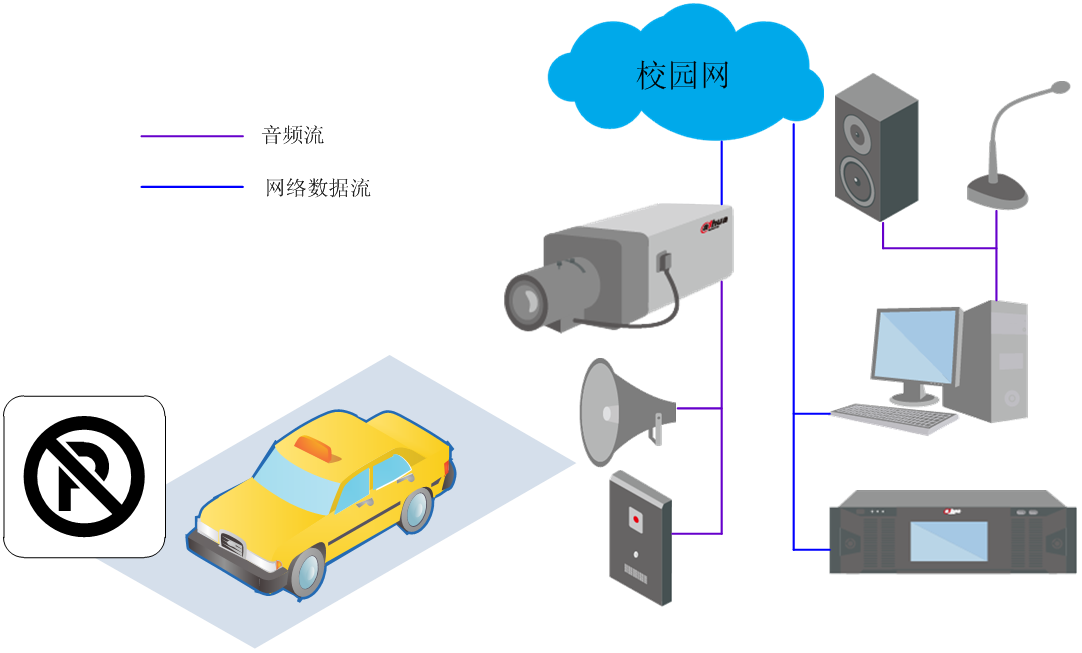 3、系统功能1) 违法停车自动取证系统能对道路两旁禁停区域违停车辆进行检测和取证。可以根据用户的实际需求调整最大停车时限，当车辆在禁止停车区域停车在限定时间以上的，进行违章抓拍取证。一组取证信息包括不同时间段的三张全景图片、一张能够看清车牌的特写图片以及一段违章过程录像，图片中叠加时间、地点、车牌号码等信息。1) 车牌自动识别系统能够自动对违停车辆进行跟踪放大，自动识别车牌号码，减少人工识别输入车牌的工作，提高效率。车牌自动识别功能包括车牌号码和车牌颜色的识别。    系统具备对符合标准的民用车牌、警用车牌、使领馆车牌、新能源车牌的号牌自动识别能力，并且具备对军车号牌、武警部队号牌的自动识别能力，所能识别的字符包括：系统能识别黑、白、蓝、黄、绿五种车牌颜色。2) 网络远程维护中心管理软件可以实时查看前端设备的运行状态，支持通过网络实现远程维护、远程设置和远程升级等功能。3) 扩展前端音柱播放语音功能本系统的基础上，可以在前端球机接入音柱实现以下扩展功能：在检测到的违法停车事件后，能够在监控中心管理软件上实现声音、语音、弹图片等提示报警。可以触发前端的音柱（30W）播放语音功能，进行自动语音报警提示，提示声音可以自定义播放内容。4) 自动黑名单当车辆违章次数超过设定次数，车辆将自动被设置成黑名单车辆。黑名单车辆信息将记录到系统中。然后安保人员通过将违章停车车辆的车牌号录入到学校车辆出入口管理系统中（或者校门口的车辆出入口管理系统与综合管理平台做软件开发，进行数据对接。本项目管理平台已预留接口，校方可根据需求和概算条件，要求中标施工单位进行深化）当车辆通过出入口时，校园安保人员可根据需求阻止其进入，或进行适当教育和处罚。4、系统技术性能要求1）滤光片透过率不小于95%2）支持车辆捕获功能。（白天和晚上的捕获率均大于99%）3）支持车牌识别功能。（白天和晚上的识别率均大于99%）4）违法停车检测范围，白天有效检测距离不小于200m，且白天和晚上违法停车捕获率、捕获有效率均大于90%5）支持机动车检测，在白天可最多同时检测出监视画面中30辆机动车辆6）支持车辆查询、违章查询、违章信息上传；7）支持车辆的违停设置，违停告警查询、显示、导出；可以根据单位进行模糊匹配查询六、传输网络系统（安防专网）1、概述本次传输网络主干利用学校原校园网预留单模光纤（已与学校网络中心确认），避免重复布线，节省资源。接入交换机布置在各楼栋校园网网络汇聚间。配置31台24口接入交换机、1台核心交换机。1套网管平台、1套网管服务器、1套防火墙。2、传输网络结构前端网络设备就近通过六类网线连接到接入交换机，接入交换机核心交换机之间通过光纤连接。部分设备因传输距离问题通过千兆光纤收发器进行信号传输，再接入到接入交换机。3、网络带宽及其网络管理视频监控前端接入线路满足视频监控前端数据传输需求，同时考虑到网络传输，200万像素高清网络摄像机，至少提供2Mbps的接入带宽，400万像素高清网络摄像机，至少提供4Mbps的接入带宽，800万像素高清网络摄像机，至少提供8Mbps的接入带宽。联网系统网络带宽应能满足前端设备接入监控中心、用户终端接入监控中心的带宽要求，并留有20%余量。4、网络安全1）接入交换机配置安全接入功能。通过接入层部署安全接入交换机，可以防止攻击、病毒通过接入层进行快速传播影响整网安全，重点在内网安全防护规避类勒索病毒事件在网内发生。具备以下防护功能：识别终端接入IP、MAC、端口等信息，并关联用户身份；对病毒的网络层传播行为进行溯源及阻断，防止内网病毒扩散；防IP扫描、防UDP端口扫描、防TCP端口扫描等异常行为；“肉鸡”源主机的溯源及阻断；IP仿冒、MAC仿冒溯源与阻断；识别IPC等哑终端设备类型，并开启终端安全功能，只允许特定类型的设备接入网络；防HUB私接，并限制单端口下接入终端数量。2）设置防火墙。采用防火墙，对网络及其中重要的安全域提供边界访问控制，严格控制进出网络及各个重要安全区域的访问，明确访问的来源、访问的对象及访问的类型，确保合法访问的正常进行，杜绝非法及越权访问；同时有效预防、发现、处理异常的网络访问，确保内网网络正常访问活动。重点是实现内网与外部网络的隔离。防火墙系统部署在内、外两个网络或者两个网络安全域的边界处，对经过防火墙系统的数据进行检测、判断是否符合制定的通信策略决定是否进行数据转发，有效地对内、外网络实施隔离，严格保护内部网络不受非授权信息的入侵和访问。通过防火墙可以把安全信任网络和非安全网络进行隔离。采取状态的包过滤技术，过滤模块位于TCP/IP网络协议的数据链路层和IP层之间，能够监控每一个通过网络的封包。可以根据每个数据包的源MAC地址、目的MAC地址、源IP地址、目的IP地址、协议、源端口、目的端口以及数据包通过的时间，决定是否对这个数据包予以放行，或者过滤掉。5、系统技术性能要求1）核心层交换机到接入交换机的网络带宽需达到千兆2）传输设备如光纤收发器到接入交换机之间的带宽达到百兆3）传输设备如光纤收发器之间的传输带宽达到百兆4）信息传输延迟时间：前端设备与信号直接接入的监控中心相应设备间端到端的信息延迟时间应不大于 2s； 前端设备与用户终端设备间端到端的信息延迟时间应不大于 4s。5）网络的传输质量（如传输时延、包丢失率、包误差率、虚假包率等）应符合如下要求：网络时延上限值为400ms；时延抖动上限值为 50ms；丢包率上限值为1×10-3；包误差率上限值为1×10-4。6）接入层防攻击、防病毒7）网络层防攻击、防病毒，有效地对内、外网络实施隔离，严格保护内部网络不受非授权信息的入侵和访问。七、校园综合管理平台1、概述校园综合管理平台基于视频、地图等各种基础应用，建立集安全保卫、防范监控、GIS应急实战、安保业务应用为一体的集中管理平台；通过将多种应用功能模块集中整合在系统中，打破传统安防系统仅是对视频信息监控的功能，从多个维度对校园的安保工作进行管理。综合管理平台是集查询、定位、管理、分析为一体的针对业务场景的校园安防综合管理系统。2、功能模块平台中各服务组件基于模块化/插件化的思想建构，子模块尽可能遵循强内聚、松耦合的原则，支持插件化的业务扩展。中心管理服务实现了用户管理、权限管理、日志管理、组织管理、资源管理等基础服务，同时实现了地图综合监管、日常应用、应急指挥、运维管理等业务服务。中心管理服务技术上基于JavaEE体系，遵循Web Service标准。3、系统技术性能要求1）支持直接注册管理10万的设备资源容量2）支持注册管理2万个用户3)支持5000用户同时在线4)支持100用户并发登录5）支持在当前域内，码流发起到获得的时间不超过3秒6）支持最小帧率1帧/秒7）支持每个客户端最多打开4个预览分屏8）支持5%网络抗丢包能力9）支持平台安装部署在linux系统上10）支持400路2M码流进/出实时视频数据转发，或者100路8M码流进/出高清视频数据转发。11）最大支持 800 路的实时+回放码流转发及分发12）告警事件转发性能：收、发 1000 条事件/秒八、控制中心机房1、概述校园安防系统的控制中心机房是系统的神经中枢和指挥中心，安防系统在此接收、处理各子系统发来的报警信息、状态信息等，并将处理后的报警信息、监控指令发往前端设备。2、建设内容建设内容包括：机房装饰装修、机房电气部分（供配电工程，UPS电源供电系统）、空调系统、防雷接地系统等。以确保电子计算机系统稳定可靠运行，保障机房工作人员有良好的工作环境，做到经济合理、安全适用。机房平面布置图如下：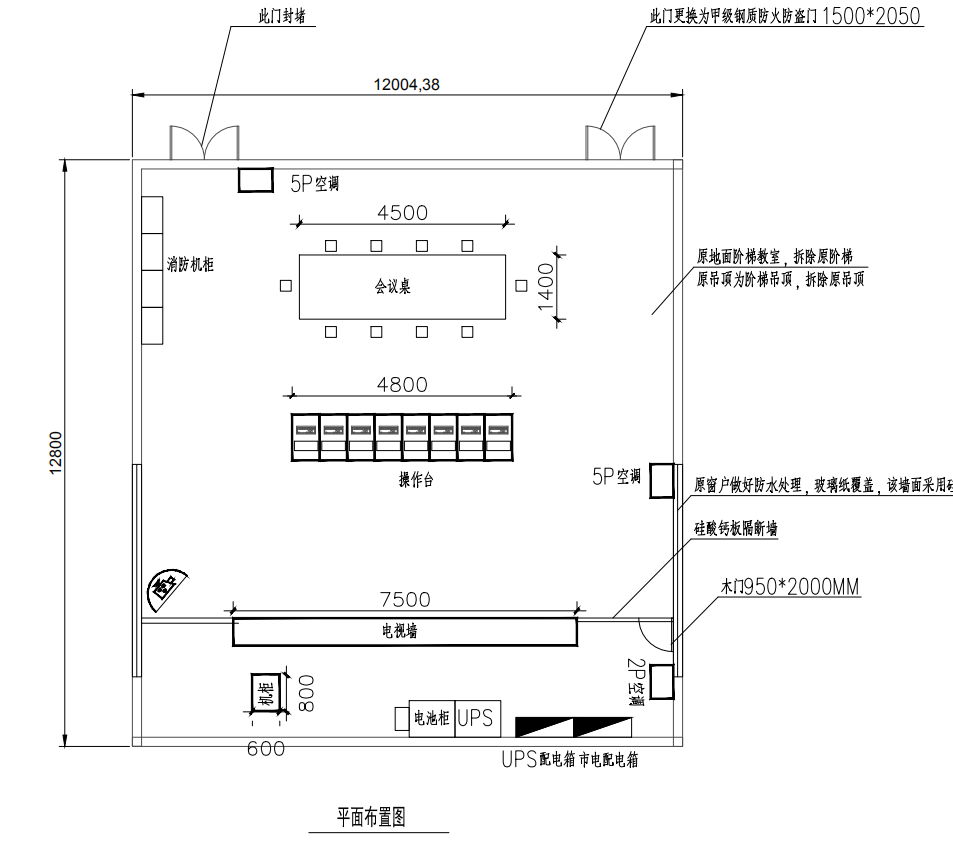 3、装修3.1地面工程拆除原地板，经水泥砂浆找平后刷二遍以上（含两遍）防尘漆，做防尘处理后，铺设600×600×38mm无边钢质防静电活动地板。地板工程建设细则：电缆线出口应配合计算机实际情况及使用的要求，出入口安装护条，防止线缆损伤。高架地板接地网采用6.0m㎡裸铜线压接施工方式，与接地网相连。接地网格用外围用厚40*4的铜带、内围用20*1的铜带在地面作为接地网；取二个端点与公用接地相连，接地点接地电阻小于1欧姆。机房铺设活动地板主要有以下作用：1、使安装简单化，并为以后设备配置的改变和扩充提供了较大的灵活性。2、机房内设备可通过地板下进行自由的电气连接，便于布线和维护，使机房整洁美观。3、它可以保护各种电缆、电线、信号线及插座，使其不受损坏。4、有利于设备底部的维修、维护。5、消除了电缆外露对人体的危害。6、可以利用活动地板的可调性，消除真地面的不平度，保证机房地面的整体水平度。7、能使静电荷通泄至地，并反射电磁辐射。抗静电活动地板安装时，同时要求安装静电泄漏系统。铺设静电泄漏地网，通过静电泄漏干线和机房安全保护地的接地端子封在一起，将静电泄漏掉。活动地板安装过程中，地板与墙面交界处，需精确切割下料。地板安装后，用不锈钢踢脚板压边装饰。活动地板安装一定要做到表面平整、接缝严密，这取决于两个方面。一是活动地板本身的精度，二是安装工艺和质量。对于防鼠问题，则应在围护结构上解决，尽量不留孔洞。有孔洞如管、槽，则要作好封堵，要绝对保持围护结构的严密。各项性能参数完全符合《计算机机房场地活动地板技术条件》。
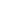 根据机房建设的需要，机房采用600mm×600mm防静电地板，防静电地板表面采用进口抗静电涂料，抗静电效果良好，此外还具有防火、防潮作用。该地板配合精度高，且美观、整洁、耐用、其抗静电、耐磨、承受力等。机房的防静电地板安装高度为30CM。地板与墙体交界处分别采用不锈钢踢脚板，并做密封处理，并在机房入口处做防静电踢脚台。楼地面必须符合土建规范要求的平整度。地面需要进行防尘处理，刷涂防尘漆二遍以上（含两遍）以上。全部水泥面均经刷漆处理，达到不起尘的作用。抗静电地板要求地板受温湿度影响小，不易变形，表面坚固耐磨，性能和安全性检测符合EEC106指导性标准，防火性能按最高的防火标准和测试，当发生静电时，快速释放静电。地板铺设时要接缝严密、间缝顺直、整体平整度好。机房地面铺设防静电地板，规格600*600*35mm，四周墙脚装亚光不锈钢踢脚板。地板安装过程中，地板与墙面交界处，活动地板需精确切割下料。切割边需封胶处理后安装。地板安装后，用不锈钢踢脚板压边装饰。抗静电地板安装时，同时要求安装静电泄漏系统，通过静电泄漏干线和机房安全保护地的接地端子封在一起，将静电泄漏掉。3.2墙面工程内墙、柱面装修满足不易吸附尘、防火、防潮的要求，四周墙内侧及柱面均刷乳胶漆处理。本项目原窗户做好防水处理，贴窗户纸，该墙面采用硅酸钙板覆盖。原有1个双开门进行封堵；更换1双开门，采用甲级双扇钢质防火门，规格：1500×2200mm。不锈钢性能要求：1）耐火等级：甲级；2）通过国家消防产品质量认证委员会认证并获得不锈钢质防火型式认可证书的产品。3）由小于1mm不锈钢板压制而成。嵌入的密封条和门扇严密配合，关闭无撞击声，尺寸精确，外表平整、美观。门体内部填充防火芯材，门框镶防火胶条，使产品达到甲级防火等级，具有防火、隔热、隔音的特点。3.3顶棚工程本次机房净高3.5m，预留足够的空间布置电视墙。机房顶板做防尘处理，刷乳胶漆处理。本项目采用铝合金微孔吊顶，吊顶规格600*600*0.8；采用金属结构件固定，面层敷设防火板；机房内灯具配置LED灯盘，规格为600*600mm。铝制微孔吸音天花采用的基材为1001H24、3003H24国家标准铝材热扎优质铝合金板材，材质达到GB3880标准，厚度由0.7mm至1.0mm为常规使用厚度，误差不超过20um，涂层采用进口静电粉末喷涂，正面涂层厚度不小于60μm，正表面为乳白色，采用一次冲压成型，不采用间歇式翻折工艺加工，并且面板有足够的整平及应力释放生产工艺，板折边高度为22mm，具有平整无痕，拼接无缝的特点，同时具有强大的防火、防腐、防潮功能；附着力达到0级，漆膜硬度大于HB，耐冲击性大于4N.M；耐酸性在2%的盐酸溶液里浸泡24H无变化。耐碱性24H无变化；耐油性24H无变化；天花吊杆应采用直径6厘热镀锌螺杆；主龙骨采用热镀锌30mm×30mm金属三角龙骨；主材孔径φ1.8mm或φ2.2mm，孔中心距5 mm×5mm，穿孔率为18%，背面贴高级吸音无纺布；配有专门的吊装系统，配置专用镀锌钢38主龙骨（断面12×38×1.0mm）、38主龙骨吊码、三角镀锌钢龙骨（断面26×26×26×0.45mm）、三角型吊件，吊杆间距不大于1200mm，每件板均能独立装配和拆卸。面板制造公差：宽度0～-0.1mm，板端偏差夹角0～±0.5。3.4供配电包括电力电缆敷设、机房照明及应急照明系统、UPS系统、配电柜、配电箱选型和安装、各类用电设备安装。1）大楼一层电源间设置1台30KW市电配电箱(主干电缆WDZN-YJY-5*16mm从荣茂楼总配电房引来)及1台8KWUPS输出配电箱；设置一台6KVA的UPS主机为核心设备供电，16节12V/65AH蓄电池,后备时间2小时；配置一个机柜，机柜配置1个PDU防雷插排。动力系统供配电：1）空调采用市电供电方式，由市电配电柜供给。2）机房内墙面市电辅助插座、照明灯等，由市电配电柜供给。3）电视墙由UPS配电柜供给。 配电系统图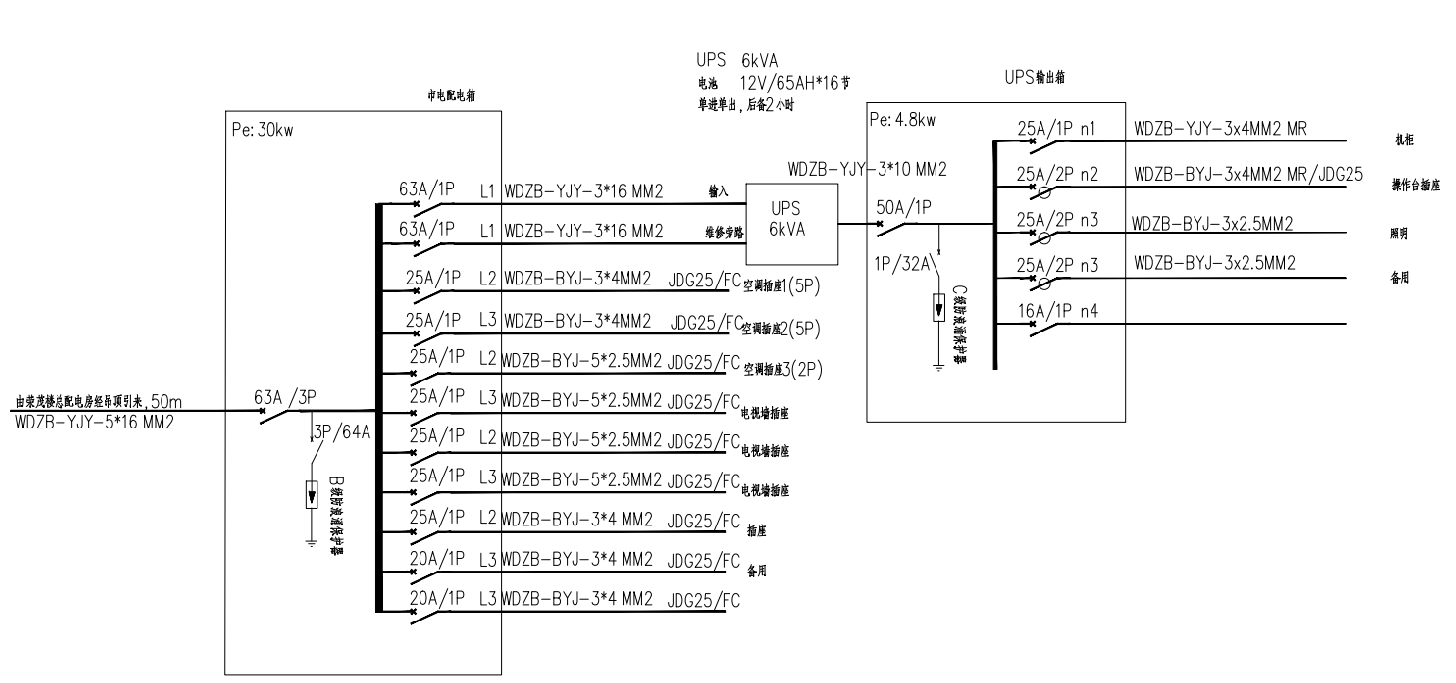 4）照明引自UPS配电柜，市电辅助插座回路电源引自市电配电柜。灯具采用分区分路控制的原则，以利于节能。机房内设置辅助市电电源插座，在机房的墙面、柱面上安装，敷设暗线，每个辅助市电电源插座回路均配漏电保护开关。5）照明采用600mm*600mmled平板灯。灯管、灯盘需选用优质产品，灯盘规格与天花模数相匹配；6）机房照度为离地面0.75m处不低于500 Lux，应急照明照度离地面0.75m处不低于50 Lux。机房内不少于有10%的灯具设置为应急照明灯，停电后由灯具自带应急电源提供电源，后备时间不小于30分钟；7）机房的每个出入口防火门顶部均要求安装安全出口指示灯，防火通道按规范设置疏散指示灯，照度均按>5Lx。机房安全出口指示灯和疏散灯标志，全部采用灯具自带电源作应急电源。机房的消防疏散照明和安全出口标志灯选用国标优质产品；3.5防雷在明确防雷区划分的基础上，结合拟进行保护的区域来分析，主要由以下几部分构成：电源防雷，信号防雷，接地系统，等电位连接等。电源三级防雷在弱电机房内选用较小通流量的插座电源保护器 CBT，插接在重要设备如服务器、计算机、视频矩阵、交换机、路由器、数字硬盘录像机、报警主机、广播主机，监视器、电视机房前端设备、MDF、各个管理工作站等插座处，使整个机房的重要用电设备得到电源三级保护。电源线路是雷电入侵的主要通道，因此根据电源系统的防护原则，应对电源系统的防雷应采取多重保护、层层设防的原则、本次方案将在电源输入端加装相应的各级浪涌吸收装置，这样形成了多级的电源防雷体系。第一级：采用开关间隙型电源防雷器，并联安装于机房总配电柜。根据国家有关低压防雷的有关规定，外接金属线路进入建筑物之前必须埋地穿金属管槽15米以上的距离进入建筑物，且要在建筑物的线路进入端加装低压防雷器。必须做到在电源的进入端安装低压端的总电源防雷器，将由外部线路可能引入的雷击高电压引至大地泄放，以确保后接设备的安全，采用的防雷器能将雷击过电压限制到2000V以下。具体措施：在机房市电总配电柜安装B级电源防雷器一套，作为机房内所有设备的电源前级防护。第二级：在UPS配电系统电源进线前端加装通流量的防雷器，作为机房的电源二级防护。UPS的电源防雷器，可将几千伏的过电压进一步限制到1点几千伏，需要具有80KA的通流容量，防雷器可并联安装在分UPS电源间的电源配电柜端。具体措施：在UPS配电电源进线前端，安装1套C级电源防雷器作为UPS配电设备的电源二级防护。第三级：在机房计算机设备等终端设备前端采用带有末端防浪涌的计算机专用插座来保护关键的监控设备。3.6接地在机房等弱电机房内选用较小通流量的插座电源保护器 CBT，插接在重要设备如服务器、计算机、视频矩阵、交换机、监视器、电视机房前端设备、MDF、各个管理工作站等插座处，使整个机房的重要用电设备得到电源三级保护。接地系统是机房环境的重要组成部分，它不仅直接影响机房通信设备的通信质量和机房电源系统的正常运行，还起到保护人身安全和设备安全的作用。接地系统是由接地体、接地引入线、地线盘或接地汇接排和接地配线组成。接地系统的电阻主要由接地体附近的土壤电阻所决定。如果土壤电阻率较高，无法达到接地电阻小于1欧姆的要求，就必须采用人工降低接地电阻的方法。机房接地系统要求：1）计算机系统直流直接接地电阻小于4欧姆2）计算机系统直流联合接地电阻小于1欧姆3）交流工作接地系统接地电阻小于4欧姆4）计算机系统安全保护接地电阻和静电接地小于2欧姆5）防雷保护接地系统接地电阻小于2欧姆3.7空调采用2台5P专用空调和1台2P专用空调,总制冷量12PX2500W/P=30000W，满足机房使用，使室内温度常期保持在25摄氏度。九、泉州师范学院安防系统建设项目清单二、技术和服务要求（以“★”标示的内容为不允许负偏离的实质性要求）本项目核心产品：400万像素高清红外枪机、UPS主机、5P空调1. 400万像素高清红外枪机1) 具有400万像素 CMOS传感器，最大分辨率2560x1440。最低照度彩色：0.01 lx，黑白:0.003lx，灰度等级不小于11级。在2560x1440 @ 25fps下，清晰度不小于1400TVL。红外补光距离不小于55米，信噪比不小于55dB；2) 支持H.264、H.265、MJPEG视频编码格式，且具有High Profile编码能力。同一静止场景相同图像质量下，设备在H.265编码方式时，开启智能编码功能和不开启智能编码相比，码率节约1/2（提供公安部检验报告证明）；3) 摄像机具备人脸检测、区域入侵检测、越界检测、虚焦检测、进入区域、离开区域、徘徊、人员聚集、逆行、音频异常、场景变更等视频事件检测功能；4) 具有区域遮盖、电子防抖、ROI感兴趣区域、SVC可伸缩编码、自动增益、背光补偿、数字降噪、强光抑制、防红外过曝、走廊模式、视频水印等视频参数配置功能；5) 具有2路报警输入、2路报警输出、1个音频输入、1个音频输出接口，需支持MP2L2、AAC和PCM音频编码。具备SD卡插槽，支持本地SD卡存储，最大支持128G；6) 摄像机能够在-30~60摄氏度，湿度小于93%环境下稳定工作。支持DC12V供电，且在不小于DC12V±30%范围内变化时可以正常工作。不低于IP67防尘防水等级；2. 400万像素宽动态红外枪机1) 具有不小于1/1.8"靶面尺寸，像元尺寸不小于2.9um×2.9um，支持自动变焦，自动调节光圈及一键聚焦功能。最低照度彩色不大于0.0002 lx，黑白不大于0.0001 lx，水平中心分辨力不小于1500TVL，宽动态能力不小于120dB，信噪比不小于58dB（提供公安部检验报告证明）；2) 在分辨率2688x1520 @ 25fps，延时不大于130ms。支持H.264、H.265、MJPEG视频编码格式，且具有High Profile编码能力；3) 摄像机能够在-40~70摄氏度，湿度小于93%环境下稳定工作。同时支持DC12V和POE供电，且在不小于DC12V±30%范围内变化时可以正常工作，支持IP67防尘防水；4) 支持本地SD卡存储，最大支持256G，并支持存储卡可使用时长显示。支持对存储卡进行读写锁定，锁定后的存储卡在移动终端需要密码才能访问（提供公安部检验报告证明）；5) 支持透雾自动切换功能，当检测到雾的浓度达到设定的阈值时，可自动在算法透雾和光学透雾之间进行切换（提供公安部检验报告证明）；6) 内置GPU芯片，支持检出两眼瞳距35像素点以上的人脸图片，支持单场景同时检出不少于20张人脸图片，并支持面部跟踪，人脸检出率不小于95%，支持人脸区域自动曝光功能，可根据外部不同场景和光照变化自动调节人脸区域曝光参数（提供公安部检验报告证明）；3. 400万像素室外球机1) 球机镜头采用F1.2大光圈；视频输出支持2560×1440@25fps，分辨力不小于1400TVL，红外距离可达300米；支持最低照度可达彩色0.0002Lux，黑白0.0001Lux；支持可见光及红外光补光，开启可见光补光，可识别距设备50m处的人体轮廓（提供公安部检验报告证明）2) 支持水平手控速度不小于550°/S，垂直速度不小于120°/S，云台定位精度为±0.1°；水平旋转范围为360°连续旋转，垂直旋转范围为-20°~90°；支持300个预置位，支持35条巡航路径，支持7条以上的模式路径设置，支持预置位视频冻结功能；可实现RS485接口优先或RJ45网络接口优先控制功能；3) 信噪比≥61dB，网络延时不大于100ms；动态范围不小于106dB，照度适应范围不小于138dB，宽动态能力综合得分不小于135（提供公安部检验报告证明）；4) 支持智能红外、透雾、强光抑制、电子防抖、数字降噪、防红外过曝、区域遮盖功能；支持区域入侵、越界入侵、徘徊、物品移除、物品遗留、人员聚集、停车，并联动报警；支持3D定位、断电记忆功能；支持IP地址访问控制功能，支持定时抓拍或报警联动抓图上传ftp功能；具备较强的网络适应能力，在丢包率为20%的网络环境下，仍可正常显示监视画面；5) 支持采用H.265、H.264视频编码标准，H.264编码支持Baseline/Main/High Profile，音频编码支持G.711ulaw/G.711alaw/G.726/G.722.1/AAC；支持GB28181协议，支持标准Onvif协议；6) 支持SD卡热插拔，最大支持256GB；支持IP67，6kV防浪涌，工作温度范围可达-40℃-70℃；支持电压在AC24V±30%范围内变化时，设备可正常工作；4. 180度室外全景球机1) 自带镜头，采用1/1.8" 2MP  CMOS，另配4个图像采集模块，可输出1路主视频图像和4路辅视频图像，可将4个辅视频图像进行无缝拼接，实现180°拼接画面显示，并抓拍拼接后的图像，拼接后的辅视频图像：水平视场角为180°，垂直视场角为80°；主视频图像：1920×1080@60fps，辅视频图像：4096×1800@30fps，其中主视频图像分辨力不小于1100线；主视频支持37倍光学变焦。照度情况：彩色：0.0003lux；黑白：0.0001lux，支持宽动态不小于106dB；2) 支持水平手控速度不小于800°/S，云台定位精度为不大于0.1°，垂直手控速度不小于200°/S；水平连续360°旋转，垂直旋转范围为-20°~90°，支持500个预置位，支持32条巡航扫描，每条巡航路径可设置16个预置点，支持云台优先级控制，可实现RS485接口优先或RJ45网络接口优先控制功能；3) 当产品检测到雾的浓度达到设定的阈值时，可自动在算法透雾和光学透雾之间进行切换。具有三种滤光片，在白天、夜晚及有雾情况下可自动切换不同的滤光片进行成像，三片滤光片透过率均不小于90%，（提供公安部检验报告证明）；4) 具有1个100M/1000M自适应网络接口和1个100M/1000M自适应光纤接口，支持7路报警输入接口，2路报警输出接口，支持1路音频输入和输出接口；支持SD卡热插拔，最大支持256GB，电源电压在变化范围DC36V±47%，工作温度范围可达-45℃-75℃。支持IP67，10KV防浪涌；5) 支持H.264、H.265、MJPEG视频编码格式；可将H.264格式设置为Baseline/Main/High Profile，同一场景下，相同图像质量下开启智能编码功能后，和不开智能编码相比，H.264和H.265码率节约1/2；6) 产品支持定位联动功能，可自动或手动标定辅视频图像及主视频图像，使通过客户端软件或IE浏览器在辅视频图像中点击或框选任意区域后，在主视频图像旋转角度范围允许的条件下，可将该区域处于主视频图像中央，支持自动跟踪、手动跟踪、混合跟踪功能。可进行框选显示设置，具备画中画预览功能，具备一键守望功能和一键巡航功能（提供公安部检验报告证明）。5. 200万网络半球摄像机1) 具有不小于1/1.8"靶面尺寸。内置电动变焦镜头，支持1.5倍光学变倍；2) 在1920x1080 @ 25fps下，清晰度不小于1100TVL。照度适应范围需大于120dB；3) 视频图像传输至客户端的延时不大于80ms。信噪比不小于60dB；4) 设备配置2个点阵红外灯，红外补光距离不小于50米，（提供公安部检验报告证明）；5) 内置GPU芯片。支持检出两眼瞳距40像素点以上的人脸图片，（提供公安部检验报告证明）；6) 摄像机能够在-40~70摄氏度，湿度小于93%环境下稳定工作。支持DC12V供电，且在不小于DC12V±30%范围内变化时可以正常工作；6. 视频监控管理平台1) 支持接入前后端智能设备或智能服务，管理AI能力，并针对智能业务配单的状态进行监测。支持通用视频及告警应用，支持视频监控、录像回放、电视墙、图片监控、告警处置等；具备对外开放能力，支持客户端地图监管，支持多地图嵌套；支持安防资源地图标记，及视频巡逻、轨迹、告警定位、预览回放等常用功能；2) 支持基于平面静态图、2.5G、3D地图及GIS地图，统一配置各业务地图，GIS支持谷歌高德在线或离线地图；3) 支持园区、停车场和出入口车辆数据互通，应用融合，支持园区车辆超速违停管控，配合微信企业号进行日常管理；支持设置超速次数等规则联动出入口；支持智能特征检索或以图搜图回放车辆轨迹；支持丰富的可视化统计报表；4) 支持考勤和签到两种模式，依据实际场景、管理要求进行选择，两种模式统计报表亦不同；支持概况查看、入住管理、请假及调宿舍，支持多种终端：客户端进行实时监控、发布屏进行通行信息的实时展示、移动端微信企业号考勤查询或接收短信联动消息，支持通用场景下的多规则、多时段的人脸签到考勤；支持按预设的规则进行考勤数据查询及按照行为类型进行筛选导出；5) 支持各出入场景的人脸识别及管控，支持开放式或非开放式通道，并进行监控、按规则通行、同行人查询及记录检索；支持视频接力配置，针对出入口人脸告警进行视频接力查看（告警追踪）；支持简单的请假管理或从第三方系统获取请假信息，支持轨迹回放展示速度线、超速时间段、报警路段；支持录制行驶路线规则；支持超速报警排行，用于辅助作违规整治；6) 平台支持以上功能，各功能模块的实现以实际项目功能授权为准7. 视频安防监控流媒体服务器流媒体服务器产品，集成VTDU、VTM于一体(不支持VAG), 支持GB/ONVIF/PSIA标准协议的 视频接入和转发（性能：800路*2Mbps的接入和800路*2Mbps转发）。配置：1个64位多核处理器，8GB，可扩展至32GB。8. 管理服务器1) 内核≥10,主频≥2.2GHz，硬盘≥600G，内存≥32，SAS口≥2，机箱2U；2) Intel C620芯片组，16根内存插槽；最大可扩展至2TB内存3) 集成双口RJ45千兆网卡；4) 支持RAID 0/1/10，RAID5；支持断电保护；5) 最高支持12块3.5寸(兼容2.5寸)热插拔SAS/SATA硬盘，均支持SAS/SATA硬盘混插，支持可选2个后置热插拔2.5寸硬盘；6) 标配550W1+1高效铂金CRPS冗余电源，可选1200W9. 云存储管理软件1) 支持管理License 授权控制，可限制云存储系统的授权时间、最大接入计划数量、存储节点数量、存储容量、资源池数量等；支持账户冻结、有效期、有效时间段及MAC 地址绑定等安全属性的设定；支持对用户（组）设定各设备节点的访问权限以及各业务功能的应用权限（提供公安部检验报告证明）；2) 一套云存储系统可对外提供多种类型数据混合存储，同时支持分布式流式存储，分布式对象存储、分布式文件存储、分布式块存储，云存储系统内各存储节点上存储的数据量在稳定状态下保持均衡，差距在5%以内，支持按照接入任务数实现自动负载均衡，支持前端设备自动分配到存储节点。各节点间读写任务数差距小于等于1（提供公安部检验报告证明）；3) 支持按毫秒级自定义时间段进行视频精准检索、回放、下载，回放支持豪秒级定位回放、关键帧回放、回放暂停、倍速快放、慢放等。4) 云存储支持补录（包括历史流计划补录、手动补录、云间历史流回传等）流控，支持针对不同的通道设置不同的流控速度，支持实时录像路数、录像回放路数、录像下载路数统计及展示，支持视频、图片、文件通过URL链接分享，支持控制URL分享过期时间；5) 支持为每路视频定期生成一张视频封面，视频封面更新采用循环覆盖的方式，仅保留最近生成的一张封面，支持图片文件以缩略图和裁剪图的形式下载；支持图片按URL单张下载；支持图片批量下载；图片按URL地址下载或按时间段批量下载时，均支持按压缩比例、按缩放比例、按区域（坐标、约定宽高）进行裁剪、按约定宽高下载；支持对图片选定区域加马赛克处理。6) 支持自定义时间段锁定图片，锁定时间可设置，可执行手动解锁或锁定时间到期后自动执行解锁，在锁定时间段内，图片不会被覆盖，支持图片数据在SSD盘中存储，实现热数据从SSD中高速提取，实现即存即取，且图片数据可设置按周期或容量进行覆盖。10. 云存储节点1) 单控制器结构，控制器配置：≥1颗64位多核处理器，≥8GB内存，内存支持扩展到≥256GB，≥4个千兆网口，内置128GSSD固态硬盘（可以扩展到2个SSD作为缓存盘）；可接入硬盘≥36块，可接入2T/3T/4T/6T/8T/10TSATA/SAS磁盘，支持磁盘交错启动和漫游，并支持在线热插拔；每个控制器具有：3个12GB SAS3.0接口、2个USB3.0、1个USB2.0接口；支持SATA和SAS混插，并支持≥12级扩展柜级联扩展；2) 支持前端设备和存储设备之间直接存储，采用块级存储，不生成文件（即不使用文件系统），无碎片。支持动态分级存储，新写入的数据采用内存缓存加速，热点数据智能迁移至SSD存储，数据热度降低之后转存入SATA盘存储；3) 支持设置SVAC流、H.264流、H.265流、MPEG-4流直接存入到云存储设备，并可从云存储中提取直接回放、下载。支持按毫秒级自定义时间段进行视频精准检索、回放、下载，回放支持豪秒级定位回放、关键帧回放、回放暂停、倍速快放、慢放等。支持实时录像路数、录像回放路数、录像下载路数统计及展示（提供公安部检验报告证明）；4) 万兆网络环境下，系统容量、性能具备线性扩展能力，每增加一台数据节点、平均性能扩展1.6GB/s，折算为3200路高清（4Mb/s）的写入；存储接入能力：单台设备支持1250路摄像机接入，同时支持 300路视频点播；单台存储节点图片存储性能≥1Gb/s,且不受图片大小改变而产生大的变化；5) 支持智能结构化数据存储，支持同时存储图片和其对应的智能结构化数据；支持图片和其对应的智能结构化数据分开存储；支持视图转换，能将选定时间段视频按时间间隔抽帧转换成图片（提供公安部检验报告证明）；6) 支持4+1、8+2、12+3等多种纠删码容错方式向上升级容错方式。支持底层数据块Erasure Code技术容错，数据恢复以数据块为单位，无需全硬盘恢复。支持采用N+M冗余方式进行数据校验存储，不采用传统的RAID磁盘级方式（如Raid5，Raid6，Vraid，Sraid，SafeVideo等）进行数据保护；支持单台存储设备采用EC技术进行数据冗余，保证数据正常读写，具备磁盘间容错能力（提供公安部检验报告证明）；11. 网络控制键盘1) Android操作系统；屏幕尺寸≥10.2英寸，分辨率要求：1280*720；屏幕类型：触控屏；屏幕区和摇杆区采用可拆分结构，摇杆和触控屏可分离使用；支持有线和无线Wifi网络连接（提供公安部检验报告证明）；2) 支持接入DVR、DVS、NVR、网络摄像机、球机设备，支持添加设备数量≥8000，两级用户权限，支持32个用户，1个admin管理员用户和31个操作员用户；3) 支持上下、左右、变倍和抓图四维控制功能；支持切换前端输入通道或输入组到解码器、视频综合平台等设备，支持画面分割、场景切换、轮巡显示、开/关显示窗口、窗口漫游、放到/缩小等功能；4) 支持DC12V±25%供电，支持POE供电5) 支持在触摸屏幕上预览前端图像，支持4路1080P视频解码显示，最大16画面分割显示6) 支持DVI和HDMI接口外接显示设备实现图像预览；支持音频输入/出口；支持2个USB口；支持语音对讲；12. 拼接解码控制器1) 投标产品采用嵌入式非X86架构，主控板不具备X86架构特征元件（CPU、内存条、硬盘、VGA接口），具备11寸触摸屏，可无需外接计算机对设备进行配置、维护等工作, 配置24路HDMI输出，4路HDMI输入，4路DVI输入；2) 框架式结构，采用无源背板，机箱不小于10个板卡插槽，系统稳定可靠。支持双电源冗余（电源支持热插拔），双主控板热备份，支持双主控切换过程，编码显示视频无卡顿，编码预览视频无卡顿；3) 投标产品主控板具有8个串口，每个串口挂载8个RS485控制设备，可将IP数据发送给串口（提供公安部检验报告证明）；4) 投标产品支持虚拟云台控制功能，具备虚拟云台控制按键，可调整球机和云台的运行速度和方向，并且支持多用户云台抢占、云台控制锁定功能（提供公安部检验报告证明）；5) 投标产品支持1、2、4、6、8、9、12、16、25、32、36、48、64画面分割显示功能，支持128个漫游窗口叠加，支持窗口置顶或置底设置，支持走廊模式显示功能（提供公安部检验报告证明）；6) 投标产品支持设置为1024x768、1280x720、1280x1024、1280x800、1280x960、1366x768、1440x900、1400x1050、1680x1050、1920x1080、1600x1200、1920x1200、3840x2160、4096x2160、7680x1080、5760x1080、3840x1080、1920x2160、1920x3240、1920x4320等输出分辨率信号；支持支持接入4096x4320、8192x2160、15360x6480、15360x8640、16384x6480等分辨率图像信号（提供公安部检验报告证明）；13. 55寸拼接屏1) LCD显示单元为：55“超窄边液晶屏；物理分辨率达到1920×1080，物理拼缝≤1.8mm，响应时间≤8ms。超宽视角可达178°，漏光度小于0.01cd/㎡，亮度达到600cd/㎡，对比度达到6000:1，图像显示清晰度为950TVL，亮度鉴别等级为10级；可抵抗太阳光等强光干扰,照度在95KLux能正常工作。采用2mm金属结构件，3m辐射范围值在47db以内，保证操作人员处于安全值，能做外部设备3V/m的电磁干扰下稳定运行；2) 输入接口：VGA×1，DVI×1，BNC×1，YPbPr×1，HDMI×1。输出接口：VGA×1，DVI×1，BNC×2；支持全接口环通，支持BNC、VGA、DVI、SDI、DP(4K)、S-video等接口的环通，BNC、DVI、VGA、HDMI、SDI、DP(4K)、S-video等信号的环通显示，及RJ45接口环通输出；内置拼接处理引擎，配合环通接口，无需外设拼接控制器可实现自拼接显示；3) 具有节能功能。可以实现拼接单元的自动变频节能功能。打开“节能模式”时，对应拼接单元上会依次显示实时百分比功率、实时功率、累计功率、节能减排等直观显示项目。显示单元支持定时屏保和开启，背光手动控制功能，可以手动调节背光;支持一键开启或关闭背光功能，实现节能环保效果。采用智能温控，散热效率提升50%以上（提供第三方检测报告复印件证明）；4) LCD显示单元支持U盘点播，内置MPEG、JPEG和RealMedia解码器，支持点播U盘、移动硬盘中的视频、图片、音频或文本资源。视频：支持avi、mp4、mpg等文件。音频：支持mp3、wav等文件。图片：支持jpg、png等文件。文本：支持txt文件（提供第三方检测报告复印件证明）；5) LCD显示单元需支持7色独立调整、精确色彩控制、肤色校正功能。内置图像处理引擎支持、RGBCMYF七种颜色亮度(IBC)、色调(IHC)、饱和度(ICC)独立调整。显示器需要具有厂家自带的自动校色系统，不需要人工参与自动对显示器进行色彩属性一致性校准。显示器色温可以以100K为单位，在2000K至10000K之间调节（提供第三方检测报告复印件证明）；6) LCD显示单元采用10bit芯片，显示图像色彩度达到1.07billion，显示256灰阶；采用双CPU+多个协处理器核的构架；双CPU负责通讯、色彩调整及模块控制等控制功能，3个DSP核+1个FPGA核负责图像数据的处理，可将输入的非50Hz/60Hz的图像转换成60Hz输出（提供第三方检测报告复印件证明）；14.八防区输入模块1) 总线网络报警主机八防区扩展模块/8个扩展防区数/31最大级联数/2.7mA2) 可以连接常开（NO）或常闭（NC）触点的受监测输入防区，使用终端（EOL）电阻监测触点。可与兼容的多路复用扩展模块配合使用，并且占用系统上的八个扩展防区。15.探测器1) 10m*10m，探测角度85°2) 三合一蓝波技术：动态阈值调节技术(IFT)降低板载噪音，随着噪音影响动态调整阈值；自动灵敏度调节，满足不同环境使用；数字式温度补偿，避免环境温度与人体温度接近时引起的漏报；3) 3个微波频率，防止探测器之间的相互干扰；4) 智能防宠物技术，能够区别入侵信号和宠物信号，有效防止25Kg以下的宠物触发的误报；5) 球形非球面菲涅尔透镜，可以保证所有探测扇区能量一致，减少误报，比平面型透镜更精准；6) 工作电压：9~16VDC（12V待机）7) 镜片：三维空间，内凹槽阵列式菲涅耳透镜16.声光报警器1) 工作电压：12VDC2) 压电警号，防火ABS阻燃外壳3) 声压(VDC)：110±317. 8防区防盗报警控制器1) 支持8个板载有线防区，1路继电器输出（可扩展至9路），自带LCD键盘,一体化结构，支持通过网络、电话线、GPRS方式上传报警数据，支持短信报警及布撤防、消警2) 支持8000条报警事件记录、2000条操作事件记录、1500条用户管理操作记录，支持远程搜索查询事件日志，支持8个独立控制的子系统和1个公共子系统，支持2组独立的以太网接警中心、2组独立的电话接警中心和2组独立的GPRS接警中心3) 支持6个独立中心组，每组可灵活配置报警数据上传策略、冗余备份策略4) 支持定时布撤防（日常计划、优先计划），支持触发器时控输出，支持主机防拆报警，支持探测器防拆报警5) 支持1路RS485半双工接口，支持最大辅电输出1A（DC12V），支持警号输出、键盘电源、辅助电源防反接和过流保护，支持可视化软件编程，远程升级,远程导入导出配置参数，支持硬件复位18.报警主机1) 支持本地8路防区+总线扩展248路防区，共计256路防区报警输入，支持4路本地防区报警输出，可扩展至256路，支持短信撤布防、消警，报警短信通知，支持两条总线，每条可达2400M（RVV2*1.5mm2），支持星型、树形、手牵手总线拓扑，总线无极性，支持定时布撤防，每天8个时段，支持8个子系统和一个公共子系统2) 支持主机防拆报警、支持探测器防拆报警（本地8路）、支持1路受控警号（DC12V750mA）输出、支持CID报告，支持话机复用、支持防区报警、系统状态事件联动输出，发生/恢复事件和时间可灵活配置3) 支持6个独立中心组，可灵活配置报警数据上传策略、冗余备份策略、支持三种传输模式：网络传输、电话线传输、无线GPRS网络，支持2组独立以太网接警中心，支持2组独立电话接警中心，支持2组独立无线GPRS网络接警中心4) 支持ContactIDprotocol，支持话机复用、支持32个LCD键盘包括1个全局键盘和31个子系统键盘，键盘总线总长度不得大于1.2km（Φ1.5mm）、支持1个安装员用户、1个主用户、199个操作用户5) 支持16个远程管理用户、支持8000条报警事件记录，2000条操作事件和1500条管理操作记录，支持远程搜索查询事件日志、支持外置辅助电源--标准蓄电池，自动充电控制，电压实时监测，掉电保护6) 支持AC220V电源供电,主辅电源可自动切换、支持警号、辅助、键盘等电源保护、支持1路12V/1A辅电输出、支持远程搜索事件日志、支持网络远程升级,且配置数据导入导出。19.报警键盘1) 支持80x25mm大屏显示，支持LED显示系统实时状态2) 支持LCD显示自定义防区，支持上下翻页查看事件信息3) 支持背壳双面防拆，支持刷卡布撤防，但刷卡不支持消警功能，卡片数量由主机限制，目前网络主机最大可添加32张卡片4) 支持连接遥控器进行远程布撤防，键盘最多所能支持的无线遥控器数量由主机决定，最多支持32个遥控器，支持双向遥控器，遥控器LED显示操作结果5) 可针对单防区进行布撤防，通过操作命令，在键盘上可显示GPRS信号强度6) 支持在线编程，支持防区状态实时显示20.报警管理软件1) 支持报警主机的实时报警管理；2) 支持在电子地图中添加热点并查看报警以及报警联动视频；3) 联动监控点报警，支持弹窗预览、抓拍；4) 支持报警订阅功能；5) 可对报警进行确认；支持报警主机向导功能；21.200万像素周界枪机1) 具有200万像素 CMOS传感器；在1920x1080 @ 25fps下，清晰度不小于1100TVL；最低照度彩色：0.001 lx，黑白:0.0001 lx，灰度等级不小于11级；红外补光距离不小于50米；信噪比不小于59dB，宽动态不小于105dB；2) 内置红外与白光补光灯。支持白光报警功能，当报警产生时，可触发联动声音警报和白光闪烁（提供公安部检验报告证明）；3) 支持H.264、H.265、MJPEG视频编码格式，其中H.264支持Baseline/Main/High Profile，4) 需具有区域遮盖、电子防抖、ROI感兴趣区域、SVC可伸缩编码、自动增益、背光补偿、数字降噪、强光抑制、防红外过曝等功能；5) 摄像机能够在-45~70摄氏度，湿度小于93%环境下稳定工作。支持DC12V供电，且在不小于DC12V±30%范围内变化时可以正常工作，不低于IP67防尘防水等级；6) 内置GPU芯片；同一静止场景相同图像质量下，设备在H.265编码方式时，开启智能编码功能和不开启智能编码相比，码率节约1/2（提供公安部检验报告证明）；22.400万像素违停球机1) 摄像机靶面尺寸不小于1/1.8英寸，内置GPU芯片，视频输出支持2592×1520@30fps，2048×1536@30fps，分辨力不小于1600线，支持最低照度可达彩色0.0002Lux，黑白0.0001Lux（提供公安部检验报告证明）；2) 支持32倍光学变倍，红外距离不小于550米，支持水平手控速度不小于800°/S,垂直手控速度不小于300°/s。水平旋转范围为360°连续旋转，垂直旋转范围为-20°~90°，支持300个预置位，可按照所设置的预置位完成不小于8条巡航路径，每条巡航路径可设置不小于32个预置点。支持预置位视频冻结功能；支持优先控制功能；3) 具有三种滤光片，在白天、夜晚及有雾情况下可自动切换不同的滤光片进行成像。滤光片透过率不小于95%，支持快速聚焦功能，当设备跟踪行人或机动车等移动目标并录像时，单帧回放录像文件，每1帧画面均应清晰可见，网络传输能力满足设备与客户端之间用350m五类非屏蔽网线直接连接，发送3000个数据包，重复三次，无丢包（提供公安部检验报告证明）；4) 支持违法停车抓拍功能，且白天和晚上违法停车捕获率、捕获有效率均大于97%；可识别不低于150种车辆，白天准确率大于97%，晚上准确率大于96%；可识别不低于3000种车辆子牌，识别白天准确率大于95%，晚上准确率大于90%；可识别10种车辆颜色，车辆车身颜色识别准确率大于95%；可识别8种车型，包括轿车、小型轿车、微型轿车、面包车、大货车、小货车、SUV-MPV、皮卡；车型识别白天准确率大于95%，晚上准确率大于95%（提供公安部检验报告证明）；5) 室外球机应具备较好防护性能，支持IP67；具备较好的电磁兼容性，支持空气放电20KV，接触放电10KV，15KV防浪涌，具备较好的电源适应性，电压在AC24V±47%或DC24V±47%范围内变化时，设备可正常工作6) 具备较好的环境适应性，工作温度范围可达-45℃到70℃；23.核心交换机1) 机框式插卡设备，业务槽位≥10，电源槽位≥4，千兆光口≥96，千兆电口≥48，且提供双电源及双主控2) 交换容量≥38Tbps，包转发率≥11500Mpps，安全业务处理能力≥80Gbps（提供官网截图及官网链接证明）3) 支持对非法接入的设备和数据进行识别、告警和阻断；支持对主流的IPC设备，进行视频业务交互4) 支持多虚一虚拟化、一虚多虚拟化部署；支持对流量进行定义和分类，对特定的业务流量设置转发策略；支持紧耦合部署，能够用统一IP进行管理，且支持将多块业务板卡虚拟成一块板卡来处理业务（提供出具的有第三方检测机构效检验报告复印件予以佐证）5) 支持视频协议白名单准入功能，不在白名单中的数据流会被阻断（提供出具的有效检验报告复印件予以佐证）6) 支持防火墙、IPS、漏洞扫描安全业务板卡，方便后续安全业务扩容（提供官网截图及官网链接证明）24.24口交换机1) 交换容量≥340Gbps，整机转发性能≥100Mpps，其中千兆电口≥24，千兆光口≥4（提供官网截图及链接证明）2) 设备支持单端口的MAC地址用户数≥4k以及0℃-70℃宽温工作（提供出具的有效检验报告复印件予以佐证）3) 支持识别终端接入IP、MAC、端口等信息，并关联用户身份，支持对病毒的网络层传播行为进行溯源及阻断，防止内网病毒扩散（提供出具的有效检验报告复印件予以佐证）4) 支持防IP扫描、防UDP端口扫描、防TCP端口扫描等异常行为，支持“肉鸡”源主机的溯源及阻断以及支持IP仿冒、MAC仿冒溯源与阻断（提供出具的有效检验报告复印件予以佐证）5) 支持识别IPC等哑终端设备类型，并支持开启终端安全功能，只允许特定类型的设备接入网络（提供出具的有效检验报告复印件予以佐证）6) 为保证网络设备间良好的兼容性，需支持与核心交换机高效联动25. 网络管理平台1) 支持对访问控制策略进行配置管理（创建，删除，修改），根据用户配置使用的访问控制策略进行访问控制2) 提供了业务流量趋势报表的导出功能。添加报表导出任务后，系统将按照报表任务选定的周期和报表格式自动导出报表，并将报表发送至选定的收件人。用户也可以手动导出报表。3) 将网络用户的基本信息添加到组织结构列表中，并且按照组织结构中不同级别和不同职能管理部门分配网络用户。4) 用来配置邮件和短信的发送方。在其他功能中的“告警设置”功能主要是配置邮件和短信的接收方5) 支持对入侵防御、防火墙、行为管控、终端准入及回溯平台和网络交换设备等进行集中管理，并配置相应的管理授权；提供接入终端等设备行为数据进行精准的回溯6) 为保证网络设备间良好的兼容性，需支持与核心交换机高效联动26. 防火墙1) 1U盒式非X86硬件架构，千兆电口≥6，千兆光口≥2，空余业务扩展槽≥1，提供双交流电源2) 要求投标产品为现有平台销售产品，并在官方网站上能找到相对应的投标产品型号。（需提供官网截图及官网链接证明）3) 要求每台虚拟防火墙能够划分出独立的会话数量、新建速率、吞吐量、CPU使用率、内存使用率，实现虚拟防火墙完全隔离4) 支持静态路由以及RIP、BGP、OSPF动态路由协议,支持组播NAT（需提供官网截图及官网链接证明）5) 在其他网络功能、安全功能开启时必须支持不少于300个SSL VPN用户并发, 本次配置SSL VPN并发在线用户授权≥100个，开箱关键验证指标6) 为保证网络设备间良好的兼容性，需支持与核心交换机高效联动27. UPS主机1) UPS主机要求为：单进单出，双变换纯在线式，功率6kVA.,配置12V/65AH电池16节，后备时间2小时，主机、电池及电池柜同一牌子， 满载输入电压范围：160~275Vac。2) 高输入功率因数可达到0.99，低输入电流谐波最大限度抑制了输入整流时所产生的谐波分量低至＜3%， 输出电压范围：L-N： 220V±1％；市电正常，自动同步跟踪；市电失败，本机50/60Hz±0.1％，输出功率因数为1，过载能力：125%维持10分钟，UPS满载效率≥95％，为了电池维护方便，机器电池节数要求16-20节连续可调， 音频噪音：≤51Db. 保护功能：具备电池欠压、过载、短路、过温、输入过压保护功能。3) UPS产品具备数字化的充电控制装置：可优化UPS工作模块的系统均衡，可控制充电电压均浮充转换。4) 具备良好的发电机兼容性，前端发电机输出不稳定时也可提供稳定的电能输出。5) UPS产品有并联技术，可以实现并机扩容。28. 5P空调1) 空调类型：柜机；冷暖类型：冷暖型；空调功率：5匹；2) 工作方式：定速；能效等级：三级及以上；3) 制冷功率：3930W；4) 制冷量：12000W；5) 室内机噪音：52dB；6) 室外机噪音：60dB。三、商务条件（以“★”标示的内容为不允许负偏离的实质性要求）包：1
1、交付地点：福建省泉州市丰泽区泉州师范学院东海校区 
2、交付时间：合同签订后 (60) 天内交货
3、交付条件：整套软件、设备各组成部分必须是完整的、全新的、功能齐全的；并且符合国家质量检测标准的，符合招标文件中的规格型号及配置要求的货物(包括零部件)。
4、是否收取履约保证金： 是。履约保证金百分比：5%。说明：乙方在签订合同前应向甲方缴纳合同金额约5%的履约及质量保证金。该保证金在乙方供应的货物全部验收合格后免费保修期（60个月）满且无质量及售后服务问题时无息退还。
5、是否邀请投标人参与验收：否
6、验收方式数据表格 7、支付方式数据表格 1、包装：设备交货时应按国家有关标准要求进行包装。1.1包装必须与运输方式相适应，包装方式的确定及包装费用均由卖方负责；由于不适当的包装而造成货物在运输过程中有任何损坏由卖方负责。1.2 包装应足以承受整个过程中的运输、转运、装卸、储存等，充分考虑到运输途中的各种情况（如暴露于恶劣气候等）和气候特点，以及露天存放的需要。1.3 专用工具及备品备件应分别包装，并在包装箱外加以注明其用处。1.4投标人必须能按照合同的规定，准时提供设备、配件及工具，并负责所供设备、配件及工具的包装和运输、安装调试及维护的内容。2技术服务及培训要求2.1技术服务要求：2.2投标人提供的货物必须是制造厂家生产的崭新的、 未开箱的原包装的货物。货物必须达到以上招标文件要求的技术指标，符合采购人要求，保证货物正常使用。2.3 货物验收前，中标人须提供完整的技术资料（包括产品中文说明书、中文用户手册、出厂明细表或装箱单、制造厂质量合格证书及其他相关文件资料）。2.4中标人应提供货物使用的指导等相关服务。2.5技术培训计划投标人应制定科学合理的培训方案，确保使用方技术人员熟练操作本项目所有货物。2.6技术资料要求：提供完整的技术资料，包括：明细表(装箱单)、出厂检验报告和合格证书、使用说明书、使用手册、及合同中要求的其他文件资料。2.7中标人提供设备时应提供的技术资料：中标人应向采购人提供不少于以下列明的中文（或英文）技术资料，在设备交货时随机提供（其中产品技术说明书、操作手册至少应有中文版本）；并提供货物原装品 牌的证明文件或资料，其费用应包括在报价内，如有不符采购人有权拒收。(1) 出厂明细表（装箱单）(2) 出厂检验报告和合格证书(3) 产品技术使用说明书(4) 使用手册(5) 合同中要求的其它文件资料(6) 提供制造商的产品证明等相关文件3、售 后服务：3.1 本次采购货物的免费保修期为货物验收合格之日起不少于60个月（国家或厂家对设备或配件另有约定更长免费保修期限的从其约定），软件免费升级，在免费保修期内如出现故障，中标供 应商应免费提供咨询、维修服务，包括免费更换零部件。3.2、免费保修期内货物一旦出现故障，中标人响应时间不超过4小时，检修人员应在12小时内到设备安装地点及时排除故障，24小时内解决问题并恢复正常使用。如故障无法排除，中标供 应商应负责使用替代设备，其费用由中标人承担。免费保修期过后对设备故障需要更换的配件将以成本价提供，免收工时费。四、其他事项1、除招标文件另有规定外，若出现有关法律、法规和规章有强制性规定但招标文件未列明的情形，则投标人应按照有关法律、法规和规章强制性规定执行。2、其他：中标人在领取中标通知书前需提供投标时提供的符合性条款或商务技术分项涉及证明资料原件给采购单位复核。中标人凭采购单位确认核对全部原件的通知单，领取中标通知书。中标人无法提供原件复核的，按提供虚假材料谋取中标的情形处理，由政府采购监督管理部门按《政府采购法》第七十七条规定处罚，该投标人投标为无效投标。出现提供虚假材料谋取中标情形的，本次政府采购活动将报经政府采购监督管理部门同意，顺延确定中标人或重新招标。本项目安防系统图和总平图已作为附件上传，投标人可自行下载。第六章   政府采购合同（参考文本）编制说明1、签订合同应遵守政府采购法、合同法。2、签订合同时，采购人与中标人应结合招标文件第五章规定填列相应内容。招标文件第五章已有规定的，双方均不得变更或调整；招标文件第五章未作规定的，双方可通过友好协商进行约定。3、国家有关部门对若干合同有规范文本的，可使用相应合同文本。甲方：（采购人全称）乙方：（中标人全称）根据招标编号为            的（填写“项目名称”）项目（以下简称：“本项目”）的招标结果，乙方为中标人。现经甲乙双方友好协商，就以下事项达成一致并签订本合同：1、下列合同文件是构成本合同不可分割的部分：1.1合同条款；1.2招标文件、乙方的投标文件；1.3其他文件或材料：□无。□（按照实际情况编制填写需要增加的内容）。2、合同标的（按照实际情况编制填写，可以是表格或文字描述）。3、合同总金额3.1合同总金额为人民币大写：              元（￥              ）。4、合同标的交付时间、地点和条件4.1交付时间：                     ；4.2交付地点：                     ；4.3交付条件：                     。5、合同标的应符合招标文件、乙方投标文件的规定或约定，具体如下：（按照实际情况编制填写，可以是表格或文字描述）。6、验收6.1验收应按照招标文件、乙方投标文件的规定或约定进行，具体如下：（按照实际情况编制填写，可以是表格或文字描述）。6.2本项目是否邀请其他投标人参与验收：□不邀请。□邀请，具体如下：（按照招标文件规定填写）。7、合同款项的支付应按照招标文件的规定进行，具体如下：（按照实际情况编制填写，可以是表格或文字描述，包括一次性支付或分期支付等）。8、履约保证金□无。□有，具体如下：（按照招标文件规定填写）。9、合同有效期（按照实际情况编制填写，可以是表格或文字描述）。10、违约责任（按照实际情况编制填写，可以是表格或文字描述）。11、知识产权11.1乙方提供的采购标的应符合国家知识产权法律、法规的规定且非假冒伪劣品；乙方还应保证甲方不受到第三方关于侵犯知识产权及专利权、商标权或工业设计权等知识产权方面的指控，若任何第三方提出此方面指控均与甲方无关，乙方应与第三方交涉，并承担可能发生的一切法律责任、费用和后果；若甲方因此而遭致损失，则乙方应赔偿该损失。11.2若乙方提供的采购标的不符合国家知识产权法律、法规的规定或被有关主管机关认定为假冒伪劣品，则乙方中标资格将被取消；甲方还将按照有关法律、法规和规章的规定进行处理，具体如下：（按照实际情况编制填写）。12、解决争议的方法12.1甲、乙双方协商解决。12.2若协商解决不成，则通过下列途径之一解决：□提交仲裁委员会仲裁，具体如下：（按照实际情况编制填写）。□向人民法院提起诉讼，具体如下：（按照实际情况编制填写）。13、不可抗力13.1因不可抗力造成违约的，遭受不可抗力一方应及时向对方通报不能履行或不能完全履行的理由，并在随后取得有关主管机关证明后的15日内向另一方提供不可抗力发生及持续期间的充分证据。基于以上行为，允许遭受不可抗力一方延期履行、部分履行或不履行合同，并根据情况可部分或全部免于承担违约责任。13.2本合同中的不可抗力指不能预见、不能避免、不能克服的客观情况，包括但不限于：自然灾害如地震、台风、洪水、火灾及政府行为、法律规定或其适用的变化或其他任何无法预见、避免或控制的事件。14、合同条款（按照实际情况编制填写。招标文件第五章已有规定的，双方均不得变更或调整；招标文件第五章未作规定的，双方可通过友好协商进行约定）。15、其他约定15.1合同文件与本合同具有同等法律效力。15.2本合同未尽事宜，双方可另行补充。15.3合同生效：自签订之日起生效；通过福建省政府采购网上公开信息系统采用电子形式签订合同的，签订之日以系统记载的双方使用各自CA证书在合同上加盖单位公章或合同章的日期中的最晚时间为准。15.4本合同一式（填写具体份数）份，经双方授权代表签字并盖章后生效。甲方、乙方各执（填写具体份数）份，送（填写需要备案的监管部门的全称）备案（填写具体份数）份，具有同等效力。15.5其他：□无。□（按照实际情况编制填写需要增加的内容）。（以下无正文）甲方：                                  乙方：住所：                                  住所：单位负责人：                            单位负责人：委托代理人：                            委托代理人：联系方法：                              联系方法：开户银行：                              开户银行：账号：                                  账号：签订地点：                签订日期：    年   月   日第七章   投标文件格式编制说明1、除招标文件另有规定外，本章中：1.1涉及投标人的“全称”：（1）不接受联合体投标的，指投标人的全称。（2）接受联合体投标且投标人为联合体的，指牵头方的全称并加注（联合体牵头方），即应表述为：“牵头方的全称（联合体牵头方）”。1.2涉及投标人“加盖单位公章”：（1）不接受联合体投标的，指加盖投标人的单位公章。（2）接受联合体投标且投标人为联合体的，指加盖联合体牵头方的单位公章。1.3涉及“投标人代表签字”：（1）不接受联合体投标的，指由投标人的单位负责人或其授权的委托代理人签字，由委托代理人签字的，应提供“单位负责人授权书”。（2）接受联合体投标且投标人为联合体的，指由联合体牵头方的单位负责人或其授权的委托代理人签字，由委托代理人签字的，应提供“单位负责人授权书”。1.4“其他组织”指合伙企业、非企业专业服务机构、个体工商户、农村承包经营户等。1.5“自然人”指具有完全民事行为能力、能够承担民事责任和义务的中国公民。2、除招标文件另有规定外，本章中“投标人的资格及资信证明文件”：2.1投标人应按照招标文件第四章第1.3条第（2）款规定及本章规定进行编制，如有必要，可增加附页，附页作为资格及资信文件的组成部分。2.2接受联合体投标且投标人为联合体的，联合体中的各方均应按照本章第2.1条规定提交相应的全部资料。3、投标人对投标文件的索引应编制页码。4、除招标文件另有规定外，本章中：4.1除《检察机关行贿犯罪档案查询结果告知函》外，招标文件要求原件的，投标人在纸质投标文件正本中应提供原件；招标文件要求复印件的，投标人在纸质投标文件中提供原件、复印件（含扫描件）皆可；招标文件对原件、复印件未作要求的，投标人在纸质投标文件中提供原件、复印件（含扫描件）皆可。4.2除《检察机关行贿犯罪档案查询结果告知函》外，若投标人提供注明“复印件无效”的证明材料或资料，其纸质投标文件正本中应提供原件。4.3《检察机关行贿犯罪档案查询结果告知函》：投标人在纸质投标文件正本中提供原件、复印件（含扫描件）、符合本章规定的打印件（或截图）皆可。封面格式福建省政府采购投标文件（资格及资信证明部分）（填写正本或副本）项目名称：（由投标人填写）备案编号：（由投标人填写）招标编号：（由投标人填写）所投合同包：（由投标人填写）投标人：（填写“全称”）（由投标人填写）年（由投标人填写）月
索引一、投标函二、投标人的资格及资信证明文件三、投标保证金★注意资格及资信证明部分中不得出现报价部分的全部或部分的投标报价信息（或组成资料），否则资格审查不合格。
一、投标函致：                     兹收到贵单位关于（填写“项目名称”）项目（招标编号：     ）的投标邀请，本投标人代表（填写“全名”）已获得我方正式授权并代表投标人（填写“全称”）参加投标，并提交招标文件规定份数的投标文件正本和副本。我方提交的全部投标文件均由下述部分组成：（1）资格及资信证明部分①投标函②投标人的资格及资信证明文件③投标保证金（2）报价部分①开标一览表②投标分项报价表③招标文件规定的价格扣除证明材料（若有）④招标文件规定的加分证明材料（若有）（3）技术商务部分①标的说明一览表②技术和服务要求响应表③商务条件响应表④投标人提交的其他资料（若有）根据本函，本投标人代表宣布我方保证遵守招标文件的全部规定，同时：1、确认：1.1所投合同包的投标报价详见“开标一览表”及“投标分项报价表”。1.2我方已详细审查全部招标文件[包括但不限于：有关附件（若有）、澄清或修改（若有）等]，并自行承担因对全部招标文件理解不正确或误解而产生的相应后果和责任。2、承诺及声明：2.1我方具备招标文件第一章载明的“投标人的资格要求”且符合招标文件第三章载明的“二、投标人”之规定，否则投标无效。2.2我方提交的投标文件各组成部分的全部内容及资料是不可割离且真实、有效、准确、完整和不具有任何误导性的，否则产生不利后果由我方承担责任。2.3我方提供的标的价格不高于同期市场价格，否则产生不利后果由我方承担责任。2.4投标保证金：若出现招标文件第三章规定的不予退还情形，同意贵单位不予退还。2.5投标有效期：按照招标文件第三章规定执行，并在招标文件第二章载明的期限内保持有效。2.6若中标，将按照招标文件、我方投标文件及政府采购合同履行责任和义务。2.7若贵单位要求，我方同意提供与本项目投标有关的一切资料、数据或文件，并完全理解贵单位不一定要接受最低的投标报价或收到的任何投标。2.8除招标文件另有规定外，对于贵单位按照下述联络方式发出的任何信息或通知，均视为我方已收悉前述信息或通知的全部内容：通信地址：                                        邮编：                 联系方法：（包括但不限于：联系人、联系电话、手机、传真、电子邮箱等）投标人：（全称并加盖单位公章）投标人代表签字：                   日期：    年   月   日
二、投标人的资格及资信证明文件二-1单位负责人授权书（若有）致：                     我方的单位负责人（填写“单位负责人全名”）授权（填写“投标人代表全名”）为投标人代表，代表我方参加（填写“项目名称”）项目（招标编号：         ）的投标，全权代表我方处理投标过程的一切事宜，包括但不限于：投标、参加开标、谈判、澄清、签约等。投标人代表在投标过程中所签署的一切文件和处理与之有关的一切事务，我方均予以认可并对此承担责任。投标人代表无转委权。特此授权。（以下无正文）单位负责人：             身份证号：                        手机：              投标人代表：             身份证号：                        手机：              授权方投标人：（全称并加盖单位公章）单位负责人签字或盖章：                   接受授权方投标人代表签字：                   签署日期：    年   月   日附：单位负责人、投标人代表的身份证正反面复印件★注意：1、企业（银行、保险、石油石化、电力、电信等行业除外）、事业单位和社会团体法人的“单位负责人”指法定代表人，即与实际提交的“营业执照等证明文件”载明的一致。2、银行、保险、石油石化、电力、电信等行业：以法人身份参加投标的，“单位负责人”指法定代表人，即与实际提交的“营业执照等证明文件”载明的一致；以非法人身份参加投标的，“单位负责人”指代表单位行使职权的主要负责人，即与实际提交的“营业执照等证明文件”载明的一致。3、投标人（自然人除外）：若投标人代表为单位负责人授权的委托代理人，应提供本授权书；若投标人代表为单位负责人，应在此项下提交其身份证正反面复印件，可不提供本授权书。
4、投标人为自然人的，可不填写本授权书。
5、纸质投标文件正本中的本授权书（若有）应为原件。 
二-2营业执照等证明文件致：                     （ ）投标人为法人（包括企业、事业单位和社会团体）的现附上由（填写“签发机关全称”）签发的我方统一社会信用代码（请填写法人的具体证照名称）复印件，该证明材料真实有效，否则我方负全部责任。（ ）投标人为非法人（包括其他组织、自然人）的□现附上由（填写“签发机关全称”）签发的我方（请填写非自然人的非法人的具体证照名称）复印件，该证明材料真实有效，否则我方负全部责任。□现附上由（填写“签发机关全称”）签发的我方（请填写自然人的身份证件名称）复印件，该证明材料真实有效，否则我方负全部责任。★注意：1、请投标人按照实际情况编制填写，在相应的（）中打“√”并选择相应的“□”（若有）后，再按照本格式的要求提供相应证明材料的复印件。2、投标人为企业的，提供有效的营业执照复印件；投标人为事业单位的，提供有效的事业单位法人证书复印件；投标人为社会团体的，提供有效的社会团体法人登记证书复印件；投标人为合伙企业、个体工商户的，提供有效的营业执照复印件；投标人为非企业专业服务机构的，提供有效的执业许可证等证明材料复印件；投标人为自然人的，提供有效的自然人身份证件复印件；其他投标人应按照有关法律、法规和规章规定，提供有效的相应具体证照复印件。3、投标人提供的相应证明材料复印件均应符合：内容完整、清晰、整洁，并由投标人加盖其单位公章。投标人：（全称并加盖单位公章）投标人代表签字：                   日期：    年   月   日
二-3财务状况报告（财务报告、或资信证明、或投标担保函）致：                     （ ）投标人提供财务报告的□企业适用：现附上我方（填写“具体的年度、或半年度、或季度”）财务报告复印件，包括资产负债表、利润表、现金流量表、所有者权益变动表（若有）及其附注（若有），上述证明材料真实有效，否则我方负全部责任。□事业单位适用：现附上我方（填写“具体的年度、或半年度、或季度”）财务报告复印件，包括资产负债表、收入支出表（或收入费用表）、财政补助收入支出表（若有），上述证明材料真实有效，否则我方负全部责任。□社会团体适用：现附上我方（填写“具体的年度、或半年度、或季度”）财务报告复印件，包括资产负债表、业务活动表、现金流量表，上述证明材料真实有效，否则我方负全部责任。（ ）投标人提供资信证明的□非自然人适用（包括企业、事业单位、社会团体和其他组织）：现附上我方开户（基本存款账户）许可证复印件及我方银行：（填写“基本存款账户的开户银行全称”）出具的资信证明复印件，上述证明材料真实有效，否则我方负全部责任。□自然人适用：现附上我方银行：（填写自然人的“个人账户的开户银行全称”）出具的资信证明复印件，上述证明材料真实有效，否则我方负全部责任。（ ）投标人提供投标担保函的现附上由财政部门认可的政府采购专业担保机构：（填写“担保机构全称”）出具的投标担保函复印件，上述证明材料真实有效，否则我方负全部责任。★注意：1、请投标人按照实际情况编制填写，在相应的（）中打“√”并选择相应的“□”（若有）后，再按照本格式的要求提供相应证明材料的复印件。2、投标人提供的财务报告复印件（成立年限按照投标截止时间推算）应符合下列规定：2.1成立年限满1年及以上的投标人，提供经审计的上一年度的年度财务报告。2.2成立年限满半年但不足1年的投标人，提供该半年度中任一季度的季度财务报告或该半年度的半年度财务报告。※无法按照本格式第2.1、2.2条规定提供财务报告复印件的投标人（包括但不限于：成立年限满1年及以上的投标人、成立年限满半年但不足1年的投标人、成立年限不足半年的投标人），应按照本格式的要求选择提供资信证明复印件或投标担保函复印件，其中：非自然人的投标人选择提供资信证明的，还应附上其开户（基本存款账户）许可证复印件。 3、“财政部门认可的政府采购专业担保机构”应符合《财政部关于开展政府采购信用担保试点工作方案》（财库[2012]124号）的规定。4、投标人提供的相应证明材料复印件均应符合：内容完整、清晰、整洁，并由投标人加盖其单位公章。投标人：（全称并加盖单位公章）投标人代表签字：                   日期：    年   月   日
二-4依法缴纳税收证明材料致：                     1、依法缴纳税收的投标人（ ）法人（包括企业、事业单位和社会团体）的现附上自    年   月   日至    年   月   日期间我方缴纳的（按照投标人实际缴纳的税种名称填写，如：增值税、所得税等）税收凭据复印件，上述证明材料真实有效，否则我方负全部责任。（ ）非法人（包括其他组织、自然人）的现附上自    年   月   日至    年   月   日期间我方缴纳的（按照投标人实际缴纳的税种名称填写）税收凭据复印件，上述证明材料真实有效，否则我方负全部责任。2、依法免税的投标人（ ）现附上我方依法免税证明材料复印件，上述证明材料真实有效，否则我方负全部责任。★注意：1、请投标人按照实际情况编制填写，在相应的（）中打“√”，并按照本格式的要求提供相应证明材料的复印件。2、投标人提供的税收凭据复印件应符合下列规定：2.1投标截止时间前（不含投标截止时间的当月）已依法缴纳税收的投标人，提供投标截止时间前六个月（不含投标截止时间的当月）中任一月份的税收凭据复印件。2.2投标截止时间的当月成立且已依法缴纳税收的投标人，提供投标截止时间当月的税收凭据复印件。2.3投标截止时间的当月成立但因税务机关原因导致其尚未依法缴纳税收的投标人，提供依法缴纳税收承诺书原件（格式自拟），该承诺书视同税收凭据。3、“依法缴纳税收证明材料”有欠缴记录的，视为未依法缴纳税收。4、投标人提供的相应证明材料复印件均应符合：内容完整、清晰、整洁，并由投标人加盖其单位公章。投标人：（全称并加盖单位公章）投标人代表签字：                   日期：    年   月   日
二-5依法缴纳社会保障资金证明材料致：                     1、依法缴纳社会保障资金的投标人（ ）法人（包括企业、事业单位和社会团体）的现附上自    年   月   日至    年   月   日我方缴纳的社会保险凭据（限：税务机关/社会保障资金管理机关的专用收据或社会保险缴纳清单，或社会保险的银行缴款收讫凭证）复印件，上述证明材料真实有效，否则我方负全部责任。（ ）非法人（包括其他组织、自然人）的自    年   月   日至    年   月   日我方缴纳的社会保险凭据（限：税务机关/社会保障资金管理机关的专用收据或社会保险缴纳清单，或社会保险的银行缴款收讫凭证）复印件，上述证明材料真实有效，否则我方负全部责任。2、依法不需要缴纳社会保障资金的投标人（ ）现附上我方依法不需要缴纳社会保障资金证明材料复印件，上述证明材料真实有效，否则我方负全部责任。★注意：1、请投标人按照实际情况编制填写，在相应的（）中打“√”，并按照本格式的要求提供相应证明材料的复印件。2、投标人提供的社会保险凭据复印件应符合下列规定：2.1投标截止时间前（不含投标截止时间的当月）已依法缴纳社会保障资金的投标人，提供投标截止时间前六个月（不含投标截止时间的当月）中任一月份的社会保险凭据复印件。2.2投标截止时间的当月成立且已依法缴纳社会保障资金的投标人，提供投标截止时间当月的社会保险凭据复印件。2.3投标截止时间的当月成立但因税务机关/社会保障资金管理机关原因导致其尚未依法缴纳社会保障资金的投标人，提供依法缴纳社会保障资金承诺书原件（格式自拟），该承诺书视同社会保险凭据。3、“依法缴纳社会保障资金证明材料”有欠缴记录的，视为未依法缴纳社会保障资金。4、投标人提供的相应证明材料复印件均应符合：内容完整、清晰、整洁，并由投标人加盖其单位公章。投标人：（全称并加盖单位公章）投标人代表签字：                   日期：    年   月   日
二-6具备履行合同所必需设备和专业技术能力的声明函（若有）致：                     我方具备履行合同所必需的设备和专业技术能力，否则产生不利后果由我方承担责任。特此声明。★注意：1、招标文件未要求投标人提供“具备履行合同所必需的设备和专业技术能力专项证明材料”的，投标人应提供本声明函。2、招标文件要求投标人提供“具备履行合同所必需的设备和专业技术能力专项证明材料”的，投标人可不提供本声明函。3、纸质投标文件正本中的本声明函（若有）应为原件。4、请投标人根据实际情况如实声明，否则视为提供虚假材料。投标人：（全称并加盖单位公章）投标人代表签字：                   日期：    年   月   日
二-7参加采购活动前三年内在经营活动中没有重大违法记录书面声明致：                     参加采购活动前三年内，我方在经营活动中没有重大违法记录，也无行贿犯罪记录，否则产生不利后果由我方承担责任。特此声明。★注意：1、“重大违法记录”指投标人因违法经营受到刑事处罚或责令停产停业、吊销许可证或执照、较大数额罚款等行政处罚。2、纸质投标文件正本中的本声明应为原件。3、请投标人根据实际情况如实声明，否则视为提供虚假材料。投标人：（全称并加盖单位公章）投标人代表签字：                   日期：    年   月   日
二-8信用记录查询结果致：                     现附上截至    年   月   日   时我方通过“信用中国”网站（www.creditchina.gov.cn）获取的我方信用信息查询结果（填写具体份数）份、通过中国政府采购网（www.ccgp.gov.cn）获取的我方信用信息查询结果（填写具体份数）份，上述信用信息查询结果真实有效，否则我方负全部责任。★注意：投标人应在招标文件要求的截止时点前分别通过“信用中国”网站（www.creditchina.gov.cn）、中国政府采购网（www.ccgp.gov.cn）查询并打印相应的信用记录，投标人提供的查询结果应为其通过上述网站获取的信用信息查询结果原始页面的打印件（或截图）。投标人：（全称并加盖单位公章）投标人代表签字：                   日期：    年   月   日
二-9检察机关行贿犯罪档案查询结果告知函检察机关行贿犯罪档案查询结果告知函（以下简称：“告知函”）由投标人向住所地或业务发生地检察院申请查询，具体以检察院出具的为准。★注意：1、未提供行贿犯罪档案查询结果或查询结果表明投标人有行贿犯罪记录的，投标无效。2、若从检察机关指定网站下载打印或截图告知函，则告知函应为从前述指定网站获取的查询结果原始页面的打印件（或截图），否则投标无效。3、告知函应在有效期内且内容完整、清晰、整洁，否则投标无效。4、有效期内的告知函复印件（含扫描件）及符合招标文件第七章规定的打印件（或截图），无论内容中是否注明“复印件无效”，均视同有效。5、无法获取有效期内检察机关行贿犯罪档案查询结果告知函的，应在《参加采购活动前三年内在经营活动中没有重大违法记录书面声明》中对近三年无行贿犯罪记录进行声明。
二-10联合体协议（若有）致：                     兹有（填写“联合体中各方的全称”，各方的全称之间请用“、”分割）自愿组成联合体，共同参加（填写“项目名称”） 项目（招标编号：         ）的投标。现就联合体参加本项目投标的有关事宜达成下列协议：一、联合体各方应承担的工作和义务具体如下：1、牵头方（全称）： （填写“工作及义务的具体内容”） ；2、成员方：2.1（成员一的全称）： （填写“工作及义务的具体内容”） ；……。二、联合体各方约定：1、由（填写“牵头方的全称”）代表联合体办理参加本项目投标的有关事宜（包括但不限于：报名、派出投标人代表、提交投标文件及参加开标、谈判、澄清等），在此过程中，投标人代表签字的一切文件和处理结果，联合体均予以认可并对此承担责任。2、联合体各方约定由（填写“牵头方的全称”）代表联合体办理投标保证金事宜。3、根据福建省财政厅文件（闽财购[2008]10号）的规定，若本项目采用综合评分法，则联合体只能确定由其中一方的条件参与商务部分的评标。因此，联合体各方约定以（应填写“其中一方的全称”，如：联合体确定以成员一的条件参与商务部分的评标，则填写“成员一的全称”…；否则填写“无”）的条件参与商务部分的评标。三、若中标，牵头方将代表联合体与采购人就合同签订事宜进行协商；若协商一致，则联合体各方将共同与采购人签订政府采购合同，并就政府采购合同约定的事项对采购人承担连带责任。四、本协议自签署之日起生效，政府采购合同履行完毕后自动失效。五、本协议一式（填写具体份数）份，联合体各方各执一份，投标文件中提交一份。（以下无正文）牵头方：（全称并加盖单位公章）法定代表人或其委托代理人：  （签字或盖章）  成员一：（全称并加盖成员一的单位公章）法定代表人或其委托代理人：  （签字或盖章）  ……成员**：（全称并加盖成员**的单位公章）法定代表人或其委托代理人：  （签字或盖章）  签署日期：    年   月   日★注意：1、招标文件接受联合体投标且投标人为联合体的，投标人应提供本协议；否则无须提供。2、本协议由委托代理人签字或盖章的，应按照本章载明的格式提供“单位负责人授权书”。3、纸质投标文件正本中的本协议（若有）应为原件。
二-11中小企业声明函（专门面向中小企业或小型、微型企业适用，若有）本投标人郑重声明，根据《政府采购促进中小企业发展暂行办法》（财库[2011]181号）的规定，本投标人为（填写“中型/小型/微型”）企业。即本投标人同时满足以下条件：1、根据《工业和信息化部、国家统计局、国家发展和改革委员会、财政部关于印发中小企业划型标准规定的通知》（工信部联企业[2011]300号）规定的划分标准，本投标人为  （填写“中型/小型/微型”）企业。2、本投标人参加贵单位组织的 （填写“项目名称”） 项目采购活动，其中：①货物（不包括使用大型企业注册商标的货物）：（ ）提供本投标人制造的（填写“所投合同包、品目号”）货物；或（ ）提供其他（填写“中型/小型/微型”）企业制造的（填写“所投合同包、品目号”）货物。②工程：（ ）由本投标人承担的（填写“所投合同包、品目号”）工程。③服务：（ ）由本投标人提供的（填写“所投合同包、品目号”）服务。本投标人对上述声明的真实性负责。如有虚假，将依法承担相应责任。★注意：1、请投标人按照实际情况编制填写本声明函，并在相应的（）中打“√”。2、投标人应认真对照《工业和信息化部、国家统计局、国家发展和改革委员会、财政部关于印发中小企业划型标准规定的通知》（工信部联企业[2011]300号）规定的划分标准，并按照国家统计局现行的关于统计上大中小微型企业划分办法的有关规定准确划分企业类型。3、投标人为监狱企业的，可不填写本声明函，根据其提供的由省级以上监狱管理局、戒毒管理局（含新疆生产建设兵团）出具的属于监狱企业的证明文件进行认定，监狱企业视同小型、微型企业。4、投标人为残疾人福利性单位的，可不填写本声明函，根据其提供的《残疾人福利性单位声明函》（格式附后）进行认定，残疾人福利性单位视同小型、微型企业。5、纸质投标文件正本中的本声明函（若有）应为原件。6、若《中小企业声明函》（包括本格式第3、4条规定的证明文件及声明函）内容不真实，视为提供虚假材料。投标人：（全称并加盖单位公章）投标人代表签字：                   日期：    年   月   日
附：残疾人福利性单位声明函（专门面向中小企业或小型、微型企业适用，若有）本投标人郑重声明，根据《财政部 民政部 中国残疾人联合会关于促进残疾人就业政府采购政策的通知》（财库[2017]141号）的规定，本投标人为符合条件的残疾人福利性单位，且本投标人参加贵单位的（填写“项目名称”）项目采购活动：（ ）提供本投标人制造的（填写“所投合同包、品目号”）货物，（ ）由本投标人承担的（填写“所投合同包、品目号”）工程，（ ）由本投标人提供的（填写“所投合同包、品目号”）服务；或（ ）提供其他残疾人福利性单位制造的（填写“所投合同包、品目号”）货物（不包括使用非残疾人福利性单位注册商标的货物）。本投标人对上述声明的真实性负责。如有虚假，将依法承担相应责任。★注意：1、请投标人按照实际情况编制填写本声明函，并在相应的（）中打“√”。2、纸质投标文件正本中的本声明函（若有）应为原件。3、若《残疾人福利性单位声明函》内容不真实，视为提供虚假材料。投标人：（全称并加盖单位公章）投标人代表签字：                   日期：    年   月   日
二-12其他资格证明文件（若有）二-12-①具备履行合同所必需设备和专业技术能力专项证明材料（若有）致：                     现附上我方具备履行合同所必需的设备和专业技术能力的专项证明材料复印件（具体附后），上述证明材料真实有效，否则我方负全部责任。★注意：1、招标文件要求投标人提供“具备履行合同所必需的设备和专业技术能力专项证明材料”的，投标人应按照招标文件规定在此项下提供相应证明材料复印件。2、投标人提供的相应证明材料复印件均应符合：内容完整、清晰、整洁，并由投标人加盖其单位公章。投标人：（全称并加盖单位公章）投标人代表签字：                   日期：    年   月   日
二-12-②招标文件规定的其他资格证明文件（若有）编制说明除招标文件另有规定外，招标文件要求提交的除前述资格证明文件外的其他资格证明文件（若有）加盖投标人的单位公章后应在此项下提交。
三、投标保证金编制说明1、在此项下提交的“投标保证金”材料可使用转账凭证复印件或从福建省政府采购网上公开信息系统中下载的有关原始页面的打印件。2、投标保证金是否已提交的认定按照招标文件第三章规定执行。封面格式福建省政府采购投标文件（报价部分）（填写正本或副本）项目名称：（由投标人填写）备案编号：（由投标人填写）招标编号：（由投标人填写）所投合同包：（由投标人填写）投标人：（填写“全称”）（由投标人填写）年（由投标人填写）月
索引一、开标一览表二、投标分项报价表三、招标文件规定的价格扣除证明材料（若有）四、招标文件规定的加分证明材料（若有）
一、开标一览表招标编号：                   货币及单位：人民币元★注意：1、本表应按照下列规定填写：1.1投标人应按照本表格式填写所投的合同包的“投标报价”。1.2本表中列示的“合同包”应与《投标分项报价表》中列示的“合同包”保持一致，即：若本表中列示的“合同包”为“1”时，《投标分项报价表》中列示的“合同包”亦应为“1”，以此类推。1.3“大写金额”指“投标报价”应用“壹、贰、叁、肆、伍、陆、柒、捌、玖、拾、佰、仟、万、亿、元、角、分、零”等进行填写。2、纸质投标文件正本中的本表应为原件。投标人：（全称并加盖单位公章）投标人代表签字：                   日期：    年   月   日
二、投标分项报价表招标编号：                   货币及单位：人民币元★注意：1、本表应按照下列规定填写：1.1投标人应按照本表格式填写所投合同包的分项报价，其中：“合同包”、“品目号”、“投标标的”及“数量”应与招标文件《采购标的一览表》中的有关内容（“合同包”、“品目号”、“采购标的”及“数量”）保持一致，“合同包”还应与《开标一览表》中列示的“合同包”保持一致，即：若《开标一览表》中列示的“合同包”为“1”时，本表中列示的“合同包”亦应为“1”，以此类推。1.2“投标标的”为货物的：“规格”项下应填写货物制造厂商赋予的品牌（属于节能、环保清单产品的货物，填写的品牌名称应与清单载明的品牌名称保持一致）及具体型号。“来源地”应填写货物的原产地。1.3“投标标的”为服务的：“规格”项下应填写服务提供者提供的服务标准及品牌（若有）。“来源地”应填写服务提供者的所在地。1.4同一合同包中，“单价（现场）”×“数量”=“总价（现场）”，全部品目号“总价（现场）”的合计金额应与《开标一览表》中相应合同包列示的“投标总价”保持一致。1.5若招标文件要求投标人对“备品备件价格、专用工具价格、技术服务费、安装调试费、检验培训费、运输费、保险费、税收”等进行报价的，请在本表的“备注”项下填写。2、纸质投标文件正本中的本表应为原件。投标人：（全称并加盖单位公章）投标人代表签字：                   日期：    年   月   日
三、招标文件规定的价格扣除证明材料（若有）三-1优先类节能产品、环境标志产品价格扣除证明材料（若有）三-1-①优先类节能产品、环境标志产品统计表（价格扣除适用，若有）招标编号：                   货币及单位：人民币元★注意：1、对节能、环境标志产品计算价格扣除时，只依据投标文件“三-1-②优先类节能产品、环境标志产品证明材料（价格扣除适用，若有）”。2、本表以合同包为单位，不同合同包请分别填写；同一合同包请按照其品目号顺序分别填写。3、具体统计、计算：3.1若节能、环境标志产品仅是构成投标产品的部件、组件或零件，则该投标产品不享受鼓励优惠政策。同一品目中各认证证书不重复计算价格扣除。强制类节能产品不享受价格扣除。3.2计算结果若除不尽，可四舍五入保留到小数点后两位。3.3投标人应按照招标文件要求认真统计、计算，否则评标委员会不予认定。3.4若无节能、环境标志产品，不填写本表，否则，视为提供虚假材料。4、纸质投标文件正本中的本表（若有）应为原件。投标人：（全称并加盖单位公章）投标人代表签字：                   日期：    年   月   日
三-1-②优先类节能产品、环境标志产品证明材料（价格扣除适用，若有）编制说明除招标文件另有规定外，投标人应按照招标文件第二章（表1）第13项规定提供相应证明材料。
三-2小型、微型企业产品等价格扣除证明材料（若有）三-2-①小型、微型企业产品等统计表（价格扣除适用，若有）招标编号：                   货币及单位：人民币元★注意：1、对小型、微型企业产品等计算价格扣除时，只依据投标文件“三-2-②中小企业声明函（价格扣除适用，若有）”及“三-2-③小型、微型企业等证明材料（价格扣除适用，若有）”。2、本表以合同包为单位，不同合同包请分别填写；同一合同包请按照其品目号顺序分别填写。3、除本表第4条规定情形外，小型、微型企业（含监狱企业）承担的工程或提供的服务不享受价格扣除。4、符合财政部、民政部、中国残联文件（财库[2017]141号）规定的残疾人福利性单位提供本单位制造的货物、承担的工程或服务，或提供其他残疾人福利性单位制造的货物（不包括使用非残疾人福利性单位注册商标的货物）可享受价格扣除。5、纸质投标文件正本中的本表（若有）应为原件。投标人：（全称并加盖单位公章）投标人代表签字：                   日期：    年   月   日
三-2-②中小企业声明函（价格扣除适用，若有）本投标人郑重声明，根据《政府采购促进中小企业发展暂行办法》（财库[2011]181号）的规定，本投标人为（填写“中型/小型/微型”）企业。即本投标人同时满足以下条件：1、根据《工业和信息化部、国家统计局、国家发展和改革委员会、财政部关于印发中小企业划型标准规定的通知》（工信部联企业[2011]300号）规定的划分标准，本投标人为  （填写“中型/小型/微型”）企业。2、本投标人参加贵单位组织的 （填写“项目名称”） 项目采购活动，其中：①货物（不包括使用大型企业注册商标的货物）：（ ）提供本投标人制造的（填写“所投合同包、品目号”）货物；或（ ）提供其他（填写“中型/小型/微型”）企业制造的（填写“所投合同包、品目号”）货物。②工程：（ ）由本投标人承担的（填写“所投合同包、品目号”）工程。③服务：（ ）由本投标人提供的（填写“所投合同包、品目号”）服务。本投标人对上述声明的真实性负责。如有虚假，将依法承担相应责任。★注意：1、请投标人按照实际情况编制填写本声明函，并在相应的（）中打“√”。2、投标人应认真对照《工业和信息化部、国家统计局、国家发展和改革委员会、财政部关于印发中小企业划型标准规定的通知》（工信部联企业[2011]300号）规定的划分标准，并按照国家统计局现行的关于统计上大中小微型企业划分办法的有关规定准确划分企业类型。3、若《中小企业声明函》内容不真实，视为提供虚假材料。4、投标人为监狱企业的，可不填写本声明函。5、投标人为残疾人福利性单位的，可不填写本声明函。6、纸质投标文件正本中的本声明函（若有）应为原件。投标人：（全称并加盖单位公章）投标人代表签字：                   日期：    年   月   日
三-2-③小型、微型企业等证明材料（价格扣除适用，若有）编制说明1、投标人应按照招标文件要求提供相应证明材料，证明材料应与《中小企业声明函》的内容相一致，否则视为《中小企业声明函》内容不真实。2、投标人为监狱企业的，根据其提供的由省级以上监狱管理局、戒毒管理局（含新疆生产建设兵团）出具的属于监狱企业的证明文件进行认定，监狱企业视同小型、微型企业。3、投标人为残疾人福利性单位的，根据其提供的《残疾人福利性单位声明函》（格式附后）进行认定，残疾人福利性单位视同小型、微型企业。残疾人福利性单位属于小型、微型企业的，不重复享受政策。
附：残疾人福利性单位声明函（价格扣除适用，若有）本投标人郑重声明，根据《财政部 民政部 中国残疾人联合会关于促进残疾人就业政府采购政策的通知》（财库[2017]141号）的规定，本投标人为符合条件的残疾人福利性单位，且本投标人参加贵单位的（填写“项目名称”）项目采购活动：（ ）提供本投标人制造的（填写“所投合同包、品目号”）货物，（ ）由本投标人承担的（填写“所投合同包、品目号”）工程，（ ）由本投标人提供的（填写“所投合同包、品目号”）服务；或（ ）提供其他残疾人福利性单位制造的（填写“所投合同包、品目号”）货物（不包括使用非残疾人福利性单位注册商标的货物）。本投标人对上述声明的真实性负责。如有虚假，将依法承担相应责任。★注意：1、请投标人按照实际情况编制填写本声明函，并在相应的（）中打“√”。2、纸质投标文件正本中的本声明函（若有）应为原件。3、若《残疾人福利性单位声明函》内容不真实，视为提供虚假材料。4、符合财政部、民政部、中国残联文件（财库[2017]141号）规定的残疾人福利性单位提供本单位制造的货物、承担的工程或服务，或提供其他残疾人福利性单位制造的货物（不包括使用非残疾人福利性单位注册商标的货物）可享受价格扣除。投标人：（全称并加盖单位公章）投标人代表签字：                   日期：    年   月   日
三-3招标文件规定的其他价格扣除证明材料（若有）编制说明若投标人可享受招标文件规定的除“节能（非强制类）、环境标志产品价格扣除”及“小型、微型企业产品等价格扣除”外的其他价格扣除优惠，则投标人应按照招标文件要求提供相应证明材料。
四、招标文件规定的加分证明材料（若有）四-1优先类节能产品、环境标志产品加分证明材料（若有）四-1-①优先类节能产品、环境标志产品统计表（加分适用，若有）招标编号：                   货币及单位：人民币元★注意：1、对节能、环境标志产品计算加分时，只依据投标文件“四-1-②优先类节能产品、环境标志产品加分证明材料（加分适用，若有）”。2、本表以合同包为单位，不同合同包请分别填写；同一合同包请按照其品目号顺序分别填写。3、具体统计、计算：3.1 若节能、环境标志产品仅是构成投标产品的部件、组件或零件，则该投标产品不享受鼓励优惠政策。同一品目中各认证证书不重复计算加分。强制类节能产品不享受加分。3.2计算结果若除不尽，可四舍五入保留到小数点后两位。3.3投标人应按照招标文件要求认真统计、计算，否则评标委员会不予认定。3.4若无节能、环境标志产品，不填写本表，否则，视为提供虚假材料。4、纸质投标文件正本中的本表（若有）应为原件。投标人：（全称并加盖单位公章）投标人代表签字：                   日期：    年   月   日
四-1-②优先类节能产品、环境标志产品证明材料（加分适用，若有）编制说明除招标文件另有规定外，投标人应按照招标文件第二章（表1）第13项规定提供相应证明材料。
四-2招标文件规定的其他加分证明材料（若有）编制说明若投标人可享受招标文件规定的除“优先类节能产品、环境标志产品加分”外的其他加分优惠，则投标人应按照招标文件要求提供相应证明材料。封面格式福建省政府采购投标文件（技术商务部分）（填写正本或副本）项目名称：（由投标人填写）备案编号：（由投标人填写）招标编号：（由投标人填写）所投合同包：（由投标人填写）投标人：（填写“全称”）（由投标人填写）年（由投标人填写）月
索引一、标的说明一览表二、技术和服务要求响应表三、商务条件响应表四、投标人提交的其他资料（若有）★注意技术商务部分中不得出现报价部分的全部或部分的投标报价信息（或组成资料），否则符合性审查不合格。
一、标的说明一览表招标编号：                   ★注意：1、本表应按照下列规定填写：1.1“合同包”、“品目号”、“投标标的”及“数量”应与招标文件《采购标的一览表》中的有关内容（“合同包”、“品目号”、“采购标的”及“数量”）保持一致。1.2“投标标的”为货物的：“规格”项下应填写货物制造厂商赋予的品牌（属于节能、环保清单产品的货物，填写的品牌名称应与清单载明的品牌名称保持一致）及具体型号。“来源地”应填写货物的原产地。“备注”项下应填写货物的详细性能说明及供货范围清单（若有），其中供货范围清单包括但不限于：组成货物的主要件和关键件的名称、数量、原产地，专用工具（若有）的名称、数量、原产地，备品备件（若有）的名称、数量、原产地等。1.3“投标标的”为服务的：“规格”项下应填写服务提供者提供的服务标准及品牌（若有）。“来源地”应填写服务提供者的所在地。“备注”项下应填写关于服务标准所涵盖的具体项目或内容的说明等。2、投标人需要说明的内容若需特殊表达，应先在本表中进行相应说明，再另页应答，否则投标无效。3、投标文件中涉及“投标标的”、“数量”、“规格”、“来源地”的内容若不一致，应以本表为准。4、纸质投标文件正本中的本表应为原件。投标人：（全称并加盖单位公章）投标人代表签字：                   日期：    年   月   日
二、技术和服务要求响应表招标编号：                   ★注意：1、本表应按照下列规定填写：1.1“技术和服务要求”项下填写的内容应与招标文件第五章“技术和服务要求”的内容保持一致。1.2“投标响应”项下应填写具体的响应内容并与“技术和服务要求”项下填写的内容逐项对应；对“技术和服务要求”项下涉及“≥或＞”、“≤或＜”及某个区间值范围内的内容，应填写具体的数值。1.3“是否偏离及说明”项下应按下列规定填写：优于的，填写“正偏离”；符合的，填写“无偏离”；低于的，填写“负偏离”。2、投标人需要说明的内容若需特殊表达，应先在本表中进行相应说明，再    另页应答，否则投标无效。3、纸质投标文件正本中的本表应为原件。投标人：（全称并加盖单位公章）投标人代表签字：                   日期：    年   月   日
三、商务条件响应表招标编号：                   ★注意：1、本表应按照下列规定填写：1.1“商务条件”项下填写的内容应与招标文件第五章“商务条件”的内容保持一致。1.2“投标响应”项下应填写具体的响应内容并与“商务条件”项下填写的内容逐项对应；对“商务条件”项下涉及“≥或＞”、“≤或＜”及某个区间值范围内的内容，应填写具体的数值。1.3“是否偏离及说明”项下应按下列规定填写：优于的，填写“正偏离”；符合的，填写“无偏离”；低于的，填写“负偏离”。2、投标人需要说明的内容若需特殊表达，应先在本表中进行相应说明，再另页应答，否则投标无效。3、纸质投标文件正本中的本表应为原件。投标人：（全称并加盖单位公章）投标人代表签字：                   日期：    年   月   日
四、投标人提交的其他资料（若有）编制说明1、招标文件要求提交的除“资格及资信证明部分”、“报价部分”外的其他证明材料或资料加盖投标人的单位公章后应在此项下提交。2、招标文件要求投标人提供方案（包括但不限于：组织、实施、技术、服务方案等）的，投标人应在此项下提交。3、除招标文件另有规定外，投标人认为需要提交的其他证明材料或资料加盖投标人的单位公章后应在此项下提交。明细描述招标文件规定的其他资格证明文件（若有）1、（强制类节能产品证明材料，若有，应在此处填写）； 2、（按照政府采购法实施条例第17条除第“（一）-（四）”款外的其他条款规定填写投标人应提交的材料，如：采购人提出特定条件的证明材料、为落实政府采购政策需满足要求的证明材料（强制类）等，若有，应在此处填写）。 ※1上述材料中若有与“具备履行合同所必需设备和专业技术能力专项证明材料”有关的规定及内容在本表b1项下填写，不在此处填写。 ※2投标人应按照招标文件第七章规定提供。具备履行合同所必需设备和专业技术能力专项证明材料（若有）无招标文件规定的其他资格证明文件投标人不得被列入财政部政府采购严重违法失信行为记录名单；投标人不得被人民法院列入生效的失信被执行人名单；投标人不得被列入重大税收违法案件当事人名单。（须提供书面声明函）投标人代表应为投标人的正式在职工作人员。投标人代表应为投标人的正式在职工作人员，须提供投标截止时间前半年内连续三个月投标人为投标人代表缴纳社会保险的证明材料（税务部门或社保机构出具的）。投标保证金账户开户名称：福建省仟羽工程咨询有限公司开户银行：供应商在福建省政府采购网上公开信息系统报名后，根据其提示自行选择要缴交的投标保证金托管银行。银行账号：福建省政府采购网上公开信息系统根据供应商选择的投标保证金托管银行，以合同包为单位，自动生成供应商所投合同包的缴交银行账号（即多个合同包将对应生成多个缴交账号）。供应商应按照所投合同包的投标保证金要求，缴交相应的投标保证金。特别提示1、投标人应认真核对账户信息，将投标保证金汇入以上账户，并自行承担因汇错投标保证金而产生的一切后果。2、投标人在转账或电汇的凭证上应按照以下格式注明，以便核对：“（招标编号：***、合同包：***）的投标保证金”。合同包品目号采购标的允许进口数量品目号预算合同包预算投标保证金1646000064600特别提示：本表与招标文件对应章节的内容若不一致，以本表为准。特别提示：本表与招标文件对应章节的内容若不一致，以本表为准。特别提示：本表与招标文件对应章节的内容若不一致，以本表为准。项号招标文件（第三章）编列内容16.1是否组织现场考察或召开开标前答疑会：否。210.4投标文件的份数：（1）纸质投标文件：①资格及资信证明部分的正本1份、副本2份，报价部分的正本1份、副本2份，技术商务部分的正本1份、副本2份。②可读介质（光盘或U盘）1份：投标人应将其上传至福建省政府采购网上公开信息系统的电子投标文件在该可读介质中另存1份。（2）电子投标文件：详见表2《关于电子招标投标活动的专门规定》。310.5-（2）-③允许散装或活页装订的内容或材料：（1）投标文件的补充、修改或撤回；（2）其他内容或材料：无。4 10.7-（1）是否允许中标人将本项目的非主体、非关键性工作进行分包：不允许。510.8-（1）投标有效期：投标截止时间起90个日历日。610.10-（2）密封及其标记的具体形式：（1）全部纸质投标文件（包括正本、副本及可读介质）均应密封，否则投标将被拒绝。（2）密封的外包装应至少标记“项目名称、招标编号、所投合同包、投标人的全称”等内容，否则造成投标文件误投、遗漏或提前拆封的，福建省仟羽工程咨询有限公司不承担责任。（3）其他：无。712.1本项目推荐合同包1中标候选人数为1家。  8  12.2本项目中标人的确定（以合同包为单位）：（1）采购人应在政府采购招投标管理办法规定的时限内确定中标人。（2）若出现中标候选人并列情形，则按照下列方式确定中标人：①招标文件规定的方式：无。②若本款第①点规定方式为“无”，则按照下列方式确定：无。。③若本款第①、②点规定方式均为“无”，则按照下列方式确定：随机抽取。（3）本项目确定的中标人家数：①本项目确定合同包1中标人数为1家；②若出现中标候选人符合法定家数但不足本款第①点规定中标人家数情形，则按照中标候选人的实际家数确定中标人。9 15.1-（2）质疑函原件应采用下列方式提交：书面形式。10   15.4招标文件的质疑（1）潜在投标人可在质疑时效期间内对招标文件以书面形式提出质疑。（2）质疑时效期间：①在招标文件公告期限内：自招标文件首次下载之日起7个工作日内向福建省仟羽工程咨询有限公司提出，招标文件公告期限、首次下载之日均以福建省政府采购网上公开信息系统记载的为准。②在招标文件公告期限截止后至招标文件提供期限届满前的期间内：自招标文件公告期限届满之日起7个工作日内向福建省仟羽工程咨询有限公司提出，招标文件公告期限、招标文件提供期限均以福建省政府采购网上公开信息系统记载的为准。※除上述规定外，对招标文件提出的质疑还应符合招标文件第三章第15.1条的有关规定。1116.1监督管理部门：泉州市财政局（仅限依法进行政府采购的货物或服务类项目）。1218.1财政部和福建省财政厅指定的政府采购信息发布媒体（以下简称：“指定媒体”）：（1）中国政府采购网，网址www.ccgp.gov.cn。（2）中国政府采购网福建分网（福建省政府采购网），网址cz.fjzfcg.gov.cn。※除招标文件第一章第11.1条规定情形外，若出现上述指定媒体信息不一致情形，应以中国政府采购网福建分网（福建省政府采购网）发布的为准。1319其他事项：(1)本项目代理服务费由中标人支付。
(2)其他：①网上报名：登录福建省政府采购网泉州分网（泉州市政府采购网）http://61.131.58.48/（请向我司索取供应商手册，按手册指引操作）。 ②请投标人及时进行网上报名并提前办理CA。 ③招标代理服务费： a）本项目的招标代理服务费由中标人支付,中标人依据国家计委（计价格【2002】1980号）《采购代理服务收费管理暂行办法》文件规定，依据下列收费标准（差额定率累进法）计算，中标金额（万元）：100以下收取比例：1.5%。招标代理服务费在领取中标通知书的同时以转帐、电汇、现金存款等方式一次性缴清。请投标人投标报价时予以充分考虑。招标代理服务费以人民币支付。 b）服务费缴交账户: 开户行：建设银行泉州市鲤城区支行，开户名：福建省仟羽工程咨询有限公司，账号：35001656807050003678。     备注     备注后有表2，请勿遗漏。关于电子招标投标活动的专门规定关于电子招标投标活动的专门规定序号编列内容1（1）招标文件中除下述第（2）、（3）款所述内容外的其他内容及规定适用本项目的电子招标投标活动。（2）将招标文件“上一年度的年度财务报告”的内容修正为下列内容：“2017年度或2018年度的年度财务报告”后适用本项目的电子招标投标活动。（3）将下列内容增列为招标文件的组成部分（以下简称：“增列内容”）适用本项目的电子招标投标活动，若增列内容与招标文件其他章节内容有冲突，应以增列内容为准：①电子招标投标活动的具体操作流程以福建省政府采购网上公开信息系统设定的为准。②关于投标文件：a.投标人应按照福建省政府采购网上公开信息系统设定的评审节点编制电子投标文件，否则资格审查小组、评标委员会将按照不利于投标人的内容进行认定。b.投标人应在投标截止时间前按照福建省政府采购网上公开信息系统设定的操作流程将电子投标文件1份上传至福建省政府采购网上公开信息系统，电子投标文件应与纸质投标文件保持一致，并以电子投标文件为准。电子投标文件的分项报价一览表、纸质投标文件的分项报价一览表、投标客户端的分项报价一览表应保持一致，并以投标客户端的分项报价一览表为准。c.若出现福建省政府采购网上公开信息系统设定的意外情形（如：系统故障等），经本项目监督管理部门同意使用纸质投标文件的，应以纸质投标文件为准。③关于证明材料或资料：a.除《检察机关行贿犯罪档案查询结果告知函》外，招标文件要求原件的，投标人在电子投标文件中可提供复印件（含扫描件），但在纸质投标文件正本中应提供原件（资格审查小组、评标委员会将核对纸质投标文件正本，未提供原件的证明材料或资料将导致投标无效）；招标文件要求复印件的，投标人在纸质投标文件中提供原件、复印件（含扫描件）皆可；招标文件对原件、复印件未作要求的，投标人在纸质投标文件中提供原件、复印件（含扫描件）皆可。b.除《检察机关行贿犯罪档案查询结果告知函》外，若投标人提供注明“复印件无效”的证明材料或资料，其纸质投标文件正本中应提供原件（资格审查小组、评标委员会将核对纸质投标文件正本，未提供原件的证明材料或资料将导致投标无效）。c.《检察机关行贿犯罪档案查询结果告知函》c1投标人在电子投标文件中可提供复印件（含扫描件）、符合招标文件第七章规定的打印件（或截图），在纸质投标文件正本中提供原件、复印件（含扫描件）、符合招标文件第七章规定的打印件（或截图）皆可。c2《检察机关行贿犯罪档案查询结果告知函》应在有效期内且内容完整、清晰、整洁，否则投标无效。c3有效期内的《检察机关行贿犯罪档案查询结果告知函》复印件（含扫描件）及符合招标文件第七章规定的打印件（或截图），无论内容中是否注明“复印件无效”，均视同有效。④关于“全称”、“投标人代表签字”及“加盖单位公章”：a.在电子投标文件中，涉及“全称”和“投标人代表签字”的内容可使用打字录入方式完成。b.在电子投标文件中，涉及“加盖单位公章”的内容应使用投标人的CA证书完成，否则投标无效。c.在电子投标文件中，若投标人按照本增列内容第④点第b项规定加盖其单位公章，则出现无全称、或投标人代表未签字等情形，不视为投标无效。⑤关于投标人的CA证书：a.投标人的CA证书应在投标截止时间前连同密封的纸质投标文件送达招标文件第一章第10条载明的地点，否则投标将被拒绝。b.投标人的CA证书可采用信封（包括但不限于：信封、档案袋、文件袋等）作为外包装进行单独包装。外包装密封、不密封皆可。c.投标人的CA证书或外包装应标记“项目名称、招标编号、投标人的全称”等内容，以方便识别、使用。d.投标人的CA证书应能正常、有效使用，否则产生不利后果由投标人承担责任。⑥关于投标截止时间过后a.被福建省政府采购网上公开信息系统判定为投标保证金未提交（即未于投标截止时间前到达招标文件载明的投标保证金账户）的投标人，投标将被拒绝。b.有下列情形之一的，视为投标人串通投标，其投标无效：b1不同投标人的电子投标文件被福建省政府采购网上公开信息系统判定为具有相同内部识别码；b2不同投标人的投标保证金被福建省政府采购网上公开信息系统判定为从同一单位或个人的账户转出；b3投标人的投标保证金被福建省政府采购网上公开信息系统判定为同一合同项下有其他投标人提交的投标保证金b4不同投标人被福建省政府采购网上公开信息系统判定为串通投标的其他情形。⑦接受联合体投标且投标人为联合体的，投标人应由“联合体牵头方”完成福建省政府采购网上公开信息系统设定的具体操作流程（包括但不限于：报名、提交投标保证金、编制电子投标文件等）。⑧其他：无。明细描述单位负责人授权书（若有）1、企业（银行、保险、石油石化、电力、电信等行业除外）、事业单位和社会团体法人的“单位负责人”指法定代表人，即与实际提交的“营业执照等证明文件”载明的一致。2、银行、保险、石油石化、电力、电信等行业：以法人身份参加投标的，“单位负责人”指法定代表人，即与实际提交的“营业执照等证明文件”载明的一致；以非法人身份参加投标的，“单位负责人”指代表单位行使职权的主要负责人，即与实际提交的“营业执照等证明文件”载明的一致。3、投标人（自然人除外）：若投标人代表为单位负责人授权的委托代理人，应提供本授权书；若投标人代表为单位负责人，应在此项下提交其身份证正反面复印件，可不提供本授权书。4、投标人为自然人的，可不填写本授权书。5、纸质投标文件正本中的本授权书（若有）应为原件。※投标人应按照招标文件第七章规定提供。营业执照等证明文件1、投标人为企业的，提供有效的营业执照复印件；投标人为事业单位的，提供有效的事业单位法人证书复印件；投标人为社会团体的，提供有效的社会团体法人登记证书复印件；投标人为合伙企业、个体工商户的，提供有效的营业执照复印件；投标人为非企业专业服务机构的，提供有效的执业许可证等证明材料复印件；投标人为自然人的，提供有效的自然人身份证件复印件；其他投标人应按照有关法律、法规和规章规定，提供有效的相应具体证照复印件。2、投标人提供的相应证明材料复印件均应符合：内容完整、清晰、整洁，并由投标人加盖其单位公章。※投标人应按照招标文件第七章规定提供。财务状况报告（财务报告、或资信证明、或投标担保函）1、投标人提供的财务报告复印件（成立年限按照投标截止时间推算）应符合下列规定：1.1成立年限满1年及以上的投标人，提供经审计的上一年度的年度财务报告。1.2成立年限满半年但不足1年的投标人，提供该半年度中任一季度的季度财务报告或该半年度的半年度财务报告。※无法按照第1.1、1.2条规定提供财务报告复印件的投标人（包括但不限于：成立年限满1年及以上的投标人、成立年限满半年但不足1年的投标人、成立年限不足半年的投标人），应选择提供资信证明复印件或投标担保函复印件，其中：非自然人的投标人选择提供资信证明的，还应附上其开户（基本存款账户）许可证复印件。 2、“财政部门认可的政府采购专业担保机构”应符合《财政部关于开展政府采购信用担保试点工作方案》（财库[2012]124号）的规定。3、投标人提供的相应证明材料复印件均应符合：内容完整、清晰、整洁，并由投标人加盖其单位公章。※投标人应按照招标文件第七章规定提供。依法缴纳税收证明材料1、投标人提供的税收凭据复印件应符合下列规定：1.1投标截止时间前（不含投标截止时间的当月）已依法缴纳税收的投标人，提供投标截止时间前六个月（不含投标截止时间的当月）中任一月份的税收凭据复印件。1.2投标截止时间的当月成立且已依法缴纳税收的投标人，提供投标截止时间当月的税收凭据复印件。1.3投标截止时间的当月成立但因税务机关原因导致其尚未依法缴纳税收的投标人，提供依法缴纳税收承诺书原件（格式自拟），该承诺书视同税收凭据。2、“依法缴纳税收证明材料”有欠缴记录的，视为未依法缴纳税收。3、投标人提供的相应证明材料复印件均应符合：内容完整、清晰、整洁，并由投标人加盖其单位公章。※投标人应按照招标文件第七章规定提供。依法缴纳社会保障资金证明材料1、投标人提供的社会保险凭据复印件应符合下列规定：1.1投标截止时间前（不含投标截止时间的当月）已依法缴纳社会保障资金的投标人，提供投标截止时间前六个月（不含投标截止时间的当月）中任一月份的社会保险凭据复印件。1.2投标截止时间的当月成立且已依法缴纳社会保障资金的投标人，提供投标截止时间当月的社会保险凭据复印件。1.3投标截止时间的当月成立但因税务机关/社会保障资金管理机关原因导致其尚未依法缴纳社会保障资金的投标人，提供依法缴纳社会保障资金承诺书原件（格式自拟），该承诺书视同社会保险凭据。2、“依法缴纳社会保障资金证明材料”有欠缴记录的，视为未依法缴纳社会保障资金。3、投标人提供的相应证明材料复印件均应符合：内容完整、清晰、整洁，并由投标人加盖其单位公章。※投标人应按照招标文件第七章规定提供。具备履行合同所必需设备和专业技术能力的声明函（若有）1、招标文件未要求投标人提供“具备履行合同所必需的设备和专业技术能力专项证明材料”的，投标人应提供本声明函。2、招标文件要求投标人提供“具备履行合同所必需的设备和专业技术能力专项证明材料”的，投标人可不提供本声明函。3、纸质投标文件正本中的本声明函（若有）应为原件。※投标人应按照招标文件第七章规定提供。参加采购活动前三年内在经营活动中没有重大违法记录书面声明1、“重大违法记录”指投标人因违法经营受到刑事处罚或责令停产停业、吊销许可证或执照、较大数额罚款等行政处罚。2、无法提供有效期内检察机关行贿犯罪档案查询结果告知函的，也应对近三年无行贿犯罪记录进行声明。3、纸质投标文件正本中的本声明应为原件。※投标人应按照招标文件第七章规定提供。信用记录查询结果投标人应在招标文件要求的截止时点前分别通过“信用中国”网站（www.creditchina.gov.cn）、中国政府采购网（www.ccgp.gov.cn）查询并打印相应的信用记录，投标人提供的查询结果应为其通过上述网站获取的信用信息查询结果原始页面的打印件（或截图）。※投标人应按照招标文件第七章规定提供。中小企业声明函（专门面向中小企业或小型、微型企业适用，若有）1、投标人应认真对照《工业和信息化部、国家统计局、国家发展和改革委员会、财政部关于印发中小企业划型标准规定的通知》（工信部联企业[2011]300号）规定的划分标准，并按照《国家统计局关于印发统计上大中小微型企业划分办法的通知》（国统字[2011]75号）规定准确划分企业类型。2、投标人为监狱企业的，可不填写本声明函，根据其提供的由省级以上监狱管理局、戒毒管理局（含新疆生产建设兵团）出具的属于监狱企业的证明文件进行认定，监狱企业视同小型、微型企业。3、投标人为残疾人福利性单位的，可不填写本声明函，根据其提供的《残疾人福利性单位声明函》进行认定，残疾人福利性单位视同小型、微型企业。4、纸质投标文件正本中的本声明函（若有）应为原件。※投标人应按照招标文件第七章规定提供。联合体协议（若有）1、招标文件接受联合体投标且投标人为联合体的，投标人应提供本协议；否则无须提供。2、本协议由委托代理人签字或盖章的，应按照招标文件第七章载明的格式提供“单位负责人授权书”。3、纸质投标文件正本中的本协议（若有）应为原件。※投标人应按照招标文件第七章规定提供。检察机关行贿犯罪档案查询结果告知函（若有）1、未提供行贿犯罪档案查询结果或查询结果表明投标人有行贿犯罪记录的，投标无效。2、无法提供有效期内检察机关行贿犯罪档案查询结果告知函的，也应对近三年无行贿犯罪记录进行声明。3、告知函应在有效期内且内容完整、清晰、整洁，否则投标无效。4、有效期内的告知函复印件（含扫描件）及符合招标文件第七章规定的打印件（或截图），无论内容中是否注明“复印件无效”，均视同有效。5、无法获取有效期内检察机关行贿犯罪档案查询结果告知函的，应在a7《参加采购活动前三年内在经营活动中没有重大违法记录书面声明》中对近三年无行贿犯罪记录进行声明。※投标人应按照招标文件第七章规定提供。明细描述招标文件规定的其他资格证明文件（若有）1、（强制类节能产品证明材料，若有，应在此处填写）； 2、（按照政府采购法实施条例第17条除第“（一）-（四）”款外的其他条款规定填写投标人应提交的材料，如：采购人提出特定条件的证明材料、为落实政府采购政策需满足要求的证明材料（强制类）等，若有，应在此处填写）。 ※1上述材料中若有与“具备履行合同所必需设备和专业技术能力专项证明材料”有关的规定及内容在本表b1项下填写，不在此处填写。 ※2投标人应按照招标文件第七章规定提供。具备履行合同所必需设备和专业技术能力专项证明材料（若有）无招标文件规定的其他资格证明文件投标人不得被列入财政部政府采购严重违法失信行为记录名单；投标人不得被人民法院列入生效的失信被执行人名单；投标人不得被列入重大税收违法案件当事人名单。（须提供书面声明函）投标人代表应为投标人的正式在职工作人员。投标人代表应为投标人的正式在职工作人员，须提供投标截止时间前半年内连续三个月投标人为投标人代表缴纳社会保险的证明材料（税务部门或社保机构出具的）。明细未按照招标文件规定提交投标函未按照招标文件规定提交投标人的资格及资信文件未按照招标文件规定提交投标保证金明细违反招标文件中载明“投标无效”条款的规定；属于招标文件第三章第10.12条规定的投标无效情形；投标文件对招标文件实质性要求的响应存在重大偏离或保留。评标项目评标方法小型、微型企业，监狱企业，残疾人1、对小型、微型企业产品（限货物）的价格给予6%%的扣除。 2、对监狱企业产品（限货物）的价格给予6%%的扣除。 3、残疾人福利性单位提供本单位制造的货物、承担的工程或服务，或提供其他残疾人福利性单位制造的货物（不包括使用非残疾人福利性单位注册商标的货物），对相应货物、工程或服务的价格给予6%的扣除。评标项目评标分值评标方法描述基本参数27投标人符合性检查实质响应基本技术参数的，得27分；任何一项不满足的按无效投标处理。400万像素宽动态红外枪2机内置GPU芯片，支持检出两眼瞳距35像素点以上的人脸图片，支持单场景同时检出不少于20张人脸图片，并支持面部跟踪，人脸检出率不小于95%，支持人脸区域自动曝光功能，可根据外部不同场景和光照变化自动调节人脸区域曝光参数（需提供第三方检测机构出具的有效检验报告复印件）；在满足的基础上，优于的由评委横向比较，第一名得2分，第二名得1分，第三名得0.5分，其它不得分。180度室外全景球机2当产品检测到雾的浓度达到设定的阈值时，可自动在算法透雾和光学透雾之间进行切换。具有三种滤光片，在白天、夜晚及有雾情况下可自动切换不同的滤光片进行成像，三片滤光片透过率均不小于90%（需提供第三方检测机构出具的有效检验报告复印件）；在满足的基础上，优于的由评委横向比较，第一名得2分，第二名得1分，第三名得0.5分，其它不得分。55寸LCD拼接屏2LCD显示单元支持U盘点播，内置MPEG、JPEG和RealMedia解码器，支持点播U盘、移动硬盘中的视频、图片、音频或文本资源。视频：支持avi、mp4、mpg等文件。音频：支持mp3、wav等文件。图片：支持jpg、png等文件。文本：支持txt文件，需提供第三方检测机构出具的有效检验报告复印件；在满足的基础上，根据视频、音频、图片的支持种类优于的由评委横向比较，第一名得2分，第二名得1分，第三名得0.5分，其它不得分。400万像素违停球机2支持违法停车抓拍功能，且白天和晚上违法停车捕获率、捕获有效率均大于97%；可识别不低于150种车辆，识别白天准确率大于97%，晚上准确率大于96%；可识别不低于3000种车辆子牌，识别白天准确率大于95%，晚上准确率大于90%；可识别10种车辆颜色，车辆车身颜色识别准确率大于95%；可识别8种车型，包括轿车、小型轿车、微型轿车、面包车、大货车、小货车、SUV-MPV、皮卡；车型识别白天准确率大于95%，晚上准确率大于95%（需提供第三方检测机构出具的有效检验报告复印件）；在满足的基础上，优于的由评委横向比较，第一名得2分，第二名得1分，第三名得0.5分，其它不得分。核心交换机2交换容量38Tbps；包转发率11500Mpps，满足基本参数的不得分，优于的进行横向比较，最优的得2分，第二名的得1.5分，第三名的得1分，其余不得分。提供官网截图及官网链接证明，并加盖投标人公章，未提供的不得分。核心交换机2支持对非法接入的设备和数据进行识别、告警和阻断，满足基本参数的不得分，支持控制平台上面显示非法接入设备的部署区域、IP地址和时间等信息得2分。需提供第三方检测机构出具的有效检验报告复印件，并加盖投标人公章，未提供的不得分。核心交换机2支持对主流的IPC设备，进行视频业务交互，满足基本参数的不得分，支持接入设备实时监测，可监测IP地址、MAC地址、上下线时间、地理位置、厂家等信息得2分。需提供第三方检测机构出具的有效检验报告复印件，并加盖投标人公章，未提供的不得分。UPS2具备数字化的充电控制装置，可优化UPS工作模块的系统均衡，可控制充电电压均浮充转换，满足基本参数的不得分。同时具有温度补偿、过充保护、环境温度过高关闭充电的功能，以及具有避免控制模块输出控制信号异常产生过高充电电压功能的得2分。需提供原理说明和第三方检测机构出具的有效检验报告复印件，并加盖投标人公章，未提供的不得分。UPS2主机之间可实现并机功能，满足基本参数的不得分，UPS不需要外接硬件设备即可实现并机功能的得2分。需提供第三方检测机构出具的有效检验报告复印件及软件著作权复印件，并加盖投标人公章，未提供的不得分。评标项目评标分值评标方法描述本地化服务1投标人在泉州市行政区内工商注册的，得1分。企业荣誉1投标人提交投标文件截止时间前三年内获得地市级以上政府部门或工商部门重合同守信用企业荣誉的，得1分。综合实力2投标人具有专业化服务团队，团队成员同时具备CCIE、CISP和PMP证书的得2分，提供有效证明材料及人员近半年连续三个月的社保证明复印件，并加盖投标人公章，未提供的不得分。综合实力1投标人具有国家计算机网络应急技术处理协调中心颁发的网络安全应急服务支撑单位证书得1分，提供相关证明材料复印件，并加盖投标人公章，未提供的不得分。综合实力1投标人所投的摄像机设备厂商获得国家信息安全漏洞库（CNNVD）技术支撑单位一级证书的得1分，提供有效证明材料复印件，并加盖投标人公章，未提供的不得分。综合实力1投标人所投的核心交换机厂商获得国家信息安全测评信息安全服务资质证书（安全工程类二级）、CMMI5证书的得1分，提供有效证明材料复印件，并加盖投标人公章，未提供的不得分。业绩经验3投标人提交投标文件截止时间前三年内通过政府采购取得校园监控类似项目且单项金额600万元以上的（含600万元），累计金额最高的得3分，第二得2分，第三得1分。投标人须提供该业绩项目的中标（成交）公告（提供相关网站的下载网页及其网址）、中标（成交）通知书、采购合同文本以及能够证明该业绩项目已经采购单位验收合格的相关证明文件复印件，并罗列业绩清单。未能提供业绩的或业绩资料提供不齐全，不得分。评标项目评标分值评标方法描述节能（非强制类）、环境标志产品7.2a1若同一合同包内节能、环境标志产品报价总金额低于该合同包报价总金额20%（含20%）以下，将分别给予节能、环境标志产品价格项（F1×A1，按照满分计）和技术项（F2×A2，按照满分计）4%的加分；若同一合同包内节能、环境标志产品报价总金额占该合同包报价总金额20%-50%（含50%），将分别给予节能、环境标志产品价格项（F1×A1，按照满分计）和技术项（F2×A2，按照满分计）6%的加分；若同一合同包内节能、环境标志产品报价总金额占该合同包报价总金额50%以上的，将分别给予节能、环境标志产品价格项（F1×A1，按照满分计）和技术项（F2×A2，按照满分计）8%的加分。 a2若节能、环境标志产品仅是构成投标产品的部件、组件或零件，则该投标产品不享受鼓励优惠政策。同一品目中各认证证书不重复计算加分。属于政府强制采购的节能产品不享受加分。阿拉伯数字“0～9”十个英文字母“A～Z”二十六个省、自治区、直辖市简称用汉字京、津、晋、冀、蒙、辽、吉、黑、沪、苏、浙、皖、闽、赣、鲁、豫、鄂、湘、粤、桂、琼、川、贵、云、藏、陕、甘、青、宁、新、渝专用号牌简称用汉字领、使、警、学、挂、港、澳、试、超武警号牌字符WJ样式的字母、省份简称汉字、警种字母（X、B、T、S、H、J、D）、数字军车号牌字符各军区/各军兵种部拼音缩写字母、各军区/各军兵种部下辖各部属机构拼音缩写字母、数字序号系统内容单位数量1视频监控系统项12周界报警系统项13校园禁停系统项14入侵报警系统项15安防专网系统项16控制中心机房项1序号品目名参数数量单位品目1视频监控系统一、前端设备1400万像素高清红外枪机详见《技术要求》  400万像素高清红外枪机技术参数要求271台2400万像素宽动态红外枪机详见《技术要求》  400万像素宽动态红外枪机技术参数要求4台3400万像素室外球机详见《技术要求》   400万像素室外球机技术参数要求33台4180度室外全景球机详见《技术要求》   180度室外全景球机技术参数要求2台5200万网络半球摄像机详见《技术要求》  200万网络半球摄像机技术参数要求1台612U机柜600×450×635mm28台7室外设备箱全景球机专用400*300*100mm，防水防尘，含排插，含断路器2台8室外设备箱300*200*100mm，防水防尘，含排插，含断路器33台9室外设备箱400*500*200mm，防水防尘、含排插、含断路器44台10配电箱配电箱(含断路器25A+16A*5)28台11光纤收发器单模44对12开关电源12V20A58台13监控横臂支架可伸缩，3m，材质： 铝合金9台14枪机支架材质： 铝合金，产品尺寸约190.5*88.0*58.0mm；承重≥1.0KG。275台15球机支架材质： 铝合金，产品尺寸约109.0*300.0*82.0mm，承重≥4.0KG。33台16监控避雷器二合一避雷器310台175米立杆喷塑热镀锌防腐处理，抗风等级12级，5米，含避雷针、地笼及基础。立杆位置及基础要求详见附件图37根183.5米立杆喷塑热镀锌防腐处理，抗风等级12级，3.5米，含避雷针、地笼及基础。立杆位置及基础要求详见附件图101根二、中心设备1视频监控管理平台详见《技术要求》 视频监控管理平台技术参数要求1台2短信/电话拨号模块支持2组以上短信发送、电话拨号1台3视频安防监控流媒体服务器详见《技术要求》视频安防监控流媒体服务器技术参数要求1台4管理服务器详见《技术要求》 管理服务器技术参数要求1台5云存储管理软件详见《技术要求》 云存储管理软件技术参数要求1套6云存储节点详见《技术要求》 云存储节点技术参数要求3台7企业级硬盘6T96块8网络控制键盘详见《技术要求》 网络控制键盘技术参数要求1台9管理电脑1、CPU：Intel Core I5；内存≥4G，显卡≥1G；2、声卡：集成；3、硬盘≥1TB SATA3 7200rpm；4、网卡：1000Mbps以太网卡；5、预装正版操作系统；6、键鼠、配套21.5寸显示器，分辨率1920*10808台10拼接解码控制器详见《技术要求》拼接解码控制器技术参数要求1台1155寸拼接屏详见《技术要求》 55寸拼接屏技术参数要求18台12拼接屏维护支架　后维护支架18套13单元屏线缆辅件　拼接屏配套使用18套14LED显示屏（含控制系统、支架）单红、P4、7.5m*0.5m1套15电视墙定制,7500*3500*600mm1套16操作台8联，4800*1000*755mm1套三、管线工程1UTP61、适用建筑物数字通信用水平对绞电缆；带宽级别 250MHz；性能符合ANSI/TIA-568-C.2 、YD/T 1019 六类标准线规：23AWG；绝缘层：高密度聚乙烯（HDPE），厚度：0.2mm；外护套：聚氯乙烯（PVC），厚度：0.5mm2、线缆外径：6.3 ±0.5mm；骨芯结构：十字龙骨芯3、线缆颜色：灰色(RAL7035)；毛重：14.5Kg（305m/轴）4、最大承受拉力：11.34Kg；安装温度：0至 +50℃；工作温度：-20至+60℃5、最大电容：≤5.6nF/100m    6、最大直流电阻：≤9.38Ω/100m26500m2RVV2*1.0国标26500m3YJV3*4国标10800m42芯单模光纤1.光缆尺寸：3.0*2mm2.光缆重量：9.0kg/KM3.加强件材质：钢丝4.光纤类型：G.657A光纤5.衰减：@1310≦0.40dB/km；@1550nm≦0.30dB/km6.截止波长：≦16250nm10800m5PVC25国标7900m6PVC50国标6000m7DN50镀锌钢管国标1000m8挖土方，回填，修复（修复包括植被、路面、瓷砖）现场制作7000m9手孔井(含井盖)500*500*1000mm179个品目二入侵报警系统一、前端设备1八防区输入模块详见《技术要求》 八防区输入模块技术参数要求3台2探测器详见《技术要求》 探测器技术参数要求48台3设备箱300*200*100mm3台4开关电源DC12V10A3台二、中心设备1短信/拨号器支持2组以上短信发送、电话拨号7台2声光报警器详见《技术要求》 声光报警器技术参数要求7台38防区防盗报警控制器详见《技术要求》 8防区防盗报警控制器技术参数要求6台4报警主机详见《技术要求》 报警主机技术参数要求1台5报警键盘详见《技术要求》 报警键盘技术参数要求1台6报警管理软件详见《技术要求》 报警管理软件技术参数要求1套三、管线1RVV6*1.0国标7200m2RVVP2x1.0国标1000m3PVC20国标7200m品目三周界报警系统一、前端设备1200万像素周界枪机详见《技术要求》 200万像素周界枪机技术参数要求23台2枪机支架材质： 铝合金，产品尺寸约190.5*88.0*58.0mm；承重≥1.0KG。23台3监控避雷器二合一避雷器23台二、管线1UTP61、适用建筑物数字通信用水平对绞电缆；带宽级别 250MHz；性能符合ANSI/TIA-568-C.2 、YD/T 1019 六类标准线规：23AWG；绝缘层：高密度聚乙烯（HDPE），厚度：0.2mm；外护套：聚氯乙烯（PVC），厚度：0.5mm2、线缆外径：6.3 ±0.5mm；骨芯结构：十字龙骨芯3、线缆颜色：灰色(RAL7035)；毛重：14.5Kg（305m/轴）4、最大承受拉力：11.34Kg；安装温度：0至 +50℃；工作温度：-20至+60℃5、最大电容：≤5.6nF/100m    6、最大直流电阻：≤9.38Ω/100m  1800m2RVV2*1.0国标1800m3PVC25国标1800m品目四校园禁停系统一、违章停车1400像素违停球机详见《技术要求》 400像素违停球机技术参数要求8台2音柱有源音柱30W、可预先写入音频文件，含安装支架8台3球机支架材质： 铝合金，产品尺寸约109.0*300.0*82.0mm，承重≥4.0KG。8台4室外设备箱300*200*100mm，防水防尘，含排插，含断路器8台二、管线1UTP61、适用建筑物数字通信用水平对绞电缆；带宽级别 250MHz；性能符合ANSI/TIA-568-C.2 、YD/T 1019 六类标准线规：23AWG；绝缘层：高密度聚乙烯（HDPE），厚度：0.2mm；外护套：聚氯乙烯（PVC），厚度：0.5mm2、线缆外径：6.3 ±0.5mm；骨芯结构：十字龙骨芯3、线缆颜色：灰色(RAL7035)；毛重：14.5Kg（305m/轴）4、最大承受拉力：11.34Kg；安装温度：0至 +50℃；工作温度：-20至+60℃5、最大电容：≤5.6nF/100m    6、最大直流电阻：≤9.38Ω/100m   700m2RVV2*1.0国标700m3PVC20国标700m品目五安防专网系统124口熔接盒（含耦合器、尾纤）含LC尾纤，LC耦合器，1.性能符合YD/T 926标准。4台24口熔接盒（含耦合器、尾纤）含LC尾纤，LC耦合器，1.性能符合YD/T 926标准。46台38口熔接盒（含耦合器、尾纤）含LC尾纤，LC耦合器，1.性能符合YD/T 926标准。25台42m双芯单模跳线2LC1、双芯光纤跳线2、高质量的光缆和出厂前已经过精密处理的接头3、可将光纤设备与光纤互联、交叉连接以及信息插口相连接；采用精工陶瓷插芯；符合YD/T1272.1(LC)标准4、可选长度：2m/3m/5m/10m定制；类型选择：单模5、均严格通过3D测试：通过顶点偏移(ApexOffset)、曲率半径(ROC)、光纤高度(FiberHeight)测试6、插入损耗≤0.20dB238条5熔接现场制作476芯610米单模光纤跳线1、双芯光纤跳线2、高质量的光缆和出厂前已经过精密处理的接头3、可将光纤设备与光纤互联、交叉连接以及信息插口相连接；采用精工陶瓷插芯；符合YD/T1272.1(LC)标准4、可选长度：2m/3m/5m/10m定制；类型选择：单模5、均严格通过3D测试：通过顶点偏移(ApexOffset)、曲率半径(ROC)、光纤高度(FiberHeight)测试6、插入损耗≤0.20dB50条7核心交换机详见《技术要求》核心交换机技术参数要求1台824口交换机详见《技术要求》24口交换机技术参数要求31台98口电交换机10/100Base/1000Base-TX以太网端口≥8个、交换容量≥16Gbps，转发性能≥12Mpps29台1016口电交换机10/100Base/1000Base-TX以太网端口≥16个、交换容量≥32Gbps，转发性能≥24Mpps15台11千兆单模模块SFP千兆光模块,单模,(1310nm,15km,LC)80台12网络管理平台详见《技术要求》网络管理平台技术参数要求1台13网管服务器1、2U静态滑轨套件，服务器8*2.5”盘典配(2*GE,DVD，含风扇)；2、2*英特尔至强E5-2620 v4(2.1GHz/8-core/20MB/85W)处理器(带散热器)；3、2*DDR4 RDIMM内存-32GB-2400MT/s-2Rank(2G*4bit)-1.2V-ECC；4、功能模块-SR130-BC1M05ESMN-SR130 (LSI3008)-SAS/SATA RAID Card-RAID0,1,1E,+600mm MiniSAS HD模块；5、通用硬盘-2*300GB-SAS 12Gb/s-10K rpm-128MB及以上-2.5英寸(2.5英寸托架)；6、460W交流电源模块(含中国制式墙插交流电源线)；1台14防火墙详见《技术要求》 防火墙技术参数要求1台154芯单模光纤1、光纤类别：9/1252、芯核直径(ìm)：9.3±0.43、包层直径(ìm)：125±24、数值孔径：0.275±0.0155、衰减：1310nm ≤0.36dB/km6、光纤翘曲特性参数R：4.0 m100m品目六控制中心机房一装修部分1天棚防尘洁净封闭漆1、刷2遍；硬度实测82；抗压强度95MPa，耐磨性（752g/500r):0.011；干燥时间表干小于6；实干＜48140平方米2吊顶做微孔铝制扣板1、标板规格：600*600*0.8mm2、铝材：1) 采用优质铝厂生产铝板，平整、无波浪2) 采用2003铝合金系列3) 铝板韧性好、硬度强140平方米3吊顶不锈钢收边1、采用“铝合金收边”，L=2×2mm40米4甲级钢质防火防盗门1、防火等级：1500*2100mm；甲级防火门；2、门扇厚度：门板厚度Ｔ＝55mm，比重≥45KG/㎡；3、门框面板：T=1.2MM 门框厚110mm；4、门扇面板：镀锌钢板SGCC（双面镀锌冷轧钢板）,T=0.8MM；1套5木门950*20001套6窗户防水处理利用填缝剂和防水涂料进行防水处理。1项7窗户美观处理（贴窗户纸）利用非透明玻璃纸覆盖原有玻璃窗。1项8硅酸钙板1、轻钢龙骨QC75×10×0.6mm
2、12mm厚硅钙板
3、油白色亚光防水防潮乳胶漆两遍70平方米9地面水泥砂浆找平(1)楼地面整体面层20mm厚(1:2.5水泥砂浆)140平方米10地面防尘洁净封闭漆1、刷2遍；硬度实测82；抗压强度95MPa，耐磨性（752g/500r):0.011；干燥时间表干小于6；实干＜48140平方米11抗静电活动地板1、地板规格：600×600×35mm集中载荷：≥318kg；极载载荷：≥8850N；均布载荷：≥12500N/㎡；防火等级：≧A1级（GB50222-95）；表面质量：涂塑层色泽均匀、无破损、不开胶、无明显色差、难燃、高耐磨、接缝美观、耐腐蚀，耐磨损，无明显可见的色差，起泡及疵点；支架要求可调并进行镀锌处理。；地板贴面：1.0mmHPL防静电贴面。140平方米12墙面乳胶漆涂料1、刷2遍；搅拌均匀无硬块，涂膜外观正常，干燥时间（表干）≤2H，耐碱性24H无异常，耐洗刷性≥1000次，500平方米13不锈钢踢脚线(1)壁厚3.0，规格13*10*2500
(2)免木工板基层
(3)304拉丝不锈钢
(4)防霉防火检测报告40米14原地板瓷砖拆除含垃圾清运140平方米15原地面楼梯拆除含垃圾清运1项16原吊顶拆除含垃圾清运1项17原电气管线拆除含垃圾清运1项18会议桌长4500*宽1400mm1台19椅子　办公椅、塑料、网布、钢制脚10台20多媒体桌插VGA+HDMI+电源1个二、机房电气1UPS主机详见《技术要求》 UPS主机技术参数要求1台2电池12V/65AH蓄电池,后备时间2小时16节3电池柜电池箱，可安装12V/100AH蓄电池29节1套4电池链接线BVR15050米5蓄电池开关箱定制,含空开1套6市电配电箱30kw，含1个63A/3P，空开2个63A/1P空开，7个25A/1P空开，2个20A/1P空开1套7UPS配电箱5kw，含1个50A/1P空开，1个25A/1P空开，3个25A/2P漏保,1个16A/1P空开1套8LED平板灯1、灯盘尺寸：600*600mm2、额定电压（Input）：AC220V/50Hz3、色温（Color temperature）：3000K/4000K/6000K4、显色指数（CRI）：≥805、主要材质（Material）：铝材6、灯体颜色（Color of fixture）：银色7、电源适配（Electrical）：外置驱动器20套9应急照明灯220V,带蓄电池，延时0.5h5套10安全出口灯220V,带蓄电池，延时0.5h1套11双联单控开关16A1套12单联单控开关16A1套13普通市电插座16A，5孔16套14UPS电源插座16A，5孔5套15空调插座25A，5孔2套16PDU电源防雷排插8位，16A5套175P空调详见《技术要求》5P空调技术参数要求2台182P空调2匹1台19网络机柜600*1100*2000mm,42U1台三、防雷接地1B级防雷器最大放电电流Imax(8/20us)可达80kA,最大持续运行电压385V1套2C级防雷器最大放电电流Imax(8/20us)可达40kA,最大持续运行电压385V1套3机房均压铜排紫铜排，40×4mm200米4接地网格20*1.0200米5静电地板接地线BV-6100米6设备保护接地线BV-1650米7接地线BV-5050米8SC50国标50米9等电位连接器电压保护水平≤2.5KV；雷电冲击电流60KA1个10接地汇流母排40*4*200mm1个11胶木绝缘子50×50树脂绝缘子100个四、管线1VGA20米1条2HDMI20米1条3WDZB-YJY-5*16国标50M4WDZB-YJY-3*16国标20M5WDZB-YJY-3*4国标140M6WDZB-BJY-3*4国标320M7WDZB-BJY-3*2.5国标160M8JDG25国标500M9桥架100*100国标100M验收期次验收期次说明11、采购人根据招标文件和合同所规定的技术要求、规格质量及其它要求，组成项目验收小组对采购项目进行验收，验收合格后，签发《政府采购验收单》。 2、项目验收小组应为3人以上（含3人）单数。 3、验收规范：生产厂家的产品说明书、合格证书及技术资料等；国家现行规范；当地监督管理部门要求的安全规范以及采购文件的规定。 4、验收程序：货物验收分出厂检验、货到初步验收、安装调试验收三个阶段。 5、出厂检验：中标人需提供设备、安装材料、工具、软件包和文件的发货清单和计划，发货计划应经采购人认可后实施。中标人负责所提供产品的出厂检验，保证产品原产地和技术指标的真实性、完整性、合法性，在采购人要求的地点进行统一设备、软件设置和安装，并负责将产品送达交货地点，并向采购人提供货物制造厂的出厂检验报告、质量合格证书。采购人（或采购人授权单位）在设备（含软件）到货后，将按合同规定对所交货物进行清点、核对和商检。6、初步验收：货物到达交货地点后，由采购人会同有关部门进行基本质量和数量的验收（但不作为最终合格的保证）。该验收应达到合同规定的要求。 7、安装调试验收：中标人根据采购要求进行产品安装、调试后，由采购人进行使用性能方面的验收（最终验收）。各项指标和参数应符合验收标准，凡未达到质量要求，作退货处理，中标人承担违约责任。 8、投标人不得虚报各项技术指标，中标产品若不能符合技术要求，中标人必须无条件及时换货，并承担由此给采购人造成的一切损失。 9、安装货物由中标人按照合同约定的具体数量、地点及时间运送到安装现场进行安装，并负责安装调试工作，经最终验收合格后，交付采购人使用。 10、培训：中标人应结合本次采购的货物，有计划地对采购人派出管理、维护人员进行安装现场的基本知识、使用、维护及保养技术的培训。 11、技术资料要求 1）包装和装箱的详细情况说明； 2）中标人应向采购人提供完整的技术资料中文壹套（技术说明书、使用说明书、维修手册、安装维修手册、操作手册、常用易消耗品单价等）。支付期次支付比例(%)支付期次说明11001、所有货款均由泉州师范学院支付； 2、支付货款时应提供的资料： 2.1、填写《政府采购付款申请表》并由采购单位签署支付意见（表格可从网上下载）。 2.2、成交通知书、政府采购验收单及合同的原件。 2.3、正式的完税税务发票复印件（均应加盖采购单位公章及财务专用章）和政府采购计划表的有效复印件；所有的成交货物都必须提供正式的完税税务发票。 3、付款：货物一次性安装,在安装调试完毕验收合格后内付清货款； 4、乙方、收款单位、购货票证开票单位三者应一致，乙方收款帐号应为中国人民银行批准的基本帐户。要求：真实有效且内容完整、清晰、整洁。合同包投标报价投标保证金备注*投标总价（大写金额）：                      。a.投标报价的明细：详见《投标分项报价表》。b.招标文件规定的价格扣除证明材料（若有）：详见报价部分。…投标总价（大写金额）：                      。a.投标报价的明细：详见《投标分项报价表》。b.招标文件规定的价格扣除证明材料（若有）：详见报价部分。合同包品目号投标标的规格来源地单价（现场）数量总价（现场）备注**-1*…本合同包内属于节能、环境标志产品的情况本合同包内属于节能、环境标志产品的情况本合同包内属于节能、环境标志产品的情况本合同包内属于节能、环境标志产品的情况本合同包内属于节能、环境标志产品的情况本合同包内属于节能、环境标志产品的情况合同包品目号货物名称单价（现场）数量总价（现场）认证种类**-1*…备注a.合同包内属于节能、环境标志产品的报价总金额：              ；b.合同包投标总价（报价总金额）：              ；c.“合同包内属于节能、环境标志产品的报价总金额”占“合同包投标总价（报价总金额）”的比例（以%列示）：              。a.合同包内属于节能、环境标志产品的报价总金额：              ；b.合同包投标总价（报价总金额）：              ；c.“合同包内属于节能、环境标志产品的报价总金额”占“合同包投标总价（报价总金额）”的比例（以%列示）：              。a.合同包内属于节能、环境标志产品的报价总金额：              ；b.合同包投标总价（报价总金额）：              ；c.“合同包内属于节能、环境标志产品的报价总金额”占“合同包投标总价（报价总金额）”的比例（以%列示）：              。a.合同包内属于节能、环境标志产品的报价总金额：              ；b.合同包投标总价（报价总金额）：              ；c.“合同包内属于节能、环境标志产品的报价总金额”占“合同包投标总价（报价总金额）”的比例（以%列示）：              。a.合同包内属于节能、环境标志产品的报价总金额：              ；b.合同包投标总价（报价总金额）：              ；c.“合同包内属于节能、环境标志产品的报价总金额”占“合同包投标总价（报价总金额）”的比例（以%列示）：              。a.合同包内属于节能、环境标志产品的报价总金额：              ；b.合同包投标总价（报价总金额）：              ；c.“合同包内属于节能、环境标志产品的报价总金额”占“合同包投标总价（报价总金额）”的比例（以%列示）：              。合同包内属于小型、微型企业产品等的情况合同包内属于小型、微型企业产品等的情况合同包内属于小型、微型企业产品等的情况合同包内属于小型、微型企业产品等的情况合同包内属于小型、微型企业产品等的情况合同包内属于小型、微型企业产品等的情况合同包内属于小型、微型企业产品等的情况合同包品目号采购标的单价（现场）数量总价（现场）制造厂商企业类型**-1*…备注合同包内属于小型、微型企业产品等的报价总金额：              。合同包内属于小型、微型企业产品等的报价总金额：              。合同包内属于小型、微型企业产品等的报价总金额：              。合同包内属于小型、微型企业产品等的报价总金额：              。合同包内属于小型、微型企业产品等的报价总金额：              。合同包内属于小型、微型企业产品等的报价总金额：              。合同包内属于小型、微型企业产品等的报价总金额：              。本合同包内属于节能、环境标志产品的情况本合同包内属于节能、环境标志产品的情况本合同包内属于节能、环境标志产品的情况本合同包内属于节能、环境标志产品的情况本合同包内属于节能、环境标志产品的情况本合同包内属于节能、环境标志产品的情况合同包品目号货物名称单价（现场）数量总价（现场）认证种类**-1*…备注a.合同包内属于节能、环境标志产品的报价总金额：              ；b.合同包投标总价（报价总金额）：              ；c.“合同包内属于节能、环境标志产品的报价总金额”占“合同包投标总价（报价总金额）”的比例（以%列示）：              。a.合同包内属于节能、环境标志产品的报价总金额：              ；b.合同包投标总价（报价总金额）：              ；c.“合同包内属于节能、环境标志产品的报价总金额”占“合同包投标总价（报价总金额）”的比例（以%列示）：              。a.合同包内属于节能、环境标志产品的报价总金额：              ；b.合同包投标总价（报价总金额）：              ；c.“合同包内属于节能、环境标志产品的报价总金额”占“合同包投标总价（报价总金额）”的比例（以%列示）：              。a.合同包内属于节能、环境标志产品的报价总金额：              ；b.合同包投标总价（报价总金额）：              ；c.“合同包内属于节能、环境标志产品的报价总金额”占“合同包投标总价（报价总金额）”的比例（以%列示）：              。a.合同包内属于节能、环境标志产品的报价总金额：              ；b.合同包投标总价（报价总金额）：              ；c.“合同包内属于节能、环境标志产品的报价总金额”占“合同包投标总价（报价总金额）”的比例（以%列示）：              。a.合同包内属于节能、环境标志产品的报价总金额：              ；b.合同包投标总价（报价总金额）：              ；c.“合同包内属于节能、环境标志产品的报价总金额”占“合同包投标总价（报价总金额）”的比例（以%列示）：              。合同包品目号投标标的数量规格来源地备注**-1*……合同包品目号技术和服务要求投标响应是否偏离及说明**-1*……合同包品目号商务条件投标响应是否偏离及说明**-1*……